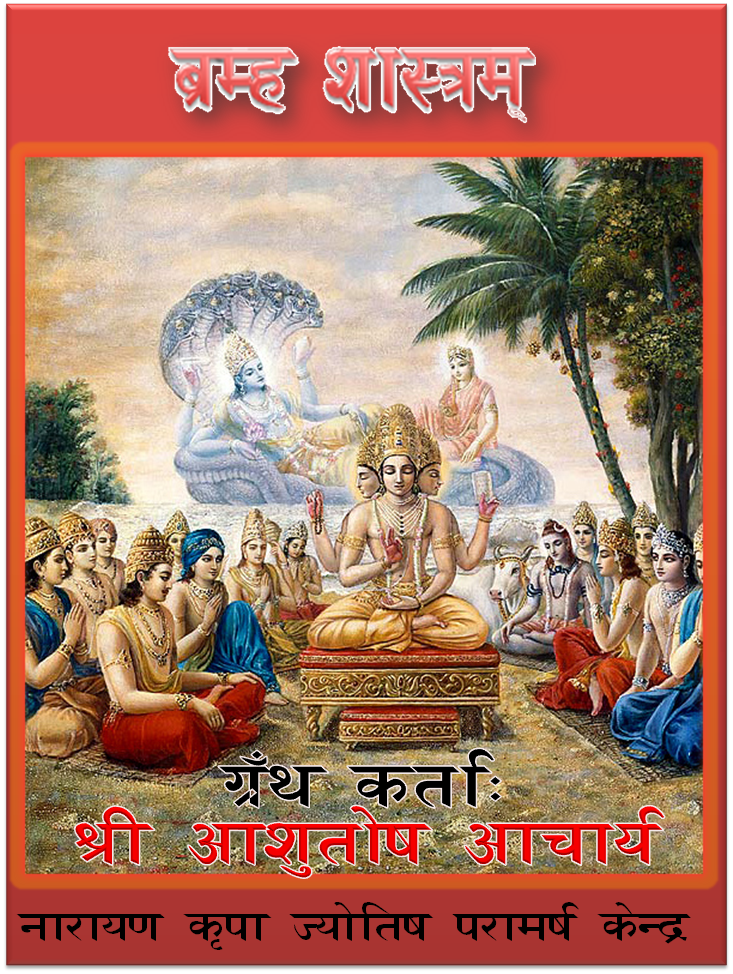 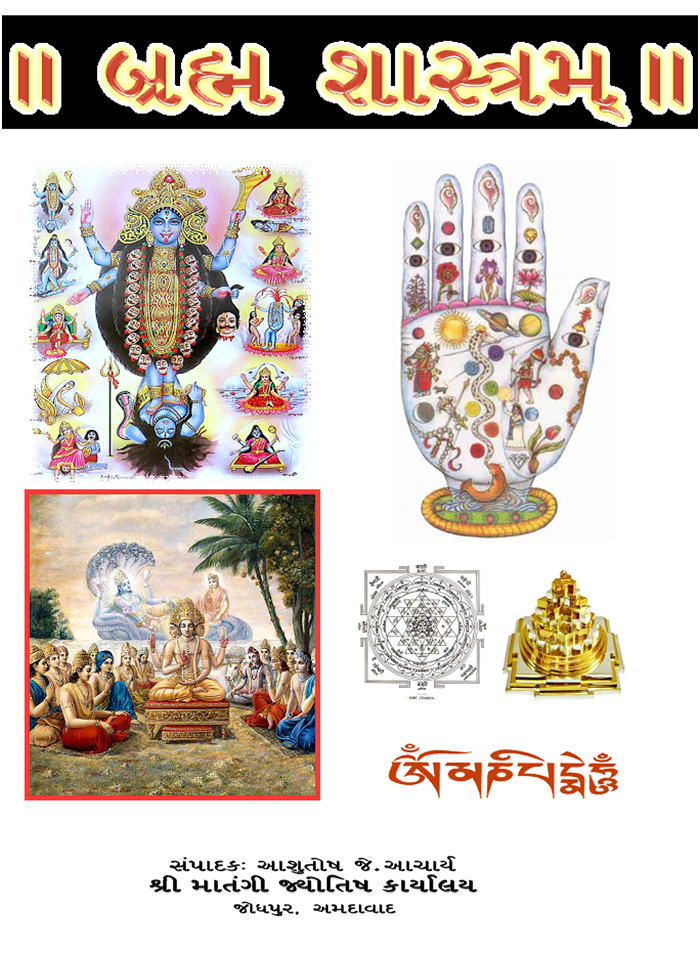 › 7I Éš › 7I g`exay nm:›mat>GyE nm:›camu>DayE nm:›v>de iv@nhr> ivwu> g`pit> v>de ixvm\ xa>wvIm\š iv*`u> paphr> sda suq kr> sUyR sda loihtm\›    v>de svR g/han c me suq p/dan v>de tu vE xardam\š ipt/un\ ca@y gu½> t4a c jnnI> v>dehmaTmÁdat\›É›siCcda n>d ½pay iv&voTpTyaid hetveš        tapy ivnaxay 7I k/u*`ay vy> num:›› p/ar>we inivR@nmStu ››neo: k`Ryo: ]dk SpsR:›                  Anaimka t4a m@yma> Aa>g5I vDe Aa>qe kane j5no SpsR kravvo.› ixqa b>2nm\›                                — manStoke  tnye ma n Aayui8 mano go8u mano A*ve8u rIir8:š mano vIran\ ½¸ waimno v2IhRiv*m>t: sdimTva hva mhe›› kux pivi 2ar`m\ ›                         — piveS4o vE*`Vyo sivtuvR: p/sv ]TpunaMyiC0¸e` pive` sUyRSy riXmiw:š tSyte piv putSy yTkam: pune tC0keym\››Aacmn› 					      — kexvay nm: Svaha› — naray`ay nm: Svaha› — ma2vay nm: Svaha› — goiv>day nm: [it hSt> p/9aLy›› A4 p/a`ayam:›					 HSte jlmaday Üpai`nI cmcI pkDI raqvIÝ		 — p/`vSy prb/À 1i8: prmaTma devta devI gayIC0>d: wuraid sPt Vya¿uitna> k/me` iv&vaim jmdiGn - war@vaj - gOtm - Ai- vix*# - k*ypa 18y: gayI - ]*`Ig\ - Anu*3w - b/uhtI - p>KtI - i*3uw - jgtI - C0>da>isštTsivtuirTySy iv&vaim 1i8: b/Àa AiGn vayu sUyaR devta yjuC0>d: sveR8a> p/a`ayame ivinyog:››A4 m>› 					      — wU: —wuv: —Sv: —mh: —jn: —tp: —sTym\ —tTsivtuvRre~ym\ wgoR devSy 2Imih i2yoyon: p/codyat\\ —Aapo Jyoit rsom/ut> b/À wUwuRv: Svrom\› Ü` p/a`ayam krva>ÝA4va> ÊÉ vqt mnma> › 			      — nmo wgvte vasudevay› m>na> jap krva.› wale itlkm\› 				      — SviStn {N¸o v/u@27va: SviStn: pU8a iv&vveda:š SviSt nSta(yo Air*3neim: SviStno b/hSpitdR2atu› SviStStuya ivnaxaQya pu~y kLya` v/ui@2daš ivnayk ip/yaiTy> Tva>c SviSt> b/v>tun:› narda@ya1i8g`a ye caNye c tpo2na:š wvNtu yjmanSy ÁaixvaRd pra`a:› m>a4aR: sfla: sNtu: sNtu pu`aR mnor4a:š xU`a> bui@2nasoStu ima`a mudyStv››r9a sU b>2nm\› 				   r9a>is yog/iv8a>&cnaga yaaryo dSyublain yš davanlo y t4aiB2 m@ye t iS4ta Tv> pirpais iv&vm\› 					      — yda b@nNda9ay`a ihr~y GgU> xtanIkay sumnSy mana:š tNm Aa b@naim xtxardaya yu*ma>jrdi*3yR4asm\š — t> pTnIiwrnugC0em deva: puEw/at/uiw½t va ihr~yE:šnak>g/uW`a na: suk/utSy loke t/utIye p/u*#e Ai2 rocne idv:›› xaiNt pa# › 				    ya7I: Svy> suk/uitna> wvne&vl(mI: papaTmna> k/uti2ya> ¿dye8u bui@2:š 7@2a sta> kuljn> p/wvSy lJja ta> Tva> nta: Smpirpaly deiv iv&vm\› É› yeva xiKtpray`a: ixvpra yevE*`va sa2v: svRSmadiqle surai2pmj> seVy> sUrE sNttm\š xiKt> iv*`u i2ya ixv> c sui2ya 7Ik/u*` bu@yacye sev>te ipur> Tvwedmtyo gC0>tu mo9>tu te›hir: — › Aa no w¸a: k/tvo yNtu iv&vto dB2aso AprItas ]d\iwd:š deva no y4a sdimd\ v/u2e AsNnp/ayuvo ri9taro idve idve›  devana> w¸a sumit1RjUyta>devana>GgU> raitsiw no invtRtam\š devana GgU> sQymupseidma vyNdevan Aayu: p/itrNtu +vse›  taNpUvRya inivda hUmhe vy> wg> imniditNd9miS2m\š AyRm`> v½` GgU> sommi&vna srSvtIn: suwga mySkrt\› tNno vato myowu vatu we8jNtNmata p/ui4vI tiTpta 2O:š td\ g/ava`: somsuto myowuvStdi&vna x/u`utiN2*~ya yuvm\› tmIxan NjgtStS4u8SpitiN2yiNjNvmvse hUmhe vym\š pY8a no y4a vedsamsd\v/u2e ri9ta payurdB2: SvStye› — SviStn {N¸o v/u@27va: SviStn: pU8a iv&vveda:š SviSt nSta(yo Air*3neim: SviStno b/hSpitdR2atu› p/u8dSva m½t:p/ui&nmatr: xuwNyavano ivd4e8u jGmy:š AiGnijh\va mnv: sUrc9so iv&ve no deva  Avsa gmiNnh› w¸>k`eRiw: x/u`uyam: deva w¸> pXyema9iwyRya:š iS4re‰gEStu*3va GgU> sStnUiwVyxemih deviht Nyday:› xtimNnu xrdo˜AiNtdeva ya n&ck/a jrsNtnUnam\š puaso y iptro wviNt ma no m@ya rIir8ta yugRNto:› Aidit2OR riditrNtir9miditmaRta s ipta spu:š iv&vedeva Aidit: p>cjna AiditjaRtmidit jRinTvm\› 2O: xaiNtrNir9 GgU> xaiNt: p/ui4vI xaiNtrap: xaiNtro82y: xaiNt:švnSpty: xaiNtivR&vedeva: xaiNtbR/À xaiNt: svR GgU>xaiNt: xaiNtrev xaiNt: sama xaiNtrei2› yto yt: smIhse tto no˜wy‰\kuruš xNn: kuru p/jaWyo wyNn: pxuWy:› — xaiNt: xaiNt: xaiNt: suxaiNtwRvtu›› [*3aNdevan\ Aiwv>dnm\›[*3 devta nmSkar› 			       Sve*3dev nmStuWy> mmsOQy> ivv2Ryš      Anu)apy kmeRd> k/upya wKtvTsl:›	       	 iptrO Smr`m\›			          s>pt\ s>padna4aRy  r9`ay ivpi|t:š          cr`O svR v/u@2ana> seveh> r9ma> sda›  	     gu½ v>dnm\› 					     7I x>kracayR jgd\ gu½`a> )anS4 is>hasn xoiwtana>š d>DI&vra`a> vrkIitRwaja> padaMbuj> puJy vr> nmaim› A)anitimraN2Sy )ana> jl xlakyaš c9u: ]iNmilt> yen tSmE 7I gurve nm:›› devta nmSkar>› 				  g`ex› 					  l>bodr> nmStuWy> stt> modk ip/ym\š         inivR@n kurume dev svR kayeR8u svRda›hir: —› 7ImNmha g`ai2ptye nm:› AaTmn\ kuldevtaWyo nm:› g/am devtaWyo nm:› S4an devtaWyo nm:› vai` ihr~y gwaRWya> nm:› l(mInaray`aWya> nm:› ]mamhe&vraWya> nm:› sveRWyo deveWyo nmo nm:› sveRWyo b/aÀ`eWyo nmo nm:›  Aett\ kmR p/2an devtaWyo nm:›› g`ex> Smret\› 			          sumuw XcEkd>tXc kiplo gjk`Rk:šl>bodrXc ivk3o iv@nnaxo ivnayk:› 2Um/ketugR`a@y9o walc>¸o gjann:š @vad xEtain namain y: p#eTC0/u`uyadip› iv@yar>we ivvahe c p/vexe ingRme t4aš s>g/ame x>k3e cEv iv@nStSy njayte› xuKla>br2r> dev> xixv`R> ctuwuRjm\š p/sNn vdn> @yayet\ svRiv@nopxa>tye› AwIiPsta4R> is@y4R> pU+to y: sUrasUrE:š svR iv@n hrStSmE g`ai2ptye nm:› svRm>glma>gLye ixve svaR4R sai2keš xr~ye y>bke gOir narayi` nmoStute› svRda svRkayeR8u naiSt te8am m>glm\š ye8a> ¿idS4o wgvan m>glaytno hir:› tdev lGn> suidn> tdev tarabl> c>¸bl> tdevšiv@yabl> dEvbl> tdev l(mIpte te˜i2/ yug> Smraim› lawSte8a> jySte8a> kutSte8a> prajy:š ye8aimiNd vrXyamo ¿dyS4o jnadRn:› y yoge&vr: k/u*`o y pa4oR2nu2Rr:š t 7IivRjyo wuit2R/uvanIitRmitRmm› AnNyaiXc>yto ma> ye jna pyRupasteš te8a> inTyaiwyKtana> yog 9em> vhaMyhm\› Sm/ut> skl kLya`>  wajn> y jayteš pu½8> tmj> inTy> v/jaim xr`> hirm\› vk/tu~D mhakay sUyR ko3I sm p/w:š inivR@n> ku½me dev svR kayeR8u xuwda› sveR*var>wkayeR8u yiS wuvne&vra:š deva idx>tu n: isi@2> b/Àexan jnaRdna:› ivnayk> gu½> wanu> b/Àiv*`umhe&vran\š srSvtI> p/`MyadO svR kayaR4R is@2ye› iv&vex> ma2v> !u>iD> d>D pai`> c wErvm\š v>de kaxI> guha> g>ga> wvanI mi`ki`kam›› A4 p/ayi&ct x>kLp:›hSte jlmaday› 		      iv*`uivR*`uivR*`u:  7I md\ wgvto mha pu½8Sy Aa)ya kilyuge kilp/4m cr`e AiSmn\ yuge xuwe7Iààààààà maseàààààààp9eàààààààit4O:àààààààvasreàààààààn9ehSte jlmaday› iv*`uivR*`uivR*`u:  7I md\ wgvto mha pu½8Sy Aa)ya kilyuge kilp/4m cr`e AiSmn\ yuge xuwe7Iààààààà maseàààààààp9eàààààààit4O:àààààààvasreàààààààn9ehSte jlmaday› iv*`uivR*`uivR*`u:  7I md\ wgvto mha pu½8Sy Aa)ya kilyuge kilp/4m cr`e AiSmn\ yuge xuwe7Iààààààà maseàààààààp9eàààààààit4O:àààààààvasreàààààààn9 7I ààààààà kmRi` Ai2kar p/aiPt hetveàààààààgooTpNno ààààààà naMno yjmano Ahm\ spTnIko Ahm\ AiSmn\ ààààààà kmRi` Ai2kar p/aPtye  mya c mTpirvar jnana> ¹ara k/ut kaiyk vaick manisk sa>sgIRk )ata)at iptaipt coSyacuSy gmnagmn wuKtawuKtaid Ax>Qy do8 p/wavat\ jint papat\ inv/ui| A4R> svR pap 9ya4R> goin*k/yIwuta> rajkIy ¸Vy> va rjt ½pa> 2enu p/itma b/aÀ`ay ã b/aÀ`E: datu> va y4a kale y4a smye ko˜ip2enu> ik>ict va Aat/uiPt pyR>tm\ goga/sen va ANnen g/asiySyee            › ten me AiSmn\ kmRi` Ai2kar isi@2rStu›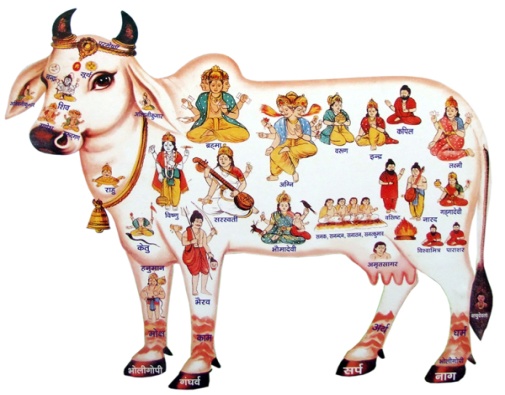 › 2enu pUjnm\›  p>copcarE pUjyet\› 		   gavome Ag/t: sNtu gavome sNtu p/u*#t:š gavome ¿dye sNtu gva> m@ye vsaMyhm\› papnaixnI gOyERnm: svoRpcara4eR g>2a9ta> sm.›			      › go p/a4Rna ›  p>cgav smuTpNna m$ymane mhod2Oš tasa> m@ye tu ya nNda tSyE 2eNvE nmonm:› Aidit dev matac vedmatac Ai2&vrIš 2enu ½pe` sa devI mm pap> Vypohtu›› go g/as x>kLp:› 7I hir iv*`ve nm: A∙idne puvoRCcairt kamna isi@2 A4R> c mm s>pu`R pap 9ya4R> keict\ go g/asen 2enu> kmaRNte va tdAn>trm\ g/asiy*yeš tenme pap 9y> wvtu›› deh sui@2 A4Rm\ dxiv2 Snanm\›			 x>kLp: — 7I iv*`ve nm: A∙ puvoRCcairt kamna i2@2 A4R> _____________________________________________________________________kmRi` p/vexa4R>  mm {h deh sui@2 A4R>  A∙ Ah> dciv2 Snan> kir*yešÉÝ wSm Snan\› y4aiGnDhte svR> t/u`ka*3aids>cym\š t4ame dhte pap> ku½ wSm xuce suicm\› ÊÝ ma3I › A&vk/a>te r4k/a>te iv*`uk/a>te vsuN2reš ]2/utais vrahe` k/u*`en xtbahuna› m/ui|ke hrme pap> yNmya du*k/ut> k/utm\š m/ui|ke b/Àd|ais kaXypenaiwm>itm\› ËÝ go my Snanm\› gomye vste l(mI: piv> svR m>glm\šSnana4R>  s>Sk/ut> dev pap> me hr gomy›  ÌÝ p>cgVym\› gomy> gomU> 9Ir> sipR: kuxodkm\š svR papivsui@2 A4R> p>cgVy> punatumam\› ÍÝ go rj: › gva> 9ure` in2URt> yd\re`u ggne gtm\š ixrsa ten s>leyo mhapatknaxnm\›    ÎÝ sPt2aNy Snan› 2aNyO8i2 mRnu*ya`a> +vn> prm> Sm/utm\š ten Snanen devex mm pap> Vypohtu› v/IihyvaXc go2Uma mud\ga ma8a: ip/y>gva:š itlE: sh {d> pu~y> piv> tTpunatu mam\› ÏÝ fl Snan› vniStrso idVy> fl pu*pv/ut: sdaš ten Snanen me dev pu~y> flmn>tkm\› ÐÝ AO8i2 Snan› Ao82y: svRv/u9a`a> t/u`guLm ltaAtuya:ššduvaR sxRp: s>uyuKta svoR8@y: punatu mam\› ÑÝ hem Snan › ihr~ygwRgwRS4> hembIj> ivwavso:šAn>t puNy fld> mm pap> Vypohtu› ÉÈÝ g>ga jl Snan› iv*`u padag/ s>wUte g>ge ip4 gaiminš 2mR ¸veit ivQyata pap> me hr jaNhvI› Tyar bad su@2 j5 vDe Snan krI nutn vSawu8` 2ar` kir pUjama> besv.›››››››››››››››››››››››››››››››› vi2RnI klx pUjn\ ›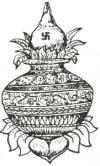 s>kLp: pUvR s>kLpaid it4O:  A@y m>Dp p/vexa>g wUt> vi2RnI klx S4apn pUvRk> pUjn> kir*ye›         ha4ma> coqa raqva>                                  vi2RnI Tv> mhadeiv svRtI4oRdkiNvtaš           AtS4a> p/4Rye deiv wvTv> kulvi2RnI›— vi2RNyE nm: vi2nIm Aa. S4a.›              — b/À`e nm: b/À`m\ Aa> S4a.›                — ½d/ay nm: iv*`um\ Aa. S4a.›                 — vi2RNyE nm: svoRpcara4eR g>2a9tpu*p> smpRyaim› Hve yjman pTnIna ha4ma> klx Aapvo Ane spirvar yjman t4a yjman pTnI Ane ivp/o m>oCca m>glacr` pUvRk m>Dp p/di9`a krI piCcm @vare Aave.                                 s>kLp: mm skl mnkamna isi@2A4R> m>Dp p/vexowUt> @var xaqai2*#at/u devana> pUjnmh> kir*ye›hve dehlIpr k>kuvDe iko` y> lqvu>  Axura>t kvcay nm: m> vDe su@2 tam/ pa tena pr S4apvo. ›                         — k/u*`ay nm: › — h/dyay nm:›                te pama> j5 wrvu>                             g>gec ymunecEv godavir srSvitš             kaveir nmRde isN2o jleiSmNsiNni2> ku½›       A>kux mud/a vDe it4aRvhn krvu>                    — it4eRWyonm: [it m>e` pu*pai`> klxe i9pet\› — Axura>t kvcay nm: ›  m> vDe p/vex @var pr p/o9` krvu>. 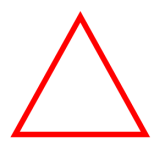 Daba ha4ma>  coqa raqI jm`a ha4e m/ugI  mud/a vDe bBbe da`a v2avva>. ]@vR> @vari7ye nm: ›  @varpI#Sy m@ydehLya> vaStupu½8ay nm: › di9` xaqaya> g>gayE nm: › vam xaqaya> ymunayE nm:› di9`e x>qin2ye nm:› vame p¶in2ye nm: › AaGneya> g`ptye nm: ›  nE2Tya> dugaRyE nm: ›  vayVya> srSvTyE nm: › [xaNya> 9epalay nm: › @cari7yaid deva: sup/iti*#ta vrda wv› @vari7yaid devta> lB2opcarE s>pUjyet\› @var i7yaid devtaWyo nm: svoRpcara4eR g>2a9t pu*pai`> smpRyaim› pi&cme jyay nm:› ivjyay nm:› suwIt tare`ay nm:› g>2a9ta> smpRyaim›› idGr9`m\› vamhSte sxRpan\ g/aÁ›     Ap spRNtu Ae wuta AewUta wuim s>iS4ta yewUta iv@nktaRr: te nXy>tu ixva)ya› Ap k/mNtu wutain ipxaca: svRtoidxm\ sveR8am ivro2en xaiNt kmR kroMyhm\š wutain ra9sa vaip ye˜it*#>it kecn› te sveR˜ip gC0>tu yavTkmR kroMyhm› p/aCya> r9tu ma> AEiN¸ Aa)eya> AiGndevta š d9I`e˜vtu varahI nE1Tya> qD\g 2airi`› p/itCya> va½i` r9ed\ vayVya> m/ug vaihnI ]dICya> patu kOmarI Ae8aNya> sUl 2airi`š]@v> b/Àai`me r9ed\ A2Stad\ vE*`iv t4aš Aev> dx idxo r9et\ camu>Da xvvahnaš jyame cag/t: patu ivjya patu p/u*#t:›yjman Daba pgnI AeDI `vqt jmIn pr p0aDe. Ane ` talI paDe. p0I Aa>qe kane j5no SpsR krvo.Üp0I yjman pTnI Ane yjman m>Dpna vam wage SpsRkir jm`o pg Aag5 krI y) m>Dpma> p2arep0I pTnI ha4mano ku>w [xan ko`ma> ½¸na S4apn pase wUimpr p>c2aNynI !gpr S4apvo.Ý ha4ma> k>kucoqava5u pu*p raqvu.vi2RnI Tv.mhadeiv svR it4oRdkaiNvta š      Tv|oyen p/pUyeRh> wvTv> kulvi2RnI›                       g>2a9ta> smpRyaimÜ go5 2a`a 2ravva>Ýhve yjman yugl m>Dpma> potana S4ane Aasnpr bese›Aacmn› 					      — kexvay nm: Svaha› — naray`ay nm: Svaha› — ma2vay nm: Svaha› — goiv>day nm: [it hSt> p/9aLy›\› p/2an x>kLp: ›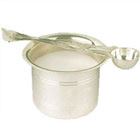 — iv*`ve nm: Ë 7I md\ wgvto mhapu½8Sy iv*`o: Aa)ya p/vRmanSy A∙b/À`o i¹itye pra2eR 7I &vet vrah kLpe  vEvSvt mNv>tre A*3aiv>xittme kilyuge kilp/4m cr`e wartv8eR wrtq>De j>bui¹pe  AayaRvtaRNtr gt b/ÀvtERk dexe _____----______________________________________________________naMne 9ee ---______________________________________________________________Ayn gte 7I sUyeR ----____________________________________________________1tO: masana> }|me ________________________________________---mas---e ________________________________________________p9e ---______________________________________________________it4O:--- _____________________________________________________vasre ______________________________________________________----n9e ----yoge ----________________________________raixiS4ec>¸e----raixiS4te devguro b/hSpit: xE8e8u g/he8u y4a y4> raix S4an iS4te8u sTsu xuw pu~y it4O: ----- )atO ------gooTpNn-----xmaRã daxaã guPta Ahm\ mm AaTmn va mm pUpOaidna> jNm ku~DlI A>tgRt Aekeict pap g/ha ¹ara jnIt------do8, pirhar A4R> t4ac mm------------mnkamna isi@2 A4R> mm ÜnutnÝ g/uhe iS4t inmaR`aid do8 pairhar A4R> t4a c mm g/uhat\ wut p/et rog do8 inv/ui| A4R> t4ac A t svR y ivjy lawaid p/aPtye t4a c nv g/ha`a> Anukulta p/sNnta p/aPtye mm +vne skl suq sOwaGy p/Ptye wgvtãit ip/tuye-----------naMn hvnã yag ã xaiNt ã jpanu*#anã Aiw8ek kmaR b/aÀ` vcn Anusare` Ah> kir*ye›i¹ity x>kLp: 					  tadO iniv@nta isi@2 A4R> g`pitpujn puvRk smSt S4aipt devana> pujn y4a k/me` kir*ye›						tuity x>kLp: 				         tadO idGr9`> klxaradn> idp sUyR pUjnm\ wu p/a4Rnaidkmh> kir*ye›› idGr9`m\› vamhSte sxRpan\ g/aÁ›     Ap spRNtu Ae wuta AewUta wuim s>iS4ta yewUta iv@nktaRr: te nXy>tu ixva)ya› Ap k/mNtu wutain ipxaca: svRtoidxm\ sveR8am ivro2en xaiNt kmR kroMyhm\š wutain ra9sa vaip ye˜it*#>it kecn› te sveR˜ip gC0>tu yavTkmR kroMyhm› p/aCya> r9tu ma> AEiN¸ Aa)eya> AiGndevta š d9I`e˜vtu varahI nE1Tya> qD\g 2airi`› p/itCya> va½i` r9ed\ vayVya> m/ug vaihnI ]dICya> patu kOmarI Ae8aNya> sUl 2airi`š]@v> b/Àai`me r9ed\ A2Stad\ vE*`iv t4aš Aev> dx idxo r9et\ camu>Da xvvahnaš jyame cag/t: patu ivjya patu p/u*#t:›— r9oh`> vlghn> vE*`vI-imdmh> t> vlgmuiTkraim y>  me in*3yo ymmaTyo incqanedmh> t> vlgmuiTkraim y> me smano ymsmano incqanedmh> t> vlgmuiTkraim  y> me sbN2u-yRmsbN2uinRcqanedmh> t> vlgmuiTkraim  y> me sjato ymsjato incqanoTk/uTya> ikraim› r9oh`o vo vlghn: p/o9aim vE*`van\ r9oh`o vo vlghno˜vynaim vE*`van\ r9oh`o vo vlghno˜vSt/u`aim  vE*`van\ r9oh`O va> vlghna˜ ]p d2aim vE*`vI r9oh`O va> vlghnO pyRUhaim vE*`vI vE*`vmis vE*`va S4› r9sa> wgo˜is inrSt GgU>r9 [dmh GgU> r9o˜iw it*#amIdmh GgU> r0˜v ba2 [dmh GgU> r9o˜2m> tmo nyaim š 6/uten ∙avap/ui4vI p/o`Ruva4a> vayo ve Stokana miGnraJySy vetu Svaha Svahak/ute }@vRnws> ma½t> gC0tm\› r9oha iv&vc8Ri`riw yoinmyohteš ¸o`e s2S4masdt\› dxe idxama da`a verva›yjman Daba pgnI AeDI `vqt jmIn pr p0aDe. Ane ` talI paDe. p0I Aa>qe kane j5no SpsR krvo.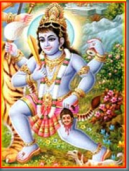 wErv nmSkar:tI(`d>*3/ mhakay kLpaNte dhnopmšwErvay nmStuWy> Anu)adatu mhRis› wKTya nmaim b3uk> t½`> inem\ kamp/dan vr kpal ixUl d>Dan\š wKTyaitnax kr`e d2t> kre8u t> kOStuwawr` wUi8t idVy dehm\›yo wUtanami2pityRiSm>Lloka Ai2 i7ta:š y˜[xe mhto mha>Sten g/uh\`aim Tvamh> miy g/uh\`aim Tvamhm\›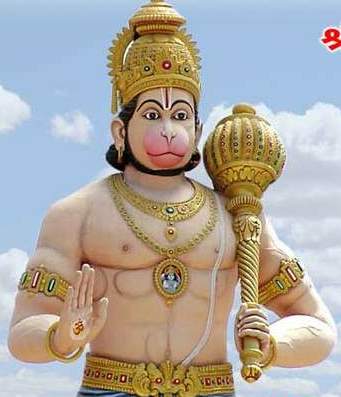 hnum>t nmSkar:›Atuilt bl2am>  hemxElawdehm\ dnujvn kuxanu> )ainnamg/g~ym\š skl gu` in2an> vanra`ami2x> r6pit vrwKt> vat jat> nmaim›			 — ASme ½¸a mehna pvRtaso v/uhTye  wrhUtO sjo8a:š y: x GgU> xte Stuvte 2aiy pj/ {N¸Jye*#a ASma>Ê AvNtu deva:›› klx pUjnm\› 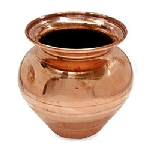 v½` Aah\vahnm› — tTvajaim b/À`a vNdmanStda xaSte yjmano hivRiw:š AheDmano v½`ehbo@yu½x GgU> s ma n Aayu: p/ mo8I:› sveR smu¸a: sirt: it4aRin jlda n∙a:šAagC0>tu pivai` pujakale sda mm› —wUwuRv:Sv: AiSmn\ klxe v½`> sa>g> spirvar> sayu2> ssiKtk> AvaÁaim› S4apyaim› p/it*#a› — mno jUitju8tamaJySy b/uhSpityR)imm> tnoTvir*3> y) GgU> simmNd2atuš iv&vedevas˜[h madyNtamo>Ë p/it*#:›iS4ro wv vID\v>g Aaxuwv vaJyvRn\šp/u4uwRv su8dSTvmGne: purI8vah`:› p/it*#a svRdevana> ima v½`inimRta š p/it*#aNte kroMy m>Dle dEvtESsh› v½` sup/iti*#to vrdo wv››pUjnm\› pUveR 1gveday nm: › d9I`e yjuveRday nm:› pi&cme samveday nm:› ]|re A4vRveday nm:› svoRpcara4eR g>2a9tpu*p> sm.›› klx jl Aiwm>`m\› 	                  tto Anaimkya klx> Sp/u*3va›             klxSy muqe iv*`u: k~#e ½¸Ssmai7t:š mUle t iS4to b/Àa m∙e mat/ug`aSSmu/ta:› ku9O tu sagraSsveR sPt¹Ipa vsu>2raš1gvedo˜4 yjuveRvedSsamvedo A4vR`:š A‰\gE&c sihtaSsveR klxaMbusmai7ta:šA gayI saivI xaiNt: pui*3krI t4a› AayaNtu devpUja4R>duirt9ykarka:šg‰\ge c ymune cEv godavir srSvitš kaveir nmRde isN2o jle˜iSmNsiNni2> ku½› b/Àa~DodrtI4aRin krESSp/u*3ain te rveš ten sTyen me dev tI4RNdeih idvakr› klx p/a4Rna› devdanvs>vade m$ymane mhod2Oš]TpNnois tdakuMw iv2/uta iv*`una Svym\›Tv|oye svRtI4aRin devaSsveR Tviy iS4ta:š Tviyit*#iNt wUtain Tviy p/a`a: p/iti*#ta:› ixvSSvy> Tvmevais iv*`uSTv>c p/japit:šAaidTya vsvo ½¸aiv&vedevaSspEt/uka:› Tviy it*#>it sveRip yt: kamflp/da:šTvTp/sadaidma> pUja> ktuRmIhe jlod\wvšsaiNn∙>ku½ me dev p/sNno wv svRda›A>kux mu¸a vDe svR it4oRnu Aah\vahn t4a 2enu mu¸a vDe Amu/tI kr` krvu.hU> [it kvcenvvgu>#\y mTSymu¸ya˜˜C0a∙ — v> v½`ay nm:› Ð vqt m> ]Ccarvo› Tyarbad te j5ma4I 4oDu j5 l[ potana pr 0a>3vu>›— Aapo ih *#a myowuvSta n˜}jeR d2atnšmher`ay c9se› yo v: ixvtmo rsStSy wajyteh n:š ]xtIirv matr: tSma Ar> gmam vo ySy 9yay ijNv4š Apo jny4a c n:› 	       Apiv: pivosvaRvS4a‰\gtoip˜vaš ySSmreTpu>DrIka9> s baÁaWy>trXxuic:›› pUjn saihTy p/o9`m\›                                    — yu*ma {N¸o˜v/u`It v/utUyeR yUyimN¸mv/u`I@v> v/utUyeR p/oi9taS4š AGnye Tvaju*3> p/o9aMyGnI8omaWyaNTva ju*3> p/o9aimšdEVyay kmR`exuN2@vNdevyJyayE y¹o˜xu@2a: praj@nuird> vStC0uN2aim›	    dEvpUjvkale tu yain yanIh vStUinš          vStUin sOrwa!\yai` pivai` wvNtuvE›› Aaxn sui@2m\› 			      ivinyog: - — p/ui4vIrIit m>Sy me½p/u*# 1i8: kumoR dvta sutl> C0>d Aaxne ivinyog:› Aaxne jlp/o9`› Aaxne xiNt svaRi` gu` kmR xtain cš xaiNt kmRi` p/vexay Aasn sui@2> kroMyhm\› g>2a9tE s>pUJy› — kmkasnay nm:, — ivrasnay nm:, — iSyrasnay nm: ,— Aclasnay nm:,   — suqasnay nm:› wuimSpsR krvo : p/ui4vI Tvya 2/uta loka deivTv> iv*`una2/utaš Tva>c 2ary ma> devI piv> ku½ casnm\› dIp pUjnm\›              — AiGnJyoRitJyoRitriGn: Svaha sUyoR JyoitJyoRit: sUyR: Svaha› AiGnvcoR JyoitvRc: Svaha sUyoR vcoR JyoitvRcR: Svahaš Jyoit: sUyR: sUyoR Jyoit: Svaha› wo dIp dEv½pSTv> kmRsa9I Áiv@nk/ut\š      yavTpUja> kir*yaim tavd iS4ro wv ›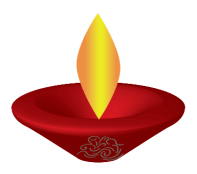 › sUyR p/a4Rna›— Aak/u*`en rjsa vtRmano invexyNnm/ut> mTyR> cš ihr~y yen sivta r4ena devo yait wuvnain pXyn\› › 6~3a pUjnm\›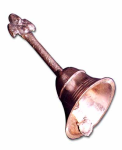 — sup`oR˜is g½Tma>iSv/u|e ixro gay> c9ub/uR¸4Ntre p9OšStom˜AaTma 0Nda GgU> Sy‰\gain yjU GgU>i8 namšsam te tnUvaRmdeVy> y)ayi)y> puC0Ni1*~ya: xfa:šsup`oR˜is g½TmaiNdv‰\gC0 Sv: pt› Aagmna4R> tu devana> gmna4R>Ntu ra9sam\š        kuveR 6>3arvNtSmat\ devtah\ladkarkm\› x>q pUjnm\›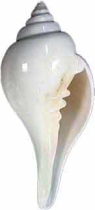 — AiGn1Ri8: pvman: pa>cjNy: puroiht:š tmImhe mhagym\š [pyam g/uhIto˜SyGnye Tva vcRs˜aAe8 te yoinrGnye Tva vcRse›					 x>q> c>¸akRdEvTy> m∙e v½`dEvtm\š p/u*#e p/japit> iv∙adg/e g>gasrSntIm\ › EloKye yain tI4aRin vasudevSy ca)yaš x>q> it*#iNt ivp/eN¸ tSmat\ x>q> p/pUjyet\›› p/a` p/it*#a›hSte jlmaday : A∙ s>kLpoKta pu~y flp/d smye g`pTyaid smSt S4aipt muitRna> p/a` p/it*#apne  tapn taDn Av6ataid do8 pirhara4R> AGNyutar` pUvRk> p/a` p/it*#a mh> kir*ye›	             — p/aGnye tvse wr¹> igr> idvoArtye p/ui4Vya:š yo iv&vemm/utanamupS4> vE&vanrovav/u2e jag/uvi@w:› p/u*3o idiv ∙aYyiGn: p/ui4Vya> netaisN2una> v/u8w: iStyanam\š s manu8IrwI ivxoivwait vE&vanro vav/u2ano vre`› Tvidwya ivx AapNnis>kIrsmnaJhtIwoRjnainš vE&vanr pUrev xoxucan: puro ydGne dryNndIye:›                 — smu¸Sy Tva˜vkyaGne pirVyyamisšpavko ˜ASmWy GgU> isvo wv› ihmSy Tva jrayu`aGne pir Vyyamisš pavko ˜ASmWyGgU> ixvo wv› ]p JmNnup vetse˜v tr ndI*vaš AGne ip|mpamis m~DUk taiwra gih semNno y)> pavkav`R GgU> ixv‰\k/ui2› ApaimdNNyynGgU> smu¸Sy invexnm\šANya>Ste˜ ASm|pNtu hety: pavko˜ASmWyGgU> ixvo wv› AGne pavk roic8a mN¸ya dev ijh\vyašAa devaNvi9 yi9 c› s n: pavk dIidvo˜Gne deva> Ê {ha vhš ]p y) GgU> hiv&c n:š pavkya yi&ctyNTya k/upa 9amn\½½c˜]8so n wanunaš tUvRNn yamNnetxSy nU r` Aa yo 2/u`e n tt/u8a`o˜Ajr:› nmSte hrse xoic8e nmSte ASTvicR8eš ANya>Ste ASm|pNtu hety: pavko ˜ ASmWy GgU> ixvo wv› n/u8deve˜Psu8deveD\ bihR8deveD\ vnsdeve3\ SvivRdeve3\› ye deva devana> yi)ya yi)yana GgU> s>vTsrI`mup wagmaSteš Ahutado hiv8o y)e ˜ AiSmNTSvy> ipbNtu m2uno 6/utSyš ye deva deve*vi2 devTvmayNye b/À`: pur Aetaro˜ASyš yeWyo n˜1te pvte 2am ik>cn n te idvo n p/ui4Vya˜Ai4 Snu8u› p/a`da˜Apanda Vyanda vcoRda virvoda:š ANyaSte˜ASm|pNtu hety: pavko˜ASmWy GgU> ixvo wv›		      h/I> AiGn vE&vanro vih\nvIRit hoo 2n>jy:š AGNyutar`a4aRy muitRna> xui@2 hetve›		      › ` var bolvo›s>kLp:						   ASy 7I p/a` p/it*#a m>Sy b/À iv*`u ½¸a 18y:š 1g\ yju: samain0>da>isš p/a` xiKt: devtaš Aa> bIj> š h/I> xiKt:š k/o> kIlk        p/yoge Aasa> g`pTyaid smSt mUitRna> p/a` p/it*#apne ivinyog:›Daba ha4ma> dwR raiq te ¿dye raqvo Ane jm`o ha4 mUtI pr felavvo—  ‚> h/I> k/o> y>r>l>v> x>s>8>h>s: so˜hm\ p/a`a [h p/a`a ›É› —  ‚> h/I> k/o> y>r>l>v> x>s>8>h>s: +v [h iS4t:›Ê›  — Aa> h/I> k/o> y>r>l>v> x>s>8> h> s: sveiRN¸yai` vak\ mn: Tvk\ c9u: 7o +h\va 6/a` pad payu ]pS4ain [hEvagTy suq> icr> it*#>tu nm:›Ë›mUtIR devta: sup/iti*#ta: vrda: wvt› svoRpcara4eR g>2a9t pu*pa`I> smpRyaim›s>kLp: Aete8a> g`pTyaid smSt S4aipt mUtIRna> gwaR2anaid ÉÍ s>Skar isi@2 hetu: p>c dxvar> p/`vav/uit> kirXye › — ÉÎ vqt ]Ccarvo›      hSte A9ta> g/uihTva p/it*#a> kuyaRt\› — mnoju.p/a4Rna:                     rKta>woi2S4potoLlsd½`sro=i21!a kraBjE:   pax> ko d>Dim9udwvm4gu`mPy>kux> p>cba`an\š    ibw/`a s/u¡pal>  inyn ivlst pInv9o½ha!\ya devI balakRv`aR> wvtu suqkrI p/`xKtI pra n:›Tyarbad smSt mUtIRne saf krvI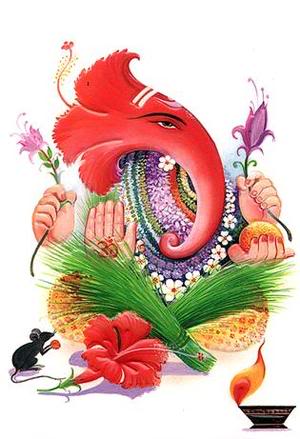 › A4 g`pit pUjnm\›@yan:						  ¹ewayeR isi@2bui@2 tdnu shcrO isi@2bui@2 ip/yO cš ¹O pUO l9lawO vsdlricte m~Dle kLpv/u9:› gehe ySy p/wuta m/ugmditlka: is@2y: p/oLlsiNtš wUyad\ wUTyE g`ex: kilvdndhno iv@n ivC0ed hetu:›— g`anaNTva g`pit GgU> hvamhe  ip/ya`a> Tva ip/ypit GgU> hvamhe in2Ina>Tva ini2pit GgU> hvamhe vso mmš Aahmjain gwR2ma Tvmjais gwR2m\ ›AaH\vahnm\:					     he herMb TvmeÁeih ÁiMbkayMbkaTmjš isi@2bui@2pte y9 l9lawipt: p/wo› nagaSy nagharSTv> g`raj ctuwRjš wUi8t: Svayu2EidRVyEE: paxa‰\kuxpr&v2E:› Aavahyaim pUja4R> r9a4R> c mm k/to:š {hagTy g/uha` Tv> pUja> k/tu> c r9 me›      — nmo g`eWyo g`pitWy&c vo  nmo nmo v/ateWyo v/atpitWy&v vo nmo nmo g/uTseWyo g/TspitWy&c vo nmo nmo iv½peWyo iv&v½peWy&c vo nm:›Svagt: 				           ySy dxRnimC0iNt deva: Svaiw*3is@2yeš        tSmE te 7I g`exay Svagt> Svagt> xuwm\›Aasn:				                  rMy> suxown> idVy> svR sOQykr> xuwm\š Aasn> c mya d|> g/uha` prme&vr›				  — pu½8˜AevedGgU>svR> yd\wUt>  yCc waVym\š ]tam/utTvSyexano ydNnenaitrohit›pa∙ : 					       ]*`odk> inmRl> c svRsOg>2s>yutm\š padp/9alna4aRy d|> te p/itg/uÁtam\›              — AetavavSy mihmato Jyaya>&c pU½8:š padoSy iv&vawUtain  ipadSyam/utiNdiv›A∙R: 					       tam/pae iS4t> toy> g>2pu*p flaiNvtm\š     sihr~y> ddaMy6R> g/uha` prme&vr›                          — ipadU@vR]dETpu½8:padoSyehawvTpun:š ttoiv*v‰\Vyk/amTsaxnavxne ˜ Aiw›Aacmn :				 svRtI4RsmayuKt> sug>i2 inmRl> jlm\š		 AacMyta> mya d|> p/Iyta> g`nayk› 	      — tto ivraDjayt ivrajo˜Ai2pU½8:š 	      s jato ˜ ATyirCyt po&cad\wUimm4o pur:›Snanm\ :						 g>ga srSntI reva pyo*`I nmRda jlE:š  Snaipto˜is mya dev Át: xaiNt> p/yC0 me›       — rSma∙)at\ svRhut: s>w/ut> p/u8daJym\š  pxU>Sta>&ck/e vayVyanar~ya g/aMya&c ye›› p>cam/ut Snanm›py: Snanm\ 			       kam2enusmud\wUt> sveR8a> +vn> prm\š            pavn> y)hetu&c py: Snana4RmipRtm\›             — py: p/ui4Vya> py Ao82I8u pyo idVyNtir9e pyo2a:š pySvtI: p/idx: sNtu mÁm\›di2 Snanm\ 				       pysStu smud\wUt> m2uraMl> xixp/wm\š       d@yanIt> mya dev Snana4R> p/itg/uÁtam\› 	      — di2k/aV`o Akair8> ij*`or&vSy vaijn:š suriwno muqa krTp/`˜AayUGgU>i8 tair8t\›6/ut Snanm\  			       nvnItsmuTpNn> svRs>to8karm\š                 6/ut> tuWy> p/daSyaim Snana4R> p/itg/uÁtam\›         — 6/ut> 6/utpavan: ipbt vsa> vsapavan: ipbtaNtir9Sy hivris Svahaš idx: p/idx˜ Aidxo ividxo idGWy: Svaha›m2u Snanm\ 				  t½pu*psmud\wUt> suSvadu m2ur> m2uš              tej: pi*3kr> idVy> Snana4R> p/itg/uÁtam\›                      — Svaha m½i@w: pir 7IySv idv: sGgUSp/uxSpaihš m2u m2u m2u›xkRra Snanm\ 			       {9usarsmu@wUta xkRrapui*3kairkaš       mlaphairka idVya Snana4R> p/itg/uÁtam\›          — ApaGgU>rsmu¹ysGgU> sUyeR s>tGgU>smaihtm\š ApaGgU> rsSy yo rsSt> vo g/uh\`aMyu|mmupyamg/uihto˜sIN¸ay Tva ju*3> g/uh\`aMye8 te yoinirN¸ay Tva ju*3tmm\›imilt p>cam/ut Snanm\›			    pyo di2 6/ut> cEv m2u c xkRraiNvtm\š       p>cam/ut> mya d|> g/uha` prme&vr›                — p>cn∙: srSvtImip yiNt ss/ots:š srSvtI tu p>c2a so dexe˜wvTsirt\›g>2odk Snanm\ 			  mlyacls>wUt> c>dnag½kexrm\š		   c>dn> c mya d|> Snana4R> p/itg/uÁtam\›           — g>2vRSva iv&vavsu: pird2atu iv&vSyair*3yE yjmanSy piri2rSyiGnirD {iDt:›]¹tRn Snanm\ 			     nanasug>i2¸]¹tRn Snanm\ nanasug>i2¸y> c c>dn> rjnIyutm\š]¹vtRn> mya d|> Snana4R> p/itg/uÁtam\› — AGgU>xuna te˜AGgU>xu: p/uCyta> p½8a p½:šgN2Ste sommvtu mday rso˜ACyut: šis>c>it piri8NcNTyuiT8>ciNt puniNt c š surayE bw/vE mde ikNTvo  vdit ikNTv:›› A4 p>copcar pUjnm\›Ha4ma> g>2a9t raqva>l> p/u$VyaTmkmpRyaim ½icr> g>2> hmw/aTmk>, pu*p> y> m½daTmk> c suriw 2Up>iv2Utagtm\š r> vh\NyaTmkdIpk> vmm/utaTman> c nEve∙km\ !u>!e maniskan\ g/uha` ½icran\ p>copcaranmUn\› — Asve Svaha vsve Svaha ivwuve Svaha ivvStve Svaha g`i7ye Svaha g`ptye Svahaiwwuve Svahai2ptye Svaha xU8ay Svaha sGgU> spaRy Svaha cN¸ay Svaha Jyoit8e Svaha milMlucay Svaha idva ptyteSvaha›s>kLp: 						      Anen p>cam/utaid su@2odk Snan kmR`a wgvan isi@2 bui@2 siht spirvaray isi@2 ivnayk ip/ytam\›  ]|re inmaRLy ivs/uJy paat\ bih hSt> p/9aLy pun: g>2a9t pu*p> smpRyaim›› Aiw8ek ››— nmSte g`ptyeš Tvmev p/Ty9> tTTvmis š Tvmev kevl> ktaRis š Tvmev kevl> 2taRisš Tvmev kevl> htaRisš Tvmev svR> qiLvd> b/Àaisš Tv> sa9adaTmaisinTym\› 1t>viCm šsTy>viCm› Av Tv> mam\ š Av vKtarm\š Av 7otarm\š Av datarm\š Av 2atarm\š AvanUcanmvix*ym\š Avp&ca|at\š Av purStat\š Avo|ra|at\š Av di9`a|at\š Av co@vaR|at\š Ava2ra|at\š svRto ma> paih paih  smNtat\› Tv> va‰\mySTv> icNmy:š TvmanNdySTv> b/Àmy: š Tv> siCcdanNdi¹ityo˜isš Tv> p/Ty9> b/Àais š Tv> )anmyo iv)anmyo˜is› svR> jgidd> Tv|o jayteš svR> jgidd> Tv|iSt*#itš svR> jgidd> Tviy lyme*yitš svR> jgidd> Tviy p/Tyeitš Tv> wUimraponlo˜inlo nw:š Tv> cTvairvak\pdain› Tv> gu`yatIt:š Tv> dehyatIt:š Tv> kalyatIt:š Tv>mvS4ayatIt:š Tv> mUla2ariS4to˜is inTym\š Tv> xiKtyaTmk:š Tva> yoigno @yayiNt inTym\š Tv> b/Àa Tv>iv*`uSTv> ½¸STvimN¸STvmiGnSTv> vaySTv> sUyRSTv> cN¸maSTv> b/ÀwUwuRv: Svrom\› g`adINpUvRmuCcayR v`aRdI>StdnNtrm\š AnuSvar: prt:š A2eRNdulistm\š tare`½@2m\š Aet|v mnuSv½pm\š gkar: pUvR½pm\š  Akaro m@ym½pm\š AnuSvar&caNTy½pm\š ibNdu|r½pm\šnad: sN2anm\šs>ihta siN2:šsE8a g`exiv∙aš g`k 1i8: inc/u@\gayI0Nd:š g`pitdeRvtaš — g>g`ptye nm:› AekdNtay iv¶he vk/tu~Day 2Imihš tNno dNtI p/codyat\› AekdNt> ctuhRSt> paxm>kux2air`m\š rd> c vrd> hStEibRw/a`> mU8k@vjm\› rKt> lMbodr> xUpRk`Rk> rKtvassm\šrKtgN2anuilPta‰\g> rKtpu*pE: supUijtm\š wKtanukiMpn> dev> jgTkar`mCyutm\šAivwURt> c s/u*3yadO p/k/ute: pu½8aTprm\› Aev> @yayit yo inTy> s yogI yoigna> vr:› nmo v/atptye nmo g`ptye nm: p/m4ptye nmSte˜Stu lMbodrayEkdNtay iv@nnaixne ixvsutay 7IvrdmUtRye nm:› Aetd4vRixro yo˜2Ite sb/ÀwUyay kLpteš s svRiv@nEnR ba@yteš s svRt: suqme2teš s p>cmhapatkoppatkat\ p/muCyteš saym2Iyano idvsk/ut> pap> naxyitš p/art2Iyano raik/ut> pap> naxyitšsay> p/at: p/yu>jano˜papo wvitš 2maR4Rkammo9> c ivNditš [dm4vRxI8Rmix*yay n deym\š yo yid moha´aSyit s papIyan\ wvitš shSavtRna∙> y> kamm2Ite t> tmnen sa2yet\š Anen g`pitmiwi8>cit s vaGmI wvitš xtu$yaRmnXn>jpit s iv∙avan wvitš {Ty4vR`vaKym\š b/Àa∙acr`> iv∙at\š nibweit kdacneitš yo dUvaR‰\kurEyRjit s vE7v`opmo wvitš yo lajEyRjit s yxovan\ wvitšs me2avan\ wvitš yo modkshSe` yjit s vaiN0tflmvaPnoitš y: saJysimi@wyRjit s svR> lwte s svR> lwteš A*3O b/aÀ`an\ sMyGg/ahiyTva sUyRvcRSvI wvitš sUyRg/he mhan∙a> p/itmasiNn2O va jPTva is@2m>o wvitš mhaiv@nat\ p/muCyteš mhapapat\ p/muCyteš mhado8at\ p/muCyteš s svRiv@wvit š s svRiv@wvitš y Aev> ved›—›› g`pit Stom\› 7I nard ]vac: 				  p/`My ixrsa dev> gOirpu> ivnaykm\šwKtavas> SmreiNnTym\ Aayu: kama4Ris@2ye› p/4m> vk/tu~D> c AekdNt> i¹itykm\š t/uity> k/u*`ip‰\ga9> gjvK> ctu4Rkm\› lMbodr> p>cm> c 8*#. ivk3mev c š sPtm> iv@vraj> c 2Um/v`R> t4a*3mm\› nvm> walc>¸> c dxm> tu ivnaykm\šAekadx> g`pit> ¹adx> tu gjannm\› ¹adxEtain namain isN@y> y: p#eNnr:š v c iv@nwy> tSy svRisi@2kr> prm\› iv∙a4I lwte iv∙a> 2na4IR lwte 2nm\š pua4IR lwte puaNmo9a4IR lwte gitm\›jped\g`pitSto> 8D\iwmaRsE: fl> lwet\› s>vTsre` isi@2>c lwte na s>xy:› A*3Wob/aÀ`eWy&c iliqTva y: smpRyet\š tSy iv∙a wveTsvaR g`exSy p/sadt:š[it nardpura`e x>k3naxnn> g`pitStom\› AStu Am/utaiw8ek:›it4oRdk ã su@2odk Snan   			    g>ga c goda sryu&c isN2u: srSvtI sUyRsUta c revaš kailiNdka Snaniv2O smSta: AayaNtu pu~ya: sirta> p/vaha›                                   — xu@2val: svRxu@2valo mi`valSt˜Aai&vna: Xyet: Xyeta9o˜A½`Ste ½¸ay pxuptye k`aR yama˜AvilPta rO¸a nwo½pa: pajRNya:›vSm\ 			     			 svRwU8ai2ke sOMye loklJjainvar`eš myoppaidte tuWy> vassI p/itg/uÁtam\›› rKta>br> rKtmy> c rKt> rKto|rIy> ¸!p¤kulm\š lMbodr y9 g/uha` wKTya p/sId iv@nai2pte nmo˜Stu› ›	  	      — sujato Jyoit8a sh xmR v½4ma˜sdTSv:š vaso AGne iv&v½pGgU>s> VyySv ivwavso›y)opivt 			    nviwSt>tuiwyuKtRm\ igu`> devtamym\š        ]pvIt> mya d|> g/uha` prme&vr›                 — y)o devana> p/Tyeit suMnmaidTyaso wvta m/uDy>t:šAa vo˜vaRcI sumitvRv/uTyadGgU>hoi&c∙a virvoiv|ra sdaidTyeWySTva›itlk : 					  7Iq>D> c>dn> idVy> g>2a!\y>  sumnohrm\š       ivlepn> sUr7e*# c>dn> p/itg/uÁtam\›              — Tva> gN2vaR˜qnSTvaimN¸STva> b/hSpit:š Tvamo82e somo raja iv¹an\ y9madmuCyt›A9t					      A9ta&c sur7e*#a ku>kumaKta: suxowna:š myainveidta wKTya g/uha` prme&vr›              — A9NnmImdNt Áv p/ya˜A2U8tš ASto8t Svwanvo ivp/a niv*#ya mtI yojaiNvN¸ te hrI›pu*p 					       sev>itka bkul c>pk pa3laBjE: puNnagjatI krvIr rsalpu*pE: š ibLvp/valtulsIdl mailkaiw: Tva> pUjyaim jgdI&vr me p/sId›                     — Ao82I: p/it mod@v> pu*pvtI: p/sUvrI:š A&va˜[v sijTvrIvIR½2: pariy*~v:›  				— ∙a> ma leqIrNtir9 ma ih GgU> sI: p/ui4Vya sMwvš Ay GgU>ih Tva Svi2itSteitjan: p/i`nay mhte sOwgayšAtSTvNdev vnSpte xtvLxo ivroh shSvLxa iv vyGgU>½hem›dUvaR>kura: 					    dUvaR Ám/uts>pNna xtmUla xta>kutraš 		     xt> patks>h>I xtmayu*yvi2RnI›                  — ka~DaTka~DaTp/rohNtI p½8: p½8Spirš Aeva no dUveR p/ tnu shSe` xten c› ya xten ptnoi8 shSe` ivrohisš tSyaSte devI*3 iv2em hiv8a vym\››A4 A>gpUja›Hapma> k>ku coqava5I p*pnI pa>qDIyo raqI pUjn krvu— g`exay nm: padO pUjyaim›— iv@nrajay nm: janunI pUjyaim›— Aaquvahnay nm: }½> pUjyaim› — herMbay nm: ki3> pUjyaim › — kamairsUnve nm: naiw> pUjyaim› — lMbodray nm: ]dr> pUjyaim› — gOirsutay nm: StnO pUjyaim› — g`naykay nm: ¿dy> pUjyaim› — S4Ulk~#ay nm: k~#> pUjyaimš — SkN2ag/jay nm: SkN2O pUjyaim› — paxhStay nm: hStO pUjyaim› — gjvKay nm: vK> pUjyaim› — i@nheR nm: lla3> pUjyaim› — sveR&vray nm: ixr: pUjyaim› — g`ai2pay nm: svaR‰\g> pUjyaim›› Aavr` pUjnm\›p/4m Aavr` 			    	 	  g`ai2 pay nm:› ]mapUay nm:› A2naixne nm:› her>bay nm:› l>bodray nm:› gjvKay nm:› AekdNtay nm:› 2um/ketve nm: › walc>¸ay nm:› [xpuay nm:› wvvKay nm:› mU8kvahnay nm:›  7I p/4mavr` devtaWyo nm: svoRpcara4eR g>2a9t pu*pai`> smpRyaim› 			   Aiw*3isi@2 me deih xr`agtvTslš wKTya smpRye tuWy> p/4maar`acRnm			           hSte jlmaday : Anen pUjnen p/4mavr` devta p/IyNtam\›i¹tIyavr` devta					 iv@n g`ptye nm:š vIr g`ptye nm:š xUpR g`ptye nm:šp/sad g`ptye nm:š vrd g`ptye nm:š[N¸ g`ptye nm:šAekdNt g`ptye nm:š l>bodr g`ptye nm:ši9p/ g`ptye nm:š i¹ityavr` devtaWyonm: g>2a9ta> smpRyaimš Aiw*3isi@2 me deih xr`agtvTslš wKTya smpRye tuWy> i¹tIyavr`acRnm› Anen pUjnen i¹tIyavr`  devta p/IyNtam\›t/uitya vr`m›					 ramay nm:š rmexay nm:š v/u8akay nm:š ritip/yay nm:š pu*p ba`ay nm:š mhe&vray nm:š vra`ay nm:š 7I xdaixvay nm:š t/uityavr` devtaWyo nm: g>2a9ta> smpRyaim› t/uitya vr`m› ramay nm:š rmexay nm:š v/u8akay nm:š ritip/yay nm:š pu*p ba`ay nm:š mhe&vray nm:š vra`ay nm:š 7I xdaixvay nm:š t/uityavr` devtaWyo nm: g>2a9ta> smpRyaim› 			  Aiw*3isi@2 me deih xr`agtvTslš wKTya smpRye tuWy> t/uityavr`acRnm› Anen pUjnen t/uitya vr` devta p/IyNtam\›ctu4aRvr`m\  					  sUyaRy nm:šsomay nm:šwOmay nm:šbu2ay nm:šb/hSptye nm:šwagRvay nm:šm>day nm:šrahve nm:šketve nm:šis@2ye nm:ška>TyE nm:šmdn rTyE nm:šmd\¸IivD\yE nm:š vsu mTyE nm:š vEnaykyE nm:š ctu4aRvr` devtaWyo nm: g>2a9ta> smpRyaimš Aiw*3isi@2 me deih xr`agtvTslš wKTya smpRye tuWy> ctu4aRvr`acRnm› Anen pUjnen ctu4aRvr` devta p/IyNtam\›p>cmavr`m\ 					   {N¸a nm:› AGnye nm:› ymay nm: › in1tye nmn:› v½`a nm: › vayve nm:› somay nm:› {xanay nm:› b/À`e nm:› An>tay nm:›  p>cmavr` devtaWyo nm: g>2a9ta> smpRyaimš Aiw*3isi@2 me deih xr`agtvTslš wKTya smpRye tuWy> SmStavr`acRnm› Anen pUjnen p>cmavr`\ devta p/IyNtam\›pirml ¸Vym\› 			          xuwa> hir¸amibl> gulal> is>durk> te pirkLpyaimš suvaist> vStu suvaswUt> g/uhaq geve&vr xowna4R>› — Aihirv wogE: pyeRit bahu> Jyaya heit> pirba2man:š hSt@no iv&va vyunain iv¹an\ puman\ puma>GgU>s> pir patu iv&vt:›2Up						 kalagro&c 6/utimi7t guGgulSy 2Upo mya ivricto wvt: purStat\š Aa6/ayta> xuicmnohr g>2 pU`R: xI6/> ivnaxy g`e&vr mohjalm\› vnSpitrso@wUto g>2a!\yo g>2 ]|m:š Aa6/ey svRdevana> 2Upo˜y> p/itg/uÁta>› 						— A&vSy Tva v/u*`: xKna 2Upyaim devyjne p/ui4Vya:š mqay Tva mqSy Tva xI*`eRš A&vSy Tva v/u*`: xKna 2Upyaim devyjne p/ui4Vya:š mqay Tva mqSy Tva xI*`eRš A&vSy Tva v/u*`: xKna 2Upyaim devyjne p/ui4Vya:š mqay Tva mqSy Tva xI*`eRš mqay Tva mqSy Tva xI*`eRš mqay Tva mqSy Tva xI*`eRš mqay Tva mqSy Tva xI*`eRšdIp					          saJy> c vitRs>yuKt> viNhna  yoijt> myaš dIp> g/uha` devex EloKyitimraph›				 — AiGnJyoRit8a Jyoit*man\ ½Kmo vcRsa vcRSvan\š shSda Ais shSay Tva›	nEve∙ 						   ANn> ctuiv2> Svadu rsE: 8D\iw: smiNvtm\š w(y woJy smayuKt> nEve∙> p/itg/uÁta>› xkRraq>Dq∙ain di29Ir 6/utain c š Aahar> w(ywoJy> c  nEve∙> p/itg/uÁta>› 						— ANnpte˜NnSy no deÁnmIvSy xui*m`:š p/-p/ datar> tair8 ]jR no i¹pde ctu*pde›				      ÉÝ p/a`ay Svaha ÊÝ Apanay Svaha ËÝ Vyanay Svaha ÌÝ ]danay Svaha ÍÝ sma0nay Svaha  Üm@ye jl> smpRyaimÝ ÉÝ p/a`ay Svaha ÊÝ Apanay Svaha ËÝ Vyanay Svaha ÌÝ ]danay Svaha ÍÝ sma0nay Svaha  Ü]|ra p/o9`> , hSt p/9alnm\, muqp/9alnm\ , c muqaMbuje su@2acminy> jl> smpRyaim›ta>bulm\ 					  pUgIfl> mht\idVy> nagvLlIdlEyuRtm\š  AelaidcU`Rs>yuKt> taMbUl> p/itg/uÁtam\› 	      — ]t SmaSy ¸vtStur~yt: p`R n vernuvait p/gi2Rn:š XyenSyev 2/jto A‰\ks> pir di2k/aV`: shojaR tirt: Svaha›f5 						     [d> fl> mya dev S4aipt> purtStvš		     ten me sflavaiPt wveJjNmin jNmin›          — ya: filnIyaR Afla Apu*pa ya&c pui*p`I:š b/uhSpitp/sutaSta no muNcNTv GgU> hs:›di9`a 			       ihr~ygwRgwRS4> hembIj> ivwavso:š	 AnNtpu~yfld> At xa>it> p/yC0 me› 		      — ihr~ygwR: smvtRtag/e wUtSy jat: pitrek˜AasIt\š s da2ar p/ui4vI> ∙amutema> kSmE devay hiv8a iv2em› — y´|> yTpradan> y/tpUtR> ya&c di9`a:š tdiGnvER&vkmR`: SvdeRve8u no d2t\›Aarit						      — [d GgU> hiv: p/jnn> me ˜Stu  dxvIr GgU> svRg` GgU>  SvStyeš AaTmsin p/jasin pxusin loksVywysinš AiGn: p/ja> bhula> me kroTvNn> pyo reto˜ASmasu 2|›				— Aa rai pai4RvGgU>rj: ipturp/iy 2amiw:šidv: sdaGgU>is b/uh tI iv it*#s Aa Tve8> vtRte tm:› AiGndRevta vato devta sUyoR devta cN¸ma devta vsvo devta ½¸a devta ˜˜idTya devta m½to devta iv&ve dev devta b/hSpitdeRvteN¸o devta v½`o devta›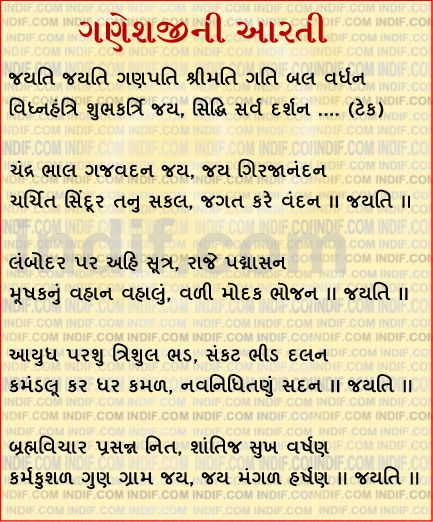 ›Aarit ÈÊ›jy g`pit deva p/wu jy g`pit devaš	 isi@2-bui@2na> SVaaim , s>toAe seVya › — jy. ]mapu prme&vr l9lawna ipta p/wuš 	    mor vahn kaitRk, Svaim w/ata › — jy      wo5a na4na> qo5e sday ivrajta š		 ]imyane bhu gimya hsta muqva5a› — jy     kElax gIirma> frta su>dr su>#va5a š			 mu8k vahn va5a , suw sda krnara › — jy     sumu¸ m>4n smye sur Asure seVya š 	    tat wiKt4I sOtujne nimya › — jy          car wujaAo 2air p/wu modk kr 2r`a š       m>gl murit ½pa suw sda krnara › — jy    m> pu*pa>jilm\ 				   cr` kml yuGm> p>kjEpuRjiyTva knkkml mala> k~#dexe˜pRiyTvašixrix ivinihto˜y> m> pu*pa>jilSte ¿dy kml m@ye dev h8R> tnotu›		       — nmo g`eWyo g`pitWy&c vo  nmo nmo v/ateWyo v/atpitWy&v vo nmo nmo g/uTseWyo g/TspitWy&c vo nmo nmo iv½peWyo iv&v½peWy&c vo nm:›p/di9`a					   yain kain c papain [h jNm k/utain cš		 tain svaRi` nXy>tu p/di0`a> pdepde› 		     	— nmoStu ½¸eWyo ye k p/ui4Vya ye8amNn im8v: š teWyo dx p/cIdRx di9`a dx p/tIcIdRxodIcIdRxo@vaR:  teWyo nmo˜AStu te no˜vNtu te no m/uDyNtu te y> i¹*mo y&c no ¹ei*3 tme8a> jMwe d@m:› › ivxe8a@yR flm\› 				     r9 r9 g`@y9 r9yEloKy r9k wKtana> 	   Awy> ktaR ata wv wva`Rvat\›		  ¹Ematur k/upais>2o 8a~maturag/j p/wo š          vrdTv> vr> deih  va>iC0t> va>iC0ta4Rd› 	   Anen sfla2eR` fldo˜Stu sda mm ›   › p/a4Rna Aev> 9mapn› 			   nmSte b/À½pay iv*`u ½pay te nm: š nmSte ½¸½pay kir½pay te nm:› iv&v½p Sv½pay nmSte b/Àcair`eš wiKt ip/yay devay nmStuWy> ivnayk› l>bodr nmStuWy> stt> modk ip/ym\š inivR@n> ku½me dev p/sNno wv svRda› jy g`ex jy g`exjy g`ex paihmam\š 7I g`ex 7I g`ex 7I g`ex r9mam\› Aah\vahn> n janaim n janaim tvaRcnm\š pUja> cEv njanaim 9mSv prme&vr› m> hIn> ik/yahIn> wiKthIn> sUre&vrš yt\pu+t> mya dev pirpu`R> td\AZStu me›s>kLp:      						Anen y4a imilt ]pcar ¹VyE: k/uten pujnen pujn km`aR 7I pirvar siht: 7I g`ez p/Iytam\›› [it 7I g`ex pujn p/yog›› pu~yahvacnp/yog:›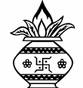 Sv vam wage wumOvap`oRpir Svitk> rKt c>dnen va kumkumen ivilQy tdupir A9t pu>jopir klx> in2ay›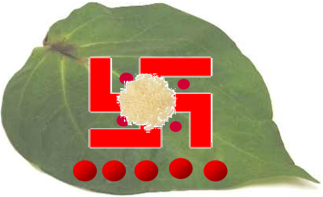 wUim SpsR: ›				  iv&va2ara˜is 2r`I xe8nagopiriS4taš     ]2/utais vrahe` k/u*`en xtbahuna› 		      — wUris wUimrSyiditris iv&v2aya iv&vSy wuvnSy 2IRš p/ui4vI> yC0 p/ui4vIN´ GgU>h p/ui4vIMma ih GgU> sI:› — mhI ∙O: p/ui4vI c n˜[m> y)> imim9tam\š ipp/utaNno wrImiw:›yvS4apn				        yvo˜is 2aNyrajSTva> svoRTpi|kr: xuw:š     p/ai`na> +vnopay STva> wumO S4apyaMyhm\›      — Ao82y: smvdNt somen sh ra)aš ySmE k/u`oit b/aÀ`St Gg/U> rajNparyamis›klx S4apnm\					 hem½Pyaid s>wUt> tam/j> su¸!Nnvm\š   klxN2OtkLma8> i0¸v/`ivvijRtm\›              — Aa ij6/ klxMmÁa Tva ivxiNTvNdev:špun½jaR in vtRSv sa n: shSN2u½2ara ivxiNTvNdv:› pun½jaR in vtRSv sa n: sfSN2u(vo½2ara pySvtI punmaR ivxra¹iy:› jlpUr`m\ 					   +vn> svR+vana> pavn> pavnaTmkm\ bIj> svOR82Ina>c tJjl> pUryaMyhm\›                 — v½`Syo|Mwnmis v½`Sy SkMwsjRnI S4o v½`Sy 1tsdNyis v½`Sy 1tsdnmis v½`Sy 1tsdnmasId›g>2 p/9ep 			     kexrag½k>kol6nsar smiNvtm\š m/ugnaiwyut‰\g>2> klxe p/i9paMyhm\› 					      — Tva> gN2vaR˜qnSTvaimN¸STva> b/hSpit:š Tvamo82e somo raja iv¹an\ y9madmuCyt›2aNy p/9ep 				      2aNyO82I mnu*ya`a> +vn> prm> Sm/utm\š inimRta b/À`a pUvR> klxe p/i9paMyhm\› 	   	                  — 2aNymis i2nuih devaNp/a`ay Tvo danay Tva Vyanay Tvaš dI6aRmnu p/isitmayu8e 2aNdevo v: sivta ihr~ypai`: p/itg/uW`aTviC0¸e` pai`na c9u8e Tva mhIna> pyo˜is›svOR8i2 p/9ep 				 Ao82y svRv/u9a`a> t/u`guLmltaStu ya:š dUvaRs8Rps>yuKta klxe p/i9paMyhm\› 		      — ya: Ao82I: pUvRjata deveWyiSyug>puraš mnEnu bw/U`amh GgU> xt>2amain sPt c›dUvaR p/9ep 				           dUvaR Ám/uts>pNna xtmUla xta>kuraš xt> patks>hNI klxe p/i9paMyhm\› 				      —  ka~DaTka~DaTp/rohNtI p½8: p½8Spirš Aeva no dUveR p/ tnu shSe` xten c› ya xten ptnoi8 shSe` ivrohisš tSyaSte devI*3 iv2em hiv8a vym\›p>cpLlv 				  A&vT4oduMbr: Pl9o cUtNyg/o2pLlva:š p>cEtaNpLlvaniSmn\ klxe p/i9paMyhm\› 	      — A&vT4e vo in8dn> p`eR vo vsit*kuta gowaj [iTklas4 yTsnv4 pU½8m\›sPtm/ud				 A&vS4anad\gjS4anad\ vLmIhaTs>gmad\ ¿dat\š rajS4anaCc go*#aCc m/udmanIy in:i9pet\› 	                  — Syona p/ui4iv no wvan/u9ra invexnIš yC0a n: xmR sp/4a:›flp/9ep:				 pUgIflimd>idVy> piv> pu~ydNn/u`am\š hark> pappu>jana> klxe p/i9paMyhm\›		      — ya: filnIyaR Afla Apu*pa ya&c pui*p`I:š b/uhSpitp/sutaSta no muNcNTv GgU> hs:›p>crTn p/9ep 					   knk> kuilxNnIl> p¶rag>c mOiKtkm\šAetain p>crTnain klxe p/i9paMyhm\›		      — pirvajpit: kivriDnhRVyaNyk/mat\š d2¸Tnain daxu8e›ihr~y p/9ep:				 ihr~ygwRgwRS4> hembIj> ivwavso:š An>tpuQyfld> klxe p/i9paMyhm\›				      — ihr~ygwR smvtRtag/e wUtSy jat: pitrek˜AasIt\š da2ar p/ui4vIN∙amutema‰\kSmE devay hiv8a iv2em›rKtsU ve*3nm\ 				    sU> kapaRss>wUt> b/À`a inimRt> puraš 	     yen b@2> jgTsvR> tenem>ve*3yaMyhm\› 		      — yuva suvasa: pirvIt AagaTs˜]  7eyaNwvit jayman: tN2Iras: kvy ]NnyiNt Sva@yo mnsa devyNt:› — sujato Jyoit8a sh xmR v½4ma˜sdTSv:š vaso AGne iv&v½pGgU>s> VyySv ivwavso›pu`Rpam\					  ip2an> svRvStUna> svRkayaR4R sa2nm\š 	     s>pU`R klxo yen pa> Ü7Ifl>Ý klxopir›         — pU`aRdivRprapt supU`aR punraptš vSnev ivk/I`avha˜[8mUjR GgU> xtk/to›› A4 v½`ah\vahn p/it*#a pUjnm\›v½`ahvahnm\: — tTva yaim vNdmanStdaxaSte yjmanohiviwR: š AheDmano v½`eh bo@yu½x GgU>  s ma n Aayu: p/mo8I:›                                      sveR smu§a sirt: tI4aRin jldanda:š		 AagC0>tu pivai` pUjakale sda mm›p/it*#apnm\:                                 — mno jUitju8RtamaJySy b/hSpityR)imm> tno Tvir*3> y)  GgU> simmNd2atuš iv&ve devas˜{h madyNtaMmo½>Mp/it*#› — iS4ro wv vID\v>g AaxuwRv vaJyvRn\š p/u4uwRv su8dSTvmGne: purI8vah`:›                                p/it*#a svR devana> ima v½` inimRtaš p/it*#a> te kroMy m>Dle devtE: sh›pUjnm\:                                         — wuwURv: Sv: Apa>pte v½`ay nm: svR }pcara4eR g>2a9ta> smpRyaim                          p/a4Rna:                                         dev danv s>vade m$ymane mhod2O š }TpNnois tda kuMw iv2/uto iv*`una Svym\› nmo nmSte Sfi3kp/way su&vetharay sum>glay › supac hStay jsasnay jlai2na4 nmonmSte› pas pai` nmStuWy> pi¶nI +vnaycš pu~yah vacn> yavt\ tavt\ Tv> s>in2owv›Ü Avink/utjanum>Dl: kmlmukulsd/uxm>jil> ixrSya2ay di9`en pai`na Sv`RpU`Rklx> 2ariyTva vdet\Ý— Ii` pda iv ck/me iv*`ugoRpa AdaWy:š Ato 2maRi` 2aryn\›É›	dIgaRnaga n·o igry: Ii` iv*`updain cš ten Aayu: p/ma`en pu~y> pu~yah> dIgR> Aayu: AStu [it wvNt: b/uvNtu:› Üivp/.Ý ten Aayup/ma`en pu~y> pu~yah> dIgR> Aayu: AStu› — Ii` t AahuidRiv bN2nain I~yPsu I~yNt: smud/eš]tev me v½`X0NTSyvRn\ya t Aahu: prm> jinm\›Ê› dIgaRnaga n·o igry: Ii` iv*`updain cš ten Aayu: p/ma`en pu~y> pu~yah> dIgR> Aayu: AStu [it wvNt: b/uvNtu:› Üivp/.Ý ten Aayup/ma`en pu~y> pu~yah> dIgR> Aayu: AStu›                         — ya deva Aekadx yiSGgU> xa: sura2s:šb/hSpitpuroihta devSy sivtu: sveš deva devErvNtu ma›Ë› dIgaRnaga n·o igry: Ii` iv*`updain cš ten Aayu: p/ma`en pu~y> pu~yah> dIgR> Aayu: AStu [it wvNt: b/uvNtu:› Üivp/.Ý ten Aayup/ma`en pu~y> pu~yah> dIgR> Aayu: AStu›	› b/aHm`ana> HSte sup/oi9taidkr`m\›— ixva Aap: sNtuš — sNtu ixva Aap:›	Paai`— sOmnSymStuš AStusOmnSym\› pu*p          — A9t>cair*3>caStuš— ASTv9tmir*3> c› coqa   — g>2apaNtu sOm>gLy> caiSvit wvNt: b/vNtu:š      — g>2a paNtu sOm>gLy> c AStu› c>dn              — A9ta: paNtu Aayu*ymStu [it wvNto b/vNtuš   — A9ta: paNtu Ayu*ymStu› coqa               — pu*pai` paNtu sOi7ymStu [it wvNto b/vNtuš   — pu*pai` paNtu sOi7ymStu› pu*pm\             — taMbulain paNtu AE&vyRmStu [it wvNt: b/uvNtuš — taMbulain paNtu AE&vyRmStu› pan             — pUgIflain paNtu bhuflmStu [it wvNt: b/uvNtuš — pUgIflain paNtu bhuflmStu› sopair          — di9`apaNtu bhudey>caStu [it wvNt: b/uvNtuš    — di9`a paNtu bhudey> c AStu› di9`a           — dIgRmayu: xaiNt: pui*3tui*3: 7I: yxo iv·a inyo iv|> bhupu> bhu2n> c Aayu*y> c AStu [it wvNto b/uvNtuš — dIgRmayu: xaiNt: pui*3tui*3: 7I: yxo iv·a inyo iv|> bhupu> bhu2n> c Aayu*y> c AStu›ÜyjmanÝ y> k/uTva svR ved y) ik/ya kr` k/m Aar>wa: xuwa: xowna: p/vtRNte tmh> — kar> Aid k/uTva 1Gyju: sama4vR AxIvRcn> bhu1i8mt> smnu)at wvid\wrnu)at: pu~y> pu~yah> vaciy*ye ›           Ü ivp/.Ý vaCytam\› ved m>aixvaRd:›1g\ved › 	                                  — sivta p&cataTsivta purStatsivto|ra|at\ sivta 2ra|at\š sivtan: suvtu svRtait> sivta no rastaNdI6Rmayu:›yjuveRd ›                                w¸>k`eRiw: x/u`uyam: deva w¸> pXyema9iwyRya:š iS4re‰gEStu*3va GgU> sStnUiwVyxemih deviht Nyday:› xtimNnu xrdo˜AiNtdeva ya n&ck/a jrsNtnUnam\š puaso y iptro wviNt ma no m@ya rIir8ta yugRNto:›samved›                                       — devo Ë vo Ë d/iv`oda:š pU`aRivv*3\vaisc>š ]@va É is>ca Êš@vmupva šp/u`@v>š Aaid@vode Êš vAohteš {Da ÊË wa ËÌËš Ao ËÌÍ {š Da› veyganSy i@vityp/pa#kSy p/4ma2eR sam ÊÌ›A4vR`:› 	                                   — 2ata rait: sivted> ju8>taMp/japitinRi2pitRno˜AiGn:š Tv*3a iv*`u: p/jya s>rra`o yjmanay d/iv`> d2atu››SvSTyStu te kuxlmStu icrayurStu govaijrStu 2n2aNy sm/ui@2rStuš AE&vyRmStu blmStu irpu9yoStu v>xe sdEv wvta> hirwiKtrStu›ÜyjmanÝ v/tjpinym tp: Sva@yay k/tudyadm dan ivix*3ana> sveR8a> ba/À`ana> mn: smai2yta> š Üivp/Ý smaihtmns: Sm:›                  ÜyjmanÝ p/sIdNtu wvNt:šÜivp/Ý p/sNna Sm:›› }dk xek›Ü pama> pai` mukvu>Ý                             — xaiNtrStuš Astu xaiNt:›                    — pui*3rStu ›  — pui*3rStu › — tui*3rStu›        — v/ui@2rStu  › — Aiv@nmStu › — Aayu*ymStu › — AaroGymStu › — ixv>kmaRStu › — kmR sm/ui@2rStu › — 2mRsm/ui@2rStu › — vedsm/ui@2rStu› — xaSsm/ui@2rStu › — 2n2aNy sm/ui@2rStu › — pu pO sm/ui@2rStu › — {*3s>pdSt›   Üu panI bhar pai` mukvu>Ý                        — Air*3 inrsnmStuš — yTpap> rog Axuw> AkLya`>  tt\ dOre p/ihtmStuš Üpama> pai` mukvu>Ý                             — ytC0/eyStdStu ›  — ]|re kmRi` inivR@nmStu›    — ]|ro|rmhr hriwv/ui@2rStu ›  — ]|ro|ra: ik/ya: xuwa: xowna: sMp·Ntam\›  — iti4kr`muhutR n9 g/h lGns>pdStu›  — iti4kr` muhUtRn9g/h lGnai2devta: p/IyNtam\›  — iti4kr`e smuhUteR sn9e sg/he sai2devte p/Iyetam\›  — dugaR pa>caLyO  p/Iyetam\› — AiGnpuroga: iv&vedeva: p/IyNtam\›     — {N¸puroga m½d\g`a: p/IyNtam\›  — A½>2tIpuroga: AekpTNy: p/IyNtam\›  — iv*`upurogaSsveR deva: p/IyNtam\›  — b/ÀpurogaSsveR veda: p/IyNtam\›     — b/À c b/aÀ`a&c p/IyNtam\›   — 7I srSvTyO p/IyNtam\›    — 7@2ame2e p/Iyetam\›   — wgvtI kaTyaynI p/Iytam\›   — wgvtI mahe&vrI p/ytam\› —   wgvtI 1i@2krI p/Iytam\›  — wgvtI isi@2krI p/Iytam\ ›   — wgvtI pui*3krI p/Iytam\›   — wgvtI tui*3krI p/Iytam\›  —wgvNtO iv@nivnaykO p/Iyetam\›  — svaR: kuldevta: p/IyNtam\›   —  svaR g/amdevta: p/IyNtam\› Ü panI bhar j5 mukvu>Ý                         — hta&c b/Ài@v8: ›   — hta&c pirp>i4n:›     — xv: prawv> yaNtu›  — hta&c iv@nktaRr:›    —  xaMyNtu 6orai`›     — xaMyNtu papain›    —  xaMyNTvIty:›    Ü pama> pai` mukvu> Ý— xuwain v2Rtam\ › — ixva Aap: sNtu:› — ixva 1tv: sNtu› — ixva Ao82y: sNtu› — ixva vnSpty: sNtu› — ixva n· sNtu› — ixva igrySsNtu› — ixva Ait4y SsNtu›— ixva AGnySsNtu› — ixva Aahuty: sNtu› — Ahorae ixve Syatam\›Yaju. — inkame inkame n: pjRNyo v8Rtu flvTyo n˜ Ao82y: pCyNta>yog9emo n: kLptam\› — suka>garkbu2b/uhSpitxnE&crrahuketusomsihta AaidTypuroga: sveR g/ha: p/IyNtam\›                — wgvaNnaray`: p/IyNtam\›                    — wgvaNpjRNy: p/Iytam\›                       — wgvan\ SvamI mhasen: p/Iytam\›ÜyjmanÝ pu~yah kala>vaciy*ye   			 Üivp/Ý vaCytam\— punNtu ma devjna: punNtu mnsa i2y:š punNtu iv&va wUtain jatved: punIihma›             b/ah\My> pu~y> mhyRCc s/u*3\yuTpadnkarkm\š vedv/u9od\wv> inTy> tTpu~yah> b/uvNtun:› 	     wo b/aÀ`a: mÁ> sku3uMbIne mhajnaNnmSkuvaR`ay AaxIvRcnmpe9ma`ay mya ik/y ma`Sy kmR`: pu~yah> wvNto b/uvNtu›                        AStu pu~yahm›  AStu pu~yahm›\  AStu pu~yahm›\— y4ema> vac>kLya`I mavdain jneWy:š b/ÀrajNya Wya GgU> xOd/ay cayaRy c Svay car`ay cš ipyo devanaNdi9`ayE datuirh wUyasmyMme kam: sm/u@ytamupado nmtu›                       p/ui4Vya> ]2/utaya> tu yTkLya`> purak/utm\š1i8iw iSs@2g>2vER: tTkLya`> b/uvNtun:›                 wo b/aÀ`a: mÁ> sku3uMbIne mhajnaNnmSkuvaR`ay AaxIvRcnmpe9ma`ay mya ik/y ma`Sy kmR`: kLya`>  wvNto b/uvNtu›                        AStu kLya`>›    AStu kLya`>›    AStu kLya`>›\— sSy˜1i@2rSy gNNmJJyoitrm/uta˜AwOmš idvMp/ui4Vya ˜A@d\Ya½ha ma ivdam devaNTSvJJyoRit:›   sagrSy y4a v/ui@2mRhal(Myaidiw: k/utaš s>pU`aR sup/wava c ta> c v/ui@2> b/uvNtun:›wo b/aÀ`a: mÁ> sku3uMbIne mhajnaNnmSkuvaR`ay AaxIvRcnmpe9ma`ay mya ik/y ma`Sy kmR`: 1i@2>  wvNto b/uvNtukmR 1·ta>› kmR 1·ta>› kmR 1·ta>›— SviStn {N¸o v/u@27va: SviStn: pU8a iv&vveda:š SviSt nSta(yo Air*3neim: SviStno b/hSpitdR2atu›		                   SviStStuya ivnaxaQya pu~y kLya` v/ui@2daš ivnayk ip/yaiTy> Tva>c SviSt> b/v>tun:›wo b/aÀ`a: mÁ> sku3uMbIne mhajnaNnmSkuvaR`ay AaxIvRcnmpe9ma`ay mya ik/y ma`Sy kmR`: SviSt> >  wvNto b/uvNtuAayu*mte SviSt:>› Aayu*mte SviSt:>› Aayu*mte SviSt:>›— mns: kammaqkuit> vac: sTymxIyšpxUna> ½pmNnSyrso yx: 7I: 7yta>mMmiy Svaha›     smu¸ m4naJjata jgdan>dkairkaš hir ip/yac ma>gLya ta> i7y>c b/uvNtun:›wo b/aÀ`a: mÁ> sku3uMbIne mhajnaNnmSkuvaR`ay AaxIvRcnmpe9ma`ay mya ik/y ma`Sy kmR`: 7I AStu {it   wvNto b/uvNtuAStu 7I: ›   AStu 7I: ›   AStu 7I: ›   s>kLp:	                                       mya k/ute˜iSmn pu~yahvacne NyunaitirKto yo ivi2: s ]piv*3 b/aÀ`ana> vcnat\\ mhag`pitp/sadaCc svR: pirpU`oRStu› AStu pirpu`R›› Aiw8ek›Ü Aiw8ek ma3e yjman pTnI yjmannI DabI trf bese Ane car Aiv2Ur b/aÀ`o duvaR pLlv vDe Aiw8ek kreÝ— py: p/ui4Vya> py Ao82I8u pyo idVyNtir9e pyo2a:š pySvtI: p/idx: sNtu mÁm\›  — p>cn∙: srSvtImip yiNt ss/ots:š srSvtI tu p>c2a so dexe˜wvTsirt\› — v½`Syo|Mwnmis v½`Sy SkMwsjRnI S4o v½`Sy 1tsdNyis v½`Sy 1tsdnmis v½`Sy 1tsdnmasId›  — punNtu ma devjna: punNtu mnsa i2y:š punNtu iv&va wUtain jatved: punIihma› — devSyTva sivtu: p/sve˜i&vnobaRhuWya> pU*`o hStaWyam\› srSvTyE vaco yNtuyRiNyeR s2aim b/hSpte*3\va sam/aJyenaiwi8>caMysOš— devSy Tva sivtu: p/svei&vnobaRhuWya> pU*`o hStaWyam\š srSvTyE vaco yNtuRNe`aGne: sam/aJyenaiwi8>caim› — devSy Tva sivtu: p/sve˜iv&vain dev sivtudRirtain pra suvš yd\ wd/NtNn˜Aa suv› — 2amC0diGnirN¸o b/Àa devo b/hSpit:š s cetso iv&ve deva y)> p/avNtu n: xuwe› — Tv> yiv*# daxu8o n/u: paih x/u`u2I igr:š r9a tokmut Tmna› ANnpte˜NnSy no deÁnmIvSy xui*m`:š p/-p/ datar> tair8 ]jR no i¹pde ctu*pde› 2O: xaiNtrNir9 GgU> xaiNt: p/ui4vI xaiNtrap: xaiNtro82y: xaiNt:švnSpty: xaiNtivR&vedeva: xaiNtbR/À xaiNt: svR GgU>xaiNt: xaiNtrev xaiNt: sama xaiNtrei2› yto yt: smIhse tto no˜wy‰\kuruš xNn: kuru p/jaWyo wyNn: pxuWy:› — xaiNt: xaiNt: xaiNt: suxaiNtwRvtu›suraSTvamiwi8>cNtu b/Àiv*`umhe&vra: š vasudevo jgNna4St4a s‰k8R`o ivwu:› p/·uMn&cain½@2&c wvNtu ivjyay teš Aaq>Dlo˜iGnwRgvaNymovE nE1RitSt4a› v½`: pvn&cEv  2na@y9St4a ixv:š b/À`a sihta: sveR idk\pala: paNtu te sdaš kIitRlR(mI2/uitmeR2a pui*3: 7@2 ik/ya mit:š bui@2lRJja vpu: xaiNt: kaiNtStui*3&c matr:š AeteSTvamiwi8>cNtu devpTNy: smagta:› AaidTy&cNd/ma wOmbu2+vistakR=:š g/haSTvamiwi8>cNtu rahu; ketu&c tipRta:› 18yo munyo gavo devmatr Aev c› devpTNyo d/ma naga dETya&caPsra>g`a:š ASai` svRxSai` rajano vahvainc š AO82ain c rTnain kalSyavyva&c yeš sirt: sagra: xElaStI4aRin  jlda nda:š AetaSTvamiwi8>cNtu svRka4Ris@2ye›  wg>te v½`o ra=  wg> sUyoRb/hSpit:š wgimN¸&c vayu&c wg> sPt8Ryo ivdu:› y|e ke8e8u dOwaRGy> sImNte y&c mU2Rinš lla3e k`Ryor(`orapo in@nNtu te sdaš xaiNt: xaiNt: xaiNt: suxaiNtwRvtu›pit pTnI pot potan S4ane bese           s>kLp:                               Aiw8ekktukeWyo b/aÀ`eWyo y4oTsah> di9`a> daSye ten kmaR2Ix: p/Iytam\›                         s>kLp:                                        Anen pu~yahvacnen kmaR>gdevta p/=pit: p/Iytam\›        › [it pu~yah vacn p/yog›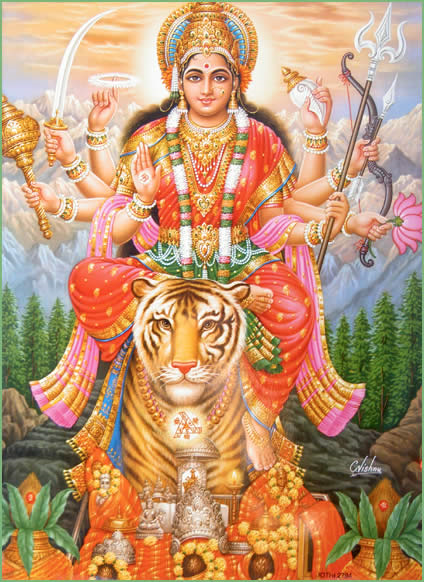    › mat/uka pUjnm\›@yanm\:                                     me2ais deiv ividtaiql xaSsara dugaRis dugRwvsagr nO: As>gaš7I: kE3wair¿dyEk k/utai2vasa  gOir Tvmev xixmOilk/utp/it*#a›     ya devI svRwUte8u mat/u½pe` s>iS4taš             nmSSyE nmSSyE nmSSyE nmo nm:›AaH\vahnm\—Ga`exay nm: g`ex> Aa S4a. ›      	        — gOyER nm:  gOir> Aa. S4apyaim›              — p¶ayE nm: p¶a> Aa. S4a.› 		   xCyE nm: xcIm\ Aa. S4a.›               me2ayEnm: m2a> Aa. S4a.›                  saivyE nm: saiviam\ Aa. S4a.›            ivjyayE nm: ivjyam\ Aa. S4a›             jyayE nm: jyam\ Aa S4a›                devsenayE nm: devsenam\ Aa S4a›		 Sv2ayE nm: Sv2am\ Aa S4a› 		 SvahayE nm: Svaham\ Aa S4a› 		  mat/uWyo nm: mat/u: Aa S4a.›			 lokmat/uWyo nm: lok mat/u : Aa S4a› 	    2/uTyE nm: 2/uitm\ Aa S4a›			   pu*3\yE nm: pui*3m\ Aa S4a› 			   tu*3\yE nm: tui*3m\ AaS4a› 			 AaTmn\ kuldevtayE nm: AaTmn\ kuldevta> Aa S4a.› gOrI p¶a xcI me2a saivI ivjya jyaš devsena Sv2a Svaha matro lok matar:› 2/uit: pui*3 ta4a yui*3: AaTmn: kuldevtaš g`exenai2ka  Áeta  v/u@2O pUJya 8oDx› 7Il(mI: 2/uit: me2aSvahap/)asrSntIš ma>gLye8u p/pUJy>te SaPtEta 6/ut matr:›— i7yE nm: i7y> Aa S4a› 			   l(MyE nm: l(mI> Aa S4a›                     2/uTyE nm: 2/uit> Aa S4a.› 			  me2ayE nm: me2a>  Aa S4a.› 			   pu*3\yE nm: pui*3m\ Aa S4a› 		        7@2ayE nm: 7@2a> Aa S4a›		       srSvTyE nm: srSvit> Aa S4a›› A4 pUjnm\›@yanm: ya sa p¶asnS4a ivpulki3t3I p¶payta9I gMwIravtRnaiwStnwrnimta xuw/vSo|rIyaš ya l(mIidRVy½pEmRi`g`qictE: Snaipta hemkuMwE: sa inTy> p¶hSta mm vstu g/uhe svRma>‰\LyyuKta›     — ihr~yv`aR> hir`I> suv`RrjtS=m\šcN¸a> ihr~myI> l(mI> =tvedo m Aa vh›               s g`ex gOyaRid mat/uWyo nm: padyo: pad\y> smpRyaim›Aahvahnm\ :                                    — ta> m Aa vh =tvedo l(mImnpgaimnIm\š  ySya> ihr~y> ivNdey> gamXv> pu½8anhm\› 	     svRlokSy jnnIm\ svR sOQyp/daiynIm\š svRdevyImIxa> devImahyaMyhm\›Aasn:                                         — A&vpUvaR> r4m@ya>hiStnadp/moidnIm\š        i7y> devImup ¿ve 7ImaR devI ju8tam\› tPtka>cnv`aRw> muKtami`ivraijtm\š Aml> kml> idVymasn> p/itg/uÁtam\›pa· :                                          — ka> soiSmta> ihr~yp/akarama¸aR> JvlNtI> t/uPta> tpRyNtIm\šp¶eiS4ta> p¶v`aR> taimhop ¿vye i7ym\› g>gaidtI4RsMwUt> gN2pu*paidiwyRutm\š pa·> ddaMyh> deiv g/uha`axunmo˜Stu te›A·Rm\:                                          — cN¸a> p/wasa> yxsa JvlNtI> i7y> loke devju*3amudaram\š ta> p¶nImI> xr`> p/ p·e˜l(mImeR nXyta> Tva> v/u`e›                  A*3gN2smayuKt> Sv`Rpap/pUirtm\š A·R> g/uha` m´|> mhali(m nmo˜Stu te›Aacmn 	                                  — AaidTyv`eR tpso˜i2 =to vnSpitStv v/u9o˜4 ibLv:š tSy flain tpsa nudNtu ya ANtra ya&c baÁa Al(mI:›Snanm\ :						 g>ga srSntI reva pyo*`I nmRda jlE:š  Snaipto˜is mya dev Át: xaiNt> p/yC0 me›       — rSma∙)at\ svRhut: s>w/ut> p/u8daJym\š  pxU>Sta>&ck/e vayVyanar~ya g/aMya&c ye›imilt p>cam/ut Snanm\›			    pyo di2 6/ut> cEv m2u c xkRraiNvtm\š       p>cam/ut> mya d|> g/uha` prme&vr›                — p>cn∙: srSvtImip yiNt ss/ots:š srSvtI tu p>c2a so dexe˜wvTsirt\›g>2odk Snanm\ 			  mlyacls>wUt> c>dnag½kexrm\š		   c>dn> c mya d|> Snana4R> p/itg/uÁtam\›           — g>2vRSva iv&vavsu: pird2atu iv&vSyair*3yE yjmanSy piri2rSyiGnirD {iDt:›]¹tRn Snanm\ 			     nanasug>i2¸]¹tRn Snanm\ nanasug>i2¸y> c c>dn> rjnIyutm\š]¹vtRn> mya d|> Snana4R> p/itg/uÁtam\› — AGgU>xuna te˜AGgU>xu: p/uCyta> p½8a p½:šgN2Ste sommvtu mday rso˜ACyut: šis>c>it piri8NcNTyuiT8>ciNt puniNt c š surayE bw/vE mde ikNTvo  vdit ikNTv:› › Aiw8ek Snanm\›vS                                      idVyaMbr> nUtn> ih 9Om> Tvitmnohrm\š dIyman> mya deiv  g/uha` jgdiMbke›                          — ]pEtu ma> devsq: kIitRXc mi`na shš p/duwRUto˜iSm ra*3e˜iSmn\ kIitRm\uiµ> ddatu me›AawU8`                             9uiTppasamla> Jye*#aml(mI> naxyaMyhm\š AwUitmsm/ui@2> c svaR> in`Rud me g/uhat\›g>2:                                            — g>2@vara> dura28aR> inTypu*3a> krIi8`Im\š {XvrI> svRwUtana> taimhop ¿vye i7ym\›isNdUr                                          — isN2oirv p/a@vne xU6vaso vat p/imy: ptyiNt yh\va:š 6/utSy 2ara A½`o n va+ ka*#a iwNdNnUimRiw: ipNvman:›  A9t:                      A9NnmImdNt Áv p/Iya˜A2U8tš ASto8t Svwanvo ivp/a niv*#ya mtI yojaiNvN¸ te hrI›pU*pmala:                                          — mns: kammakUit> vac: sTymxImihš pxUna> ½pmNnSy miy 7I: 7yta> yx:› Üg`exÝ dUvaR: 			      ka~DaTka~DaTp/rohNtI p½8: p½8Spirš Aeva no dUveR p/ tnu shSe` xten c› ya xten ptnoi8 shSe` ivrohisš tSyaSte devI*3 iv2em hiv8a vym\›rKt pu*p ke km5 :                     tnuC0ayaiwSte t½`tri`7Isri`iw: idv> svaRmuvIRm½i`min mGna> smrit y:š       wvNTySy Sy¹nhir`xalInnyna: shovRXya: kitkit n gIvaR`gi`ka:›› A>gpU= ›                                       — cplayE nm: padO pUjyaim›                  — c>clayE nm: =nunI pUjyaim›                — kmlayE nm: ki3> pUjyaim›                   — kaTyayNyE nm: naiw> pUjyaim›                — jgNmae nm: j#r> pUjyaim ›                 — iv&vvLlwayE nm: v9: S4l> pUjyaim›         — kmlvaisNyE nm: hStO pUjyaim›             — p¶annayE nm: muq> pUjyaim›                 — kmlpa(yE nm: ney> pUjyaim›             — i7yE nm: ixr: pUjyaim›                     — mhal(MyE nm: svaR>g> pUjyaim››A*3isi@2 pUjnm\›                            — i`Mne nm: › — mihMne nm:› — girM`e nm:›  — li2Mne nm:› — p/aPTyE nm:› — p/akaMyE nm:› — {ixtayE nm:› — vixtayE nm: ››A*3 l(mI pUjnm\›                            — Aa·l(MyE nm:› 	 — iv·al(MyE nm:›           — sOwaGyl(MyE nm:› — Am/utl(MyE nm:›       — kaml(MyE nm:› 	— sTyl(MyE nm:›                    — wogl(MyE nm:› 	— yogl(MyE nm:›pirml ¸Vym\› 			          xuwa> hir¸amibl> gulal> is>durk> te pirkLpyaimš suvaist> vStu suvaswUt> g/uhaq geve&vr xowna4R>› — Aihirv wogE: pyeRit bahu> Jyaya heit> pirba2man:š hSt@no iv&va vyunain iv¹an\ puman\ puma>GgU>s> pir patu iv&vt:›2Up:                                          kdRmen p/ja wUta miy s>wv kdRmš              i7y> vasy me kule matr> p¶mailnIm\› dIp:                                            — Aap: s/ujNtu iSnG2ain icKlIt vs me g/uheš     in c devI> matr> i7y> vasy me kule›          nEve·m\                                         — Aa¸a> pu*kir`I> pui*3> ip>gla> p¶mailnIm\š   cN¸a> ihr~myI> l(mI> jatvedo m Aa vh›ÉÝ p/a`ay Svaha ÊÝ Apanay Svaha ËÝ Vyanay Svaha ÌÝ ]danay Svaha ÍÝ sma0nay Svaha  Üm@ye jl> smpRyaimÝ ÉÝ p/a`ay Svaha ÊÝ Apanay Svaha ËÝ Vyanay Svaha ÌÝ ]danay Svaha ÍÝ sma0nay Svaha  Ü]|ra p/o9`> , hSt p/9alnm\, muqp/9alnm\ , c muqaMbuje su@2acminy> jl> smpRyaim›ta>bulm\ 					  pUgIfl> mht\idVy> nagvLlIdlEyuRtm\š  AelaidcU`Rs>yuKt> taMbUl> p/itg/uÁtam\› 	      — ]t SmaSy ¸vtStur~yt: p`R n vernuvait p/gi2Rn:š XyenSyev 2/jto A‰\ks> pir di2k/aV`: shojaR tirt: Svaha›f5 						     [d> fl> mya dev S4aipt> purtStvš		     ten me sflavaiPt wveJjNmin jNmin›          — ya: filnIyaR Afla Apu*pa ya&c pui*p`I:š b/uhSpitp/sutaSta no muNcNTv GgU> hs:›di9`a                                         — ta> m Aa vh jatvedo l(mImnpgaimnIm\š ySya>ihr~y>  p/wUt> gavo daSyo˜Xvan\ ivNdey> pu½8anhm\›› Aarit›— 7I> h/I> KlI> mhal(MyE nm: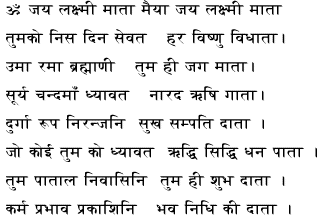 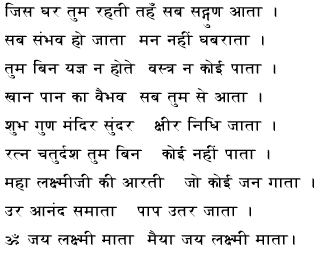 p/di9`a					   yain kain c papain [h jNm k/utain cš		 tain svaRi` nXy>tu p/di0`a> pdepde› 		      — nmoStu ½¸eWyo ye k p/ui4Vya ye8amNn im8v: š teWyo dx p/cIdRx di9`a dx p/tIcIdRxodIcIdRxo@vaR:  teWyo nmo˜AStu te no˜vNtu te no m/uDyNtu te y> i¹*mo y&c no ¹ei*3 tme8a> jMwe d@m:›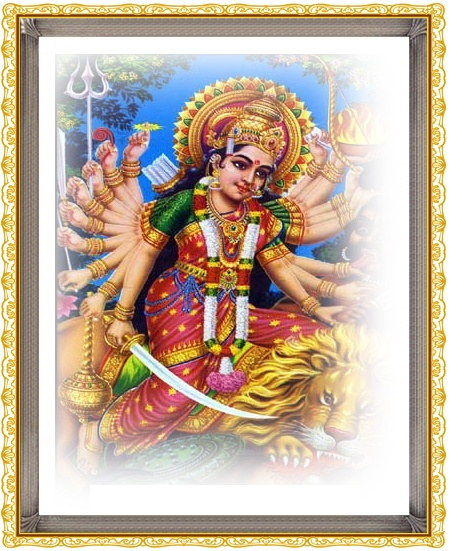 p/a4Rna: 	                                w/uvo wNge ikic>d\ wvnwywg>Vysinin        TvdIye neaWya> m2ukr½icWya> 2/utgu`m\š       2numRNye sVye trkrg/uhIt> ritpte: p/ko*#e         mu*3O c S4gyit ingU!aNtrmume›s>kLp:      					      Anen y4a imilt ]pcar ¹VyE: k/uten pujnen pujn km`aR 7I pirvar siht: 7I g`ez p/Iytam\›› [it 7I mat/uka p/yog›› vEXvdev s>kLp›              vE&vdevhvnIy6/utt>Dul siht> sdi9`> pamaday AiSmn\ __________________________________________________________________pUjn p/yoge vE&vdev Akr` jnIt p/Tyvay pirhar4R> vE&vdev kr` jint flinSpi| A4R>  {d> vE&vdev hvnIy d/Vy> ____________________________________goay ___________________________________________naMne b/aÀ`ay  tuWymh> s>p/dde ten vE&vdev kr` jintflinSpi|: AStu›› Aayu*y m> =p› ÉÈÐ m> =p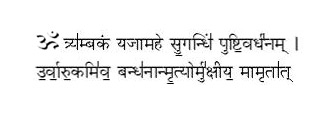 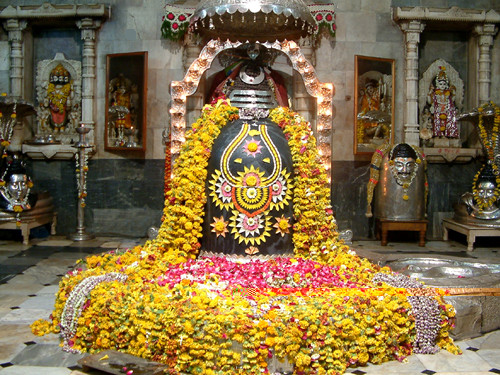 s>kLp:                                     Aayu*y m> jpeWyo b/aÀ`eWyo y4oTsah> di9`a> daSye››naNdI 7a@2m\›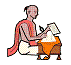 0 kux b3 S4apva ke ` A4va 0 sopair levI 9`danm\Ü ha4ma> coqa raqva>Ý                    — naiNdmuqa: sTyvsu s>)ka iv&vedeva A· ik/yma`e xa>kiLpk naiNd 7a@2e wvd\Wya> 9`: ik/ytam\š t4a p/aPnuta> wnNtOš p/aPnvav:› É›— goa  naiNdmuqa: iptu/iptamh p/iptamha: spTnIka: A· ik/yma`e xa>kiLpk naiNd 7a@2e wvd\Wya> 9`: ik/ytam\š t4a p/aPnuta> wnNtOš p/aPnvav:› Ê›i¹ity goa  naiNdmuqa: matamh p/matamha:v/u22 p/matamha:  spTnIka: A· ik/yma`e xa>kiLpk naiNd 7a@2e wvd\Wya> 9`: ik/ytam\š t4a p/aPnuta> wnNtOš p/aPnvav:› Ë›pa@ym\— naiNdmuqa: sTyvsu s>)ka iv&vedeva: [d> v: pa·> padavne jn> padp/9aln> v/ui@2:››— goa  naiNdmuqa: iptu/iptamh p/iptamha: spTnIka: [d> v: pa·> padavne jn> padp/9aln> v/ui@2:››i¹ity goa  naiNdmuqa: matamh p/matamha:v/u22 p/matamha:  spTnIka: [d> v: pa·> padavne jn> padp/9aln> v/ui@2:››Aaxndanm\— naiNdmuqa: sTyvsu s>)ka iv&vedeva: [d> v: Aaxnm\ › suqaxnm\ ›— goa  naiNdmuqa: iptu/iptamh p/iptamha: spTnIka: [d> v: Aaxnm\ › suqaxnm\ ›i¹ity goa naiNdmuqa: matamh p/matamha:v/u22 p/matamha:  spTnIka: [d> v: Aaxnm\› suqaxnm\ ›g>2aiddanm\— naiNdmuqa: sTyvsu s>)ka iv&vedeva: [d> vo y4ad|> g>2a@ycRnm\  Svaha s>p·ta>v/ui@2:›— goa  naiNdmuqa: iptu/iptamh p/iptamha: spTnIka: [d> vo y4ad|> g>2a@ycRnm\  Svaha s>p·ta>v/ui@2:›i¹ity goa naiNdmuqa: matamh p/matamha:v/u22 p/matamha:  spTnIka: [d> vo y4ad|> g>2a@ycRnm\  Svaha s>p·ta>v/ui@2:›wojn in*k/y d/Vydanm\›                  naiNdmuqa: sTyvsu s>)ka iv&vedeva:  yuGm b/aÀ`wojn pyaRPtm\ ANn> va tiNn*k/iywUt> ihr~ym\ Am/ut ½pe` v: Svaha s>p@ytam\ v/ui@2:››— goa  naiNdmuqa: iptu/iptamh p/iptamha: spTnIka: yuGm b/aÀ`wojn pyaRPtm\ ANn> va tiNn*k/iywUt> ihr~ym\ Am/ut ½pe` v: Svaha s>p@ytam\ v/ui@2:››i¹ity goa naiNdmuqa: matamh p/matamha:v/u22 p/matamha:  spTnIka: yuGm b/aÀ`wojn pyaRPtm\ ANn> va tiNn*k/iywUt> ihr~ym\ Am/ut ½pe` v: Svaha s>p@ytam\ v/ui@2:››s9Iryvmudkdanm\naiNd muqa: sTyvsu s>)ka iv&vedeva p/IyNtam\›— goa naiNdmuqa: iptu/iptamh p/iptamha: spTnIka: p/IyNtam\›i¹ity goa naiNdmuqa: matamh p/matamha: v/u22 p/matamha:  spTnIka: p/IyNtam\›› Aaix8a> g/h`m\ :›   go> no˜iwv@2Rtam\š Aiwv@2Rta> vo gom\›   dataro no˜iwv@2Rtam\š Aiwv@2Rta> vo datar:› sNtitno˜iwv@2Rtam\š Aiwv@2Rta> v: s>tit:›  7@2a c no ma Vygmd\š ma Vygmd\ v: 7@2a› ANn>c no bhuwvet\š wvta> vi bh\vNnm\› bhudey>cno˜Stuš Astu vo bhudeym\›         Aiti4>c lwemihš lwta> vo Ait4y:›   yaictarXc n: sNtuš sNtu vo yaictar:› Aeta Aaix8a sTya sNtuš sNTveta Aaix8: sTya:›di9` s>kLp:                            naiNdmuqeWy: sTyvsus>)keWyo iv&veWyo deveWy: k/utSy naiNd7a@2Sy flp/it*#aisi@y4R> {ma> d/a9a Aamlk yv mUl in*k/yIwUta> di9`a> datumhmuTs/uje›— goeWyo naiNdmuqeWy: iptu/iptamh p/iptamheWy:: spTnIkeWy: k/utSy naiNd7a@2Sy flp/it*#aisi@y4R> {ma> d/a9a Aamlk yv mUl in*k/yIwUta> di9`a> datumhmuTs/uje›i¹ity goeWyo naiNdmuqeWy: matamh p/matamha: v/u22 p/matamheWy:  spTnIkeWy: k/utSy naiNd7a@2Sy flp/it*#aisi@y4R> {ma> d/a9a Aamlk yv mUl in*k/yIwUta> di9`a> datumhmuTs/uje›Üyjman ha4 joiD ne boleÝ   naiNd 7a@2> s>pNnm\› Üivp/Ý  su s>pNnm\›› ivsjRnm\ ›                                      — vajevaje˜vt vaijno no 2ne8 ivp/a Am/uta 1t)a:šASy m@v: ipbt mady@v> t/uPta yat pi4iwdeRvyanE:› — Aa ma vajSy p/svo jgMyademe ·avap/ui4vI iv&v½peš Aama gNta iptra matra ca ma somo Am/utTTven gMyat\›s>kLp:                                         mya k/uteiSmNnaNdI7a@2e NyUnaitirKto yo ivi2: s ]piv*3b/aÀ`ana> vcnat\ 7I naNdImuqp/sadaCc svR: pirpU`oR˜Stu› AStu pirpU`R:›            s>kLp:                                         Anen sa>kiLpken ivi2na naNdI7a@2kmR`a naNdImuqa: iptr: p/IyNtam\›                   ›ipt/u: Smr`m\›                              ipta iptamh&cEv t4Ev p/iptamh:š matamh: tiTpta c p/matamhkady: š Aete wvNtu me p/Ita p/yC0Ntu c m>glm\›  AacayaRid1iTvk\vr`m\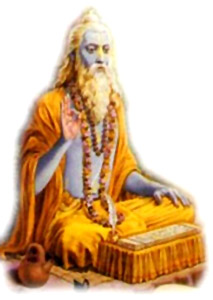 A@y pa@y @vara b/aÀ` pUjn krvu> itlk pUja kyaR p0I                                Üyjman.Ý nanaiv2 gooTpNnan\ b/aÀ`an\ yu*man\ Ah> 1TvIk\ ga`pTyaid pde v/`oim›          Üivp/a:Ý v/utaSm:                           ÜyjmanÝ        gooTpNnay       xmaR wvta> Ah> AiSmn\ kmeR  AacayR pde v/u`oimš          ÜAacayRÝ  v/u`oiSm›hir: —› w¸>k`eRiw: x/u`uyam: deva w¸> pXyema9iwyRya:š iS4re‰gEStu*3va GgU> sStnUiwVyxemih deviht Nyday:› xtimNnu xrdo˜AiNtdeva ya n&ck/a jrsNtnUnam\š puaso y iptro wviNt ma no m@ya rIir8ta yugRNto:› Aidit2OR riditrNtir9miditmaRta s ipta spu:š iv&vedeva Aidit: p>cjna AiditjaRtmidit jRinTvm\› 2O: xaiNtrNir9 GgU> xaiNt: p/ui4vI xaiNtrap: xaiNtro82y: xaiNt:švnSpty: xaiNtivR&vedeva: xaiNtbR/À xaiNt: svR GgU>xaiNt: xaiNtrev xaiNt: sama xaiNtrei2› yto yt: smIhse ÜyjmanÝ b/aÀ`a: sNtu me xSta: papat\ paNtu smaihta:š devna&cEv datar: patar: svRdeihnam\› ASy yagSy in*p|O wvNto˜WyicRta mya› sup/sNnE: p/ktRVy> kmeRd> ivi2pUvRkm\››r9a sU b>2nm\› 				   r9a>is yog/iv8a>&cnaga yaaryo dSyublain yš davanlo y t4aiB2 m@ye t iS4ta Tv> pirpais iv&vm\› 					      — yda b@nNda9ay`a ihr~y GgU> xtanIkay sumnSy mana:š tNm Aa b@naim xtxardaya yu*ma>jrdi*3yR4asm\š — t> pTnIiwrnugC0em deva: puEw/at/uiw½t va ihr~yE:šnak>g/uW`a na: suk/utSy loke t/utIye p/u*#e Ai2 rocne idv:›› idGr9`m\› vamhSte sxRpan\ g/aÁ›     Ap spRNtu Ae wuta AewUta wuim s>iS4ta yewUta iv@nktaRr: te nXy>tu ixva)ya› Ap k/mNtu wutain ipxaca: svRtoidxm\ sveR8am ivro2en hom kmR kroMyhm\š wutain ra9sa vaip ye˜it*#>it kecn› te sveR˜ip gC0>tu yavTkmR kroMyhm› p/aCya> r9tu ma> AEiN¸ Aa)eya> AiGndevta š d9I`e˜vtu varahI nE1Tya> qD\g 2airi`› p/itCya> va½i` r9ed\ vayVya> m/ug vaihnI ]dICya> patu kOmarI Ae8aNya> sUl 2airi`š]@v> b/Àai`me r9ed\ A2Stad\ vE*`iv t4aš Aev> dx idxo r9et\ camu>Da xvvahnaš jyame cag/t: patu ivjya patu p/u*#t:›                                                         — k/`uu*vpaj: p/isit> n p/ui4vI> yaih rajevamva> Ê {wenš t/u*vImnu p/isit> d/U`ano˜Sta˜is iv@y r9sStip*#E:› tv w/mas Aaxuya ptNTynuSp/ux 2/u8ta xoxucan:š tpU GgU> *yGne juh\va pt>gansiNdto iv s/uj iv*vguLka:› p/it Spxo iv s/uj tUi`Rtmo wva payuivRxo ASya AdW2:š yo no dUre A2x GgU> so yo ANTyGne ma ik*3e Vyi4ra d28IRt\› ]dGne it*# p/Tya tnu*v Nyima> Ê Ao8tai|Gmheteš yo no Arait GgU> sim2an ck/e nIca t> 2(yts> n xu*km\› }@voR wv p/it iv@ya@ySmdaiv*ku`u*v dEVyaNyGneš Av iS4ra tnuih yatujUna> jaimmjaim> p/m/u`Iih xUn\šAGne*3va tejsa sadyaim›p>cgVykr`m\›                                 Aek ka>sana pa p>cgVy Aekit krvu>         gomU> gomy> 9Ir> di2 sipR kuxodkm\š y)S4livxu@y4R> p>cgVy> kroMyhm\›ku~D p/o9`m\›                               — Aapo ih *#a myowuvSta n˜}jeR d2atnšmher`ay c9se› yo v: ixvtmo rsStSy wajyteh n:š ]xtIirv matr: tSma Ar> gmam vo ySy 9yay ijNv4š Apo jny4a c n:› 	       Apiv: pivosvaRvS4a‰\gtoip˜vaš ySSmreTpu>DrIka9> s baÁaWy>trXxuic:›› devtaAah\vahnm\›ha4 ma> g>2a9t raqva Ane m>oCcar bad AakaxmagRma> v2avva> 			      — deva AayaNtu yaNtu2ana ApyaNtu iv*`o devyjn> r9› hve wuimpr Aek ve>t wrvI>                 wumOp/adex> kuyaRt›s>kLp:         A·puvR s>kiLpken p/arB2Sy kmR`: sa>gtaisi@y4R>  AiSmn\ ku~De p>cwu s>Skar puvRk AiGn p/it*#apn> deva Aavahn> c kir*ye.Daba ha4ma> coqa raiq jm`a ha4 vDe bBbe da`a ku~Dpr v2avva>.                                                 — wuwURv:Sv: ku~Day nm: ›    ku~Dm\ Aa. S4a.›— wuwURv:Sv: iv&vkmR`enm: › iv&vkmaR> Aa. S4a.›   — wuwURv:Sv: p/4m meqlaya> iv*`ve nm: ›  iv*`u> Aa. S4a.›                                     — wuwURv:Sv: i@vity meqlaya> b/À`e nm: ›  b/Àa`> Aa. S4a.›                              — wuwURv:Sv:  t/uity meqlaya> ½¸ay nm:› ½¸> Aa. S4a> ›                                                         — wuwURv:Sv:  yoNyE nm:  ›    yonI> Aa. S4a> ›   — wuwURv:Sv: k>#ay nm: › k>#m\  Aa. S4a> ›     — wuwURv:Sv: naWyE nm: › naiw>  Aa. S4a> ›     — wuwURv:Sv:  vaSto*ptuye nm: ›  vaStu> Aa. S4a>›p/it*#a›                                        — mno jUitju8tamaJySy b/uhSpityR)imm> tnoTvir*3> y) GgU> simmNd2atuš iv&vedevas˜[h madyNtamo>Ë p/it*#:›iS4ro wv vID\v>g Aaxuwv vaJyvRn\šp/u4uwRv su8dSTvmGne: purI8vah`:› p/it*#a svRdevana> ima v½`inimRta š p/it*#aNte kroMy m>Dle dEvtESsh› v½` sup/iti*#to vrdo wv›— wuwURv:Sv:   smSt k~De Aavaiht devteWyo nm: svoepcara4eR g>2a9t pu*pai`> smpRyaim›bildanm\: 					  ku~DnI bhar Aek pama> dih wat no ku~Dna> devataAone bil Aapvo. s>kLp:                                          — wuwURv:Sv: iv&vkmaRid vaStu pu½8aNtana> ku~DS4 devtaWyo nm: Amu> d@yodnbil> smpRyaim›         s>kLp:                                       Anen y4axiKtiv&vkmaRid vaStu pu½8aNtana> ku~DS4 devana> pUjnen bildanenc iv&vkmaRid vaStupu½8aNta: sveR ku~DS4 devta: p/Iy>ta> n mm ›wuim kumR An>t pujnm›                         — wuMyE nm: š wUim> Aa.S4a.› — kumaRy nm:škumR> Aa. S4a.› — An>tay nm:šAn>tm Aa. S4a.›   — wuimkumaRnNta sup/iti*#ta vrdawveyu> svoRpcara4eR g>2a9t pu*pai`> smpRyaim›  ›p>cwUs>SkarpUvRkaiGnp/it*#apnp/yog:› AacayR ke  ko[ Aek ivp/ yjmannI Anumit vDe s>kLp kre›                                                                                                               AiSmNku~De yjmananu)ya p>cwUs>SkarpUvRkm\ AiGnp/it*#a> kir*ye›   dwER: pirsmuÁ pirsmuÁ pirsmuÁ›          pi&cm 4I pUvR trf ` vqt pirsmUhnÜsafÝ krvu>›                                                                                                                                                                                                     gomyen  ]pilPy ]pilPy›        gomy @vara di9` 4I ]|r t4a pi&cm 4I puvRma> il>pvu>                                      s/uvmUlen ]iLlQy ]iLlQy ]iLlQy› srva @vara pi&m 4I pUvR trf ` reqa krvI. Anaimka>gu*#En ]2/uTy ]2/uTy ]2/uTy›  srva @vara reqa>kn krva4I ]qDel ma3I ne q vqt Anaimka Ane A>gu#a vDe bhar ka!vI. ]dken AWyu(y AWyu(y AWyu(y›    xu@2 j5 vDe ` vqt ku~Dma> pai` 0a>3vu>.› Ar`I m>4n p/yog›s>kLp :                                xuwpu~yit4O ik/yma`e....yagkmRi` homkmRs>padnhetve ku~De AiGnp/it*#a4R> 7IAr`Ika*#ad\ AGNyuTpadn> kir*yeštd>gwUt> g`pitSmr`> p>cvaKypu~yahvacnm\› ivinyog:                                    ASy 7IAr~ya: 7Ipvman1i8: 7IAiGndeRvta v8RshS AnviC0Nn mhdE&vyR s>padnpUvRk> idVydehp/aiPtfl isi@y4R> 7IAr`Ika*3ad\ AGNyuTpadne ivinyog:š tt: ku~De Sv`Rq>D> ini9Py vSe` AaC0a· Ar`Ig/h`> kir*ye› › AacayRpUjnm\›                               — b/uhSpte sivtboR2yEn GgU> s GgU> ixt> icTsNtraGgU>< s GgU> ixxai2š v2RyEnMmhte sOwgay ivXv˜AenmnumdNtu deva:›AacayR: Ar`I> d·at\š{*3apUtRSmataRiGnsa2nwUte yoin½p {me Ar`I yuvaWyam\ p/itg/uh\`Itam\š [ym2ra {y> }|ra›                         yjman : — p/itg/uh\`aimš                     b/Àa: [d> ca [d> AoiblI [d> ne> [main SuvadIin paai` p/itg/uha`š                          yjman: — p/itg/uh\`aim›                 yjmanpTnI yjman pase4I A2rari`ne pase le yjman p` ]|rari` pase le bNne Ar`InI pU= krvI> p0I puvRma> ]|rlom ka5a]nna ka>Mb5apr ]|rtrf A2rari` S4apvI @yan krvu>@yanm\:                                  svRdevmyI> devI> Ar`I½p 2air`Im\š @yayaim ximgwRS4a> y)kayRp/vitRnIm\›                   — wuwUv:Sv: AGNyuTpadnhetuwutaWya> ]vRxIpu½rva Sv½pIWya>  A2ro|rari`Wya> nm: @yayaim› Aah\vahnm\                               AiGnmN4o jy: ketu: Ar`Ig`kark:š jya jy>it nkaRir nadevI vEjyiNtka› mN4: 7Ip`IR cEtain namaNyuKtain vE tvš Aavahyaim y_a4R> vrda wv me sda› — AGnejRinmis v/u8`OS4 ]vRXySyayuris pu½rva˜Aisš gaye` Tva 0Ndsa mN4ain E*3uwen Tva 0Ndsa mN4ain =gten Tva 0Ndsa mN4ain› — wuwUv:Sv: AGNyuTpadnhetuwutaWya> ]vRxIpu½rva Sv½pIWya>  A2ro|rari`Wya> nm: @yayaim› lawopcarE pUjnm\:                               — wvt> n: smnsO scetsavrepsO š ma y) GgU> ih GgU> is*3> ma y)pit> =tvedsO ixvO wvtm· n:› p/a4Rna :                                        — nmSte svRde w¸e ixve mhe&virš ya l(mI: svRwUtana> ya c deve*viS4ta› Ar`I½pa sa devI mm xaiNt> p/yC0tuš svRlok inim|ay svRloke*vviS4ta› Ar`I½pa sa devI mm xaiNt> p/yC0tu› s>kLp:                                        k/uten pUjnen 7I ]vRxIpu½rva Sv½ip`I A2ro|rar`I p/Iyeta> n mm ›                 7I AGNyuTpadnm\›	                     spTnIk yjman AGNyuTpadn ma3e A2rar`Ine ]Ktp/dexe p/4mmN4mUl> in2ay caaGne covlImudgg/am c nee` ca> ive*3iyTvaga!> 2/uTva tSya> yonO AaJyilPta> ]|rari`> k/uTva pi&cmaiwmuqopiv*3ya pNNya mN4yet\ yavdGne½Tpi|: pTNyamN4nasm4eR ANye b/aÀ`a: m>4y>itš Aev> yjmane˜ip m>4n kale b/aÀ`a m>an\ p#eyu: › m>4n p0I AacayRne gaynu dan krvu>. p0I ma3Ina pama> sUka gayna0a`ano cUro nairye5nIj3a gug5 S4aipt krva> te pama> AiGn S4apvo›                                       — TvmGne ·uiwSTvmaxuxu9i`STvmd\WySTvm XmnSpirš Tv> vneWySTvmo82IWySTvNnu/`aNn/upte =yse xuic:› tmuTva d@y‰\1i8:pu{2e A4vR`:š v/uh`> pur>drm\›› tto AiGn> s>S4apyet›            6`a pxu2n va5a vEXyna 6re4I, 7oiynaTya4I, sUyRna p/kax @vara, potana 6re4I, suvaisnI iS 2UmaDa vgrno AiGn piv2atu na> pama>  !a>kIne lave. A4va>  Ar`I m>4n @vara AiGn p/Jvilt krvo. Ane AiGnne AiGn ko`ma S4apvoAiGn ko`ma> AiGn S4apvo › hu> f3\› [it kaVyada>xm\ AiGn> nE1Tya> pirTyaJy. AiGn> ku~DSyopir ivar> w/amiyTva. — AiGn> dOt> pUro d2e hVyvahmup b/uveš deva> Ê Aa sadyaidh› ku~De stm>glnamaiGn> S4apyet\› ix*3acar ma3e AiGnva5I 4a5Ima> sonuke ½pu va p/cilt di9` Ane jl p2ravvu> Ane te d/Vy yjman pTnIne prt krvwo AGne Tvm\ Aavaihto wv›                   wo AGne Tvm\ s>S4aipto wv›                  wo AGne Tvm\ siNnihto wv›                   wo AGne Tvm\ sklIk/uto wv›                   wo AGne Tvm\ Avgu>#Ito wv›                   wo AGne Tvm\ Am/uitk/uto wv›                  wo AiGn Tvm\ prmIk/uto wv›@yanm\› AiGn> p/Jvilt> vNde jtvedo hutaxn:š ihr~yv`R mml> sim@2> iv&vtomuqm\›            — wUwuRvR: Sv: stm>glnamaGnye nm: svoRpcara4eR g>2a9t pu*pai`> smRpyaim››››››››››››››››››››››››››››››››› g/uh p/vex vi2RnI klx pUjnm\›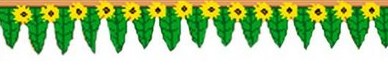 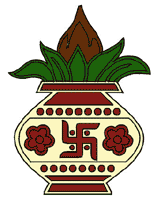 s>kLp:                                  iv*`u: iv*`u: iv*`u: A· vaStu xaiNt kmaR>gtya g/uhp/vexa4R> vi2RnI klx S4apn> t vi2RNyaid devtana> AaH\vahn>  p/it*#a pUjn>c kir*ye›wUim SpsR: ›				  iv&va2ara˜is 2r`I xe8nagopiriS4taš     ]2/utais vrahe` k/u*`en xtbahuna› 		      — wUris wUimrSyiditris iv&v2aya iv&vSy wuvnSy 2IRš p/ui4vI> yC0 p/ui4vIN´ GgU>h p/ui4vIMma ih GgU> sI:› — mhI ∙O: p/ui4vI c n˜[m> y)> imim9tam\š ipp/utaNno wrImiw:›yvS4apn				        yvo˜is 2aNyrajSTva> svoRTpi|kr: xuw:š     p/ai`na> +vnopay STva> wumO S4apyaMyhm\›      — Ao82y: smvdNt somen sh ra)aš ySmE k/u`oit b/aÀ`St Gg/U> rajNparyamis›klx S4apnm\					 hem½Pyaid s>wUt> tam/j> su¸!Nnvm\š   klxN2OtkLma8> i0¸v/`ivvijRtm\›              — Aa ij6/ klxMmÁa Tva ivxiNTvNdev:špun½jaR in vtRSv sa n: shSN2u½2ara ivxiNTvNdv:› pun½jaR in vtRSv sa n: sfSN2u(vo½2ara pySvtI punmaR ivxra¹iy:› jlpUr`m\ 					   +vn> svR+vana> pavn> pavnaTmkm\ bIj> svOR82Ina>c tJjl> pUryaMyhm\›                 — v½`Syo|Mwnmis v½`Sy SkMwsjRnI S4o v½`Sy 1tsdNyis v½`Sy 1tsdnmis v½`Sy 1tsdnmasId›g>2 p/9ep 			     kexrag½k>kol6nsar smiNvtm\š m/ugnaiwyut‰\g>2> klxe p/i9paMyhm\› 					      — Tva> gN2vaR˜qnSTvaimN¸STva> b/hSpit:š Tvamo82e somo raja iv¹an\ y9madmuCyt›2aNy p/9ep 				      2aNyO82I mnu*ya`a> +vn> prm> Sm/utm\š inimRta b/À`a pUvR> klxe p/i9paMyhm\› 	   	                  — 2aNymis i2nuih devaNp/a`ay Tvo danay Tva Vyanay Tvaš dI6aRmnu p/isitmayu8e 2aNdevo v: sivta ihr~ypai`: p/itg/uW`aTviC0¸e` pai`na c9u8e Tva mhIna> pyo˜is›svOR8i2 p/9ep 				 Ao82y svRv/u9a`a> t/u`guLmltaStu ya:š dUvaRs8Rps>yuKta klxe p/i9paMyhm\› 		      — ya: Ao82I: pUvRjata deveWyiSyug>puraš mnEnu bw/U`amh GgU> xt>2amain sPt c›dUvaR p/9ep 				           dUvaR Ám/uts>pNna xtmUla xta>kuraš xt> patks>hNI klxe p/i9paMyhm\› 				      —  ka~DaTka~DaTp/rohNtI p½8: p½8Spirš Aeva no dUveR p/ tnu shSe` xten c› ya xten ptnoi8 shSe` ivrohisš tSyaSte devI*3 iv2em hiv8a vym\›p>cpLlv 				  A&vT4oduMbr: Pl9o cUtNyg/o2pLlva:š p>cEtaNpLlvaniSmn\ klxe p/i9paMyhm\› 	      — A&vT4e vo in8dn> p`eR vo vsit*kuta gowaj [iTklas4 yTsnv4 pU½8m\›sPtm/ud				 A&vS4anad\gjS4anad\ vLmIhaTs>gmad\ ¿dat\š rajS4anaCc go*#aCc m/udmanIy in:i9pet\› 	                  — Syona p/ui4iv no wvan/u9ra invexnIš yC0a n: xmR sp/4a:›flp/9ep:				 pUgIflimd>idVy> piv> pu~ydNn/u`am\š hark> pappu>jana> klxe p/i9paMyhm\›		      — ya: filnIyaR Afla Apu*pa ya&c pui*p`I:š b/uhSpitp/sutaSta no muNcNTv GgU> hs:›p>crTn p/9ep 					   knk> kuilxNnIl> p¶rag>c mOiKtkm\šAetain p>crTnain klxe p/i9paMyhm\›		      — pirvajpit: kivriDnhRVyaNyk/mat\š d2¸Tnain daxu8e›ihr~y p/9ep:				 ihr~ygwRgwRS4> hembIj> ivwavso:š An>tpuQyfld> klxe p/i9paMyhm\›				      — ihr~ygwR smvtRtag/e wUtSy jat: pitrek˜AasIt\š da2ar p/ui4vIN∙amutema‰\kSmE devay hiv8a iv2em›rKtsU ve*3nm\ 				    sU> kapaRss>wUt> b/À`a inimRt> puraš 	     yen b@2> jgTsvR> tenem>ve*3yaMyhm\› 		      — yuva suvasa: pirvIt AagaTs˜]  7eyaNwvit jayman: tN2Iras: kvy ]NnyiNt Sva@yo mnsa devyNt:› — sujato Jyoit8a sh xmR v½4ma˜sdTSv:š vaso AGne iv&v½pGgU>s> VyySv ivwavso›pu`Rpam\					  ip2an> svRvStUna> svRkayaR4R sa2nm\š 	     s>pU`R klxo yen pa> Ü7Ifl>Ý klxopir›         — pU`aRdivRprapt supU`aR punraptš vSnev ivk/I`avha˜[8mUjR GgU> xtk/to›v½` Aah\vahnm›                                                                                                       — tTvajaim b/À`a vNdmanStda xaSte yjmano hivRiw:š AheDmano v½`ehbo@yu½x GgU> s ma n Aayu: p/ mo8I:› sveR smu¸a: sirt: it4aRin jlda n∙a:šAagC0>tu pivai` pujakale sda mm› —wUwuRv:Sv: AiSmn\ klxe v½`> sa>g> spirvar> sayu2> ssiKtk> AvaÁaim› S4apyaim›vi2RnI Tv> mhawaga svR tI4oRdkaiNvtaš     AtSTva> p/a4Rye deiv wv Tv> kulvi2RnI›        vi2RnI Tv> jGNmata pivait mnohraš           tv toyen klxan\ pUryaim i7ye muda›— vi2RNyE nm: vi2RnIm\ Aa. S4a. › b/À`e nm: b/Àa`m\ Aa. S4a.› ½¸ay nm: ½¸m\ Aa. S4a.› iv*`ve nm: iv*`u> Aa. S4a.› mat/uWyo nm: mat/u: Aa. S4a.› sagreWyo nm: sagran\ Aa. S4a.› mat/u:  Aa. S4a.› — sagreWyo nm: sagran\ Aa. S4a.› — mÁE nm: mhIm\ Aa. S4a.›- sagreWyo nm: sagran\ Aa. S4a.› — ndIWyo nm: ndI: Aa. S4a.› — tI4eRWyo nm: tI4aRin Aa. S4a.› gayy> nm: gayaIm\ Aa. S4a.› 1gveday nm: 1gvedm\ Aa. S4a.› — yjuveRday nm: yjuveRdm\ Aa. S4a,› — samveday nm: samved> Aa. S4a.› — A4vReday nm: A4veRdm\ Aa. S4a.› — AGnye nm: AiGn> Aa. S4a.› — AaidTyeWyo nm: AaidTyan\ Aa. S4a.›  — Aekadx½¸eWyo nm: Aekadx½¸an\ Aa. S4a.› — m½@Wyo nm: m½t: Aa. S4a.› — g>2veRWyo nm: g>2vaRn\ Aa.S4a.› — 1i8Wyo nm: 18In\ Aa. S4a.› — v½`ay nm: v½`m\ Aa. S4a.› — vayve nm: vayum\ Aa. S4a.› — 2nday nm: 2ndm\ Aa. S4a.› — ymay nm: ymm Aa. S4a.› — 2maRy nm: 2mRm\ Aa. S4a.› — ixvay nm: ixvm\ Aa. s4a.› — y)ay nm: y)m\ Aa. S4a.› — iv&veWyo deveWyo nm: iv&va> deva> Aa. S4a.› — Sk>day nm: Sk>dm\ Aa. S4a.› — g`exay nm: g`exm\ Aa. S4a.› — y9ay nm: y9m\ Aa. S4a.› — A½N2TyE nm: A½N2tIm\ Aa. S4a.›  p/it*#a svR devana> imav½` inimRtaš        p/it*#a> v; kroMy ku>we vE dEvtE sh›v½` vi2RNya·avaiht devtaWyo nm: sup/iti*#ta vrda wvt:› v½` vi2RNya·avaiht devtaWyo nm: svoRpcara4eR g>2a9tpu*p> smpRyaim›p/a4Rna:                                          — ku>wo vin*#ujRinta raiciwyRiSmNnGg/e yoNya>gBwoR˜ANt:š PlaixVyRKt: xt2ar˜]Tso duhe n ku>wI Sv2a> ipt/uWy:›                          vi2Rin Tv> mhawaga svRtI4oRdkaiNvtaš         AtSTva> p/a4Rye deiv wvTv> kulvi2RnI›s>kLp:                                          Anya pUjya v½`vi2RNya·avaiht devta: p/Iy>tam\›› dehlI ¹arxaqana> pUjn\› dehlI                                        di9`e x>qin2ye nm: x>qini2> Aa. S4a.›      vame p@min2ye nm: pDmini2> Aa. S4a.›         s>kLp:                                      xuwpu~y it4O AiSmn pu~yahe 7OtSmatR kmR kr`a4R> Anekiv2 AE&vyR p/aPtIA4R> AEihk AamuiSmk Aiw*# isi@2 A4R> nivn g/uh Ah> p/ivx> kir*ye›@varxaqa                                   — S4aiptey> mya xaqa xuwda 1i@2daStumeš suiS4rac sdawuyat\sveR8a> ihtkair`I›di9`e:                                         yo 2aryit sveRso jg>it S4avra`I cš 2ata di9`xaqaya> pU+to vrdoStume› — 2ae nm:›   vame:                                                       y: smuTpa· iv&vexo wuvnain ctudRx iv2ata vamxaqaya> iS4ro wvtupU+to vrdoStume›         — iv2ae nm:›                                      ]@vR> :                                — g`anaNTva g`pit GgU> hvamhe  ip/ya`a> Tva ip/ypit GgU> hvamhe in2Ina>Tva ini2pit GgU> hvamhe vso mmš Aahmjain gwR2ma Tvmjais gwR2m\ › g`ptye nm:›                                          dehlI                                             {dMme b/À c 9>cowe i7ym&nutam\šmiy deva d2tu i7ymu|ma> tSyEte Svaha›                        deva: seN¸a: shorga:š savE 7IdehlIs>iS4ta pU+ta 1i@2daStu me› — dehLyE nm:›                di9`e c>Day nm:› vame p/c>Day nm:›          ]@v> @var7IyE nm:› A2o dehLya> vaStu pu½8ay nm:› di9` xaqaya> ymunayE nm:› x>qin2ye nm:› vamxaqaya> ymunayE nm:› p@min2ye nm:›   @varS4 ]@v> AaGneya> g`ptye nm:› A2: nE2Tya> dugaRyE nm:› A2: vayVya> srSvTyE nm:›        ]@v> [xaNya> 9epalay nm:› — @vari7ya@yavaiht devtaWyo nm: svoRpcara4R> g>2a9ta> smpRyaim›› vaStu pu½8ay nm: bildanm\› Ü Aek pan ma> 6/ut idpk t4a im*3an ane pays bil AapvoÝ› idGr9`m\› vamhSte sxRpan\ g/aÁ›     Ap spRNtu Ae wuta AewUta wuim s>iS4ta yewUta iv@nktaRr: te nXy>tu ixva)ya› Ap k/mNtu wutain ipxaca: svRtoidxm\ sveR8am ivro2en g/uh p/vex> kmR kroMyhm\š                                   yjman: wo b/Àhn\ p/ivxaimš b/aÀ`: p/ivxSv› xaiNt pa#›› g/uh p/vex›    — 2maR4Rkamisµy4R> pupOaiwv/u@2yeš m>idr> p/ivxaMy· svRda m>gl> wvet\› yavt\ cN¸&c sUyR&c yavt\it*#it meidnIš tavt\ Tv> mm v>xSy m>glaWyudy> ku½›— 2mRS4U`araj> 7IStUpmhorae @var flkeš {N¸Sy guha vsumNto v½i4nStanh> p/p·e sh p/jya pxuiw: sh› yNme ik>icdSTyuphUt: svRg` sqay sa2u s>v/ut:š taNva xale˜ir*3vIra g/uhaNn: sNtu sveR›Ü hve yjman pTnI vi2Rin klx ha4ma>ã ma4e l[ p/4m potano jm`o pg ]mranI A>dr raqe te smye potano jm`o qwo DabI @var xaqane SpxR kravIne p/vex krvo. hve pai`yara pr 6>} , mai3, =r nI !g pr ku>w S4aipt krvo. Ane p>copcare klx pUjn krvu> nEve· ma> go5 2a`a 2ravva>ÝdIp pUjnm\:                                  — AiGnJyoRitJyoRitriGn: Svaha sUyoR JyoitJyoRit: sUyR: Svaha› AiGnvcoR JyoitvRc: Svaha sUyoR vcoR JyoitvRcR: Svahaš Jyoit: sUyR: sUyoR Jyoit: Svaha› wo dIp dEv½pSTv> kmRsa9I Áiv@nk/ut\š      yavTpUja> kir*yaim tavd iS4ro wv ›mhanse cuLlIpUjnm\:                            — mhans [it Qyatodevy)aidisi@2k/ut\š ANnaidsa2n> S4an> 2mRmUl> xuwp/dm\›            — 2maRy nm: ›                     sMmajRnS4ane majRnIpUjnm\ pUtna xuwda Jye*#a sda s>2an s>iS4taš S4an> coTkrsMp|e: AStume svR isi@2m\› Jye*#ay nm:›                  jlku>wpUjnm\›                     x>qSfi3kv`aRw &vetharaMbrav/utš paxhSt mhabaho dya> ku½ dyain2e› — v½`ay nm:›           pex`I PaUjnm\›                             sOwaGy> suwge deih pe8`I s>iS4ta sdaš ip*3in*padna4R> Tv> pUijta suwdaStume› — xuwgayE nm:›                                        ]lUql                                         — v/IhI`a> k>Dn> yCc tu8a`a> c ivmocnm\š Tvd2In> At: pU=> kroim tv is@2ye› rO¸pI#ay nm:›   Ü lapsI ra>2vI Ane qIr [wravvIÝ  › vaStu pujnm\›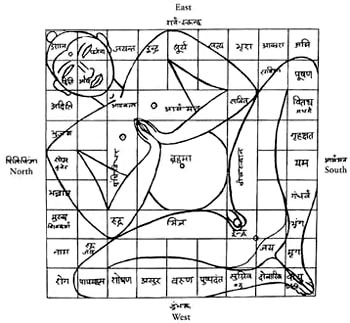 x>kurop`m\  ivx>tu wUtle naga lokpala&c svRt:š           m>Dpe ca it*#>tu Aayublkra: sda:› AiGn ko`eivx>tu wUtle naga lokpala&c svRt:š           m>Dpe ca it*#>tu Aayublkra: sda:› nE1Ty ko`eivx>tu wUtle naga lokpala&c svRt:š           m>Dpe ca it*#>tu Aayublkra: sda:› vayVy ko`eivx>tu wUtle naga lokpala&c svRt:š           m>Dpe ca it*#>tu Aayublkra: sda:› {xan ko`eAa p/ma`e x>kurop` krva> p0I bevDa sUtr vDe  careyne ba>i2deva> p0I care ko` ma> sdIp pays bil AapvI.s>kLp:                                AiGnWyo˜PypsmpeRWyo ye caNye taNsmai7ta:š  bil>teWy: p/yC0aim pu~ymodnmu|mm\›        AGnye nm: sdIp> bil> smpRyaim›nE2Tyaidpit&cEv nE1Tya> yec ra9sa:š       bil>teWy: p/yC0aim pu~ymodnmu|mm\›         inrutye nm: sdIp> bil> smpRyaim›  nmovE vayu r9eWyo ye caNye taNsmai7ta:š   bil>teWy: p/yC0aim pu~ymodnmu|mm\›         vayve  nm: sdIp> bil> smpRyaim›½¸eWyXcEv speRWyo ye caNye taNsmai7ta:š   bil>teWy: p/yC0aim pu~ymodnmu|mm\›         [xanay  nm: sdIp> bil> smpRyaim›   s>kLp: Anen x>kurop`puvRk> sdIp paysblI p/danen cts/ idGdevta: p/Iy>tam\ ›                     › reqakr`m\ ›Sona A4va> Daw vDe reqa> kr` krvu. puvR 4I pi&cm ta4a ]Ttr4I di9` ma Ñ à Ñ reqa krvI>.puvaRid k/me: — xaNtayE nm: ›   yxo vTyE nm:›              — kaNtayE nm:›  — ivxalayE nm:›                        — p/a`vaihNyE nm:›  — sTyE nm:›              — sumnayE nm:›  — nNdayE nm:›                  — xuw¸ayE nm:›                                   di9` 4I ]|r ma>                          ihr~yayE nm:› suv/tay nm:› l(MyE nm:›     ivwuTyE nm› ivmlayE nm: › ip/yayE nm:›    jyayE nm:› kalay nm:›ivxokay nm:›reqa kr` devtaWyo nm: svoRpcara4eR g>2a 9ta> smpRyaim›  s>kLp:  Anen reqa kr` devtana> pUjnen reqa devta: p/IyNtam\›  ================================› m>Dp vaStu devana> Aah\vahnm\›================================Daba ha4ma> coqa l[ jm`a> ha4e m/ugI mu¸a vDe bBbe da`a cDavva>Ý — b/À`e nm: Aa. S4a.› Aam b2e — AyRM`e nm:› ivvSvte nm:› imay nm:› p/u$vI 2ray nm:› saivay nm:› sive nm:› ivbu2ai2pay nm:› jyay nm:› rajy(m`e nm:› ½¸ay nm:› A@Wyo nm:› AapvTsay nm:› ixiqne nm:› jy>tay nm:›kuilxay nm:› sUyaRy nm:› sTyay nm:› w/uxay nm:› Aakaxay nm:› vayve nm:› — pU*`e nm:› ivt4ay nm:› g/uh9taynm:› ymay nm:› g>2vaRy nm:› w/u>gra=y nm:› m/ugay nm:› ipt/uWyo nm:› dOvairkay nm:› sug/Ivay nm:› pu*p d>tay nm:› v½`ay nm:› Axuray nm:› xo8ay nm:› papay nm:› rogay nm:› Ahye nm:› muQyay nm:› wLla3ay nm:›  somay nm:› spaRy nm:› Aidtye nm:› idTyE nm:›› vaStu m>D5nI bhar› [xaNya> crKyE nm:›AaGneya> ivdayeR nm:› nE1Ty ko`e pUtnayE nm:› vayVya> papra(yE nm:› pUveR Sk>day nm:› di9`e AyRM`e nm:› piXcme j/u>wkay nm:› ]|re ipilipC0ay nm:› pUveR {N¸ay nm:› AaGneyaid k/m4I AGnye nm:› ymay nm:› in1tye nm:› v½`ay nm:› vayve nm:› somay nm:› › {xanay nm:› [xan pUvR m@ye  b/À`e nm:› in1Ty vayVy m@ye An>tay nm:› b/Àaid vaStu m>Dl devta: sup/iti*#ta vrda wvt: › svoRpcara4eR g>2a9t pu*pai`> smpRyaim› vaSto*pit mhadev svRisi@2p/daykm\š xaiNtktaRrmIxan> t> vaStu> p/`maMyhm\›ÉÎ ]pcare vaStu pujn krvu>================================    › g/uh vaStu›-================================ 81 pd vaStu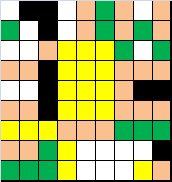 @yanm\›                                        — tmIxan> jgtStS4u8Spiti2y ijNvmvse hUmhe Vvym\š pU8a no y4a VvEdsmasd\v/u@2e Ê˜i9ta payurdB2: SvStye›                           [xan ko` pde vaSto: ixris ixiqne nm: Aavh\yaim S4apyaim svR›                     ixiqne nm:› pjRNyay nm:› jy>tay nm:› [N¸ay nm:› sUyaRy nm:› sTvay nm:› w/u8ay nm:› A>tir9ay nm:› vayve nm:› vayve nm:› pU*`e nm:›ivt4ay nm:› g/uh9tay nm:› ymay nm:› g>2vaRy nm:› w/u>gra=y nm:› m/ugay nm:› ipt/uWyo nm:› dOvairkay nm:› sug/Ivay nm:› pu*pd>tay nm:› v½`y nm:› Asuray nm:› xe8ay nm:› papay nm:›rogay nm:› nagay nm:› muQyay nm:› wLla3ay nm:› somay nm:› ]rgay nm:› Aidtye nm:› Ad\Wyo nm:› AapvTsay nm:›AyRM`e nm:› saivay nm:› sive nm:› ivvSvte nm:› ivbu2ai2pay nm:›jy>tay nm:› imay nm:› rajy(m`e nm:› ½¸ay nm:› p/u$vI2ray nm:› b/À`e nm:› crKyE nm:› ivdayER nm:› pUtnayE nm:› papr(yE nm:› Sk>day nm:› AyRM`e nm:› j/u>wkay nm:›ipil ipC0ay nm:› {N¸ay nm:› AGnye nm:› ymay nm:› in1tye nm:› v½`ay nm:› vayve nm:› kuberay nm:› [xanay nm:› b/À`e nm:› An>tay nm:› ]g/senay nm:› Damray nm:› mhakalay nm:› ipilipC0ay nm:›hetukay nm:› ipura>tkay nm:› AiGnvEtalay nm:› AisvEtalay nm:› kalay nm:› kralay nm:› Aekpday nm:› wIm½pay nm:› qecray nm:› tlvaisne nm:› vaStupu½8ay nm:› 2/uvay nm:› A6oray nm:› ›             — mnojUit. m>4I p/it*#a krvI› Aavaihta ixQyaidvaStu m>Dl devta: sup/iti*#ta vrda: wveyu:› Aavaiht ixQyaidvaStu m>Dl devta Wyonm: svoRptara4eR g>2a9t pu*p> smpRyaim›        s>kLp:                                           Aavaiht ixQyaid vaStu m>Dl devta: p/Iy>tam\›pu`Rpa yuKt klx S4aiptenapr vS raqvu> p0I tenapr Aek pan pr A*3dl p¶ c>dn vDe bnavI S4apvu> Ane hve pI# devta nu> Aah\vahn krvu>.› pI# devta Aah\vahn— m>Duka nm:› mUlp/k/uTyE nm:›Aa2ar xKtye nm:› kumaRy nm› p/ui4VyE nm:› &veti@vpay nm:› kLp v/u9ay nm:› rTn m>Dpay nm:› m@ye is>hasnay nm:› pUveR 2maRy nm:› di9`e )anay nm:› pi&xme vEraGyay nm:› ]|re AE&vyaRy nm:› AGnye A2maRy nm:› nE1Tya> A)anay nm:› vayVya> AvEraGyay nm:› [xaNya> AnE&vyaRy nm:› AaTmne nm:› A>traTmne nm:› )anaTmne nm:›prmaTmne nm:›AiGnm>Dlay nm:› som m>Dlay nm:›sUyR m>Dlay nm:› s> sTvay nm:› r> rjse nm:› t> tmse nm:› svR xiKt kmlasnay nm:›  — mnojUit. m>4I p/it*#a krvI› Aavaihta— m>Dukaid pI#devta: sup/iti*#ta: vrda: wvt› Aag5 btaVyap/ma`e vaStu 2/uvnI p/itmanI p/a` p/it*#a krvI.› A4 vaStu 2/uv pUjnm\›@yanm\:                                  vaStoSpte nmStuWy> wUxEyaiwrt p/woš           md\ g/uhe 2n 2aNyaid> sm/ui@2> ku½ svRda›Aah\vahn:                                           — vaSto*pte p/it=nI ÁSman\ Svavexo AnmIvo wvan:š y²vemhe p/ittNno ju8Sv xNnowv i@vpde x> ctu*pde›                                                 — nmo wgvte vaStupu½8ay mhablprak/may svRdevai2vasai7t xrIray b/Àpuay skl b/Àa>D  2air`e wUwaraipRtmStkay purp¤n p/asad g/uh vapI sr: kUpaid siNnvex saiNnvex sa>in@y> kray svR isi@2p/day p/sNnvrday iv&v>wray prmpu½8ay xk/vrday vaSto*ptye nmSte nmSte›             Aah\vahyaim devex> vaStudev>  mhabl> devdev> g`a@y9> pataltlvaisn>š AagC0 wgvNvaSto svRdEv ri2i*#t: wgnNku½ kLya`> y)eiSmNsin2owv:› — 2/uvais 2/uvoy YyjmanoiSmNnaytne Pp/jya pxuiwBwURyat\š 2/uten d\·avap/ui4vI pUYyeR4aimN¸SyC0idrip iVv&vjnSy C0aya›AaHvahyaim devex> 2/uvdev mhablm\š                Acl> ku½ kLya`> 2/uvagC0 nmoStute›— v*moiSm smananamuytaimv sUYyR:š [mNtmiwit*#aim yo ma k&vaiwdadit›         nana rTn smayuKt> katRSvrivwUi8tm\š        Aasn> kiLpt> wKTya mya d|> p/g/uH\ytam\›— p/Etu Vva+ kink\k/ dNnand\d\d/asw: pTva wrNniGn> puir*v> ma pad\^yayu8: purašVv/u8aiGn> Vv/u8`> wrNnpa> gwR GgU> smud\id/ym\šAGny Aayaih VvItye› 	  g>gaid sill2ar tI4RmNaiwmiNtm\š       dUryaa 7m hr> pa^y> v: p/itg/uH\ytam\›— 2amNte iv&v> wuvnmi2 i7tmNt: smud\¸e ¿d@yNtrayui8šApamnIke sim4e y˜ AaumiutStmXXyam m2umNtNt˜}iMmRm\›           sug>2 pu*p is@2a4R> fldUvaRidiwyuRtm\š        Aym6R: myad|: g/ha` prme&vr:›— {mMme Vv½` 7/u2I hvamd\·a c m/uD y TvamvSyura cke› 		                           kpuRrvaist> toy> m>daikNya: smahtm\š      AacMyta> ih wo deva sOrwey> myaipRtm\›— 6/uten sIta m2una snJJyta> iv&vEd\deRvErnumta m½d\d\iw:› ]JjvR SvtI pysa ipNnv mana SMmaNTsIte pysaBWya vv/u²Sv›             pyodi2 g/ut> cEv m2ucxkRraiNvtm\š          p>cam/ut>  myad|> Snana4R> p/itg/uÁta>›— gN2VvSTva iVv&vavsu: pird2atu iv&v Syair*3\yE yjmanSy piri2rSyiGnirD˜{iDt:›     mlyacls>wUt> c>dnag½vaistm\š            g>2odk> tu devex Snana4R> p/itg/uÁtam\›— is>ciNt piri8>cNTyui²s>ciNt puniNt cš surayE bBw\vEmdeikNTvo Vvdit ikNTv:›                nana sug>i2¸Vy> c c>dn> ku>kumaiNvtm\\›       ]@vtRn>  mya d|> Snana4R> p/itg/uÁtam\›ixiqVyaid sihts2/uv vaStupu½8ay nm: ]@vtRn Snan> smpRyaimš]@vtRnSnanaNte xu@2odk Snan> smpRyaim› xu@2odk SnanaNte xu@2acminy> smpRyaim› p>copcarE s>pUJy› inmaRLy> ]|re ivs/uJy pun: g>2a9tpu*pE: s>pUJy Aiw8ek> kuyaRt\››Aiw8ek›                                                 — vaSto*pte p/it=nIÁSman\ Svavexo AnmIvo wvan:š yTvemve p/ittNno ju8Sv xNno wv i@vpde x> ctu*pde› — 2/uvais 2/uvoy> yJmano iSmNnaytne Pp/napxuiwBwUyaRt\š 2/utend\·ava p/i4vI pUYyER4aimN¸Sy C0idris iv&vjnSy C0aya› — ·O: xaiNtrNtir9 GgU> xaiNt: ààÒ› yto yt:àààÒ› — sveR8a> va˜Ae8 vedna GgU> rso yTsam sVveR8amevEnmetDvedanaGgU> rsenaiwis>c>it›         — xaiNt: xaiNt: suxaiNtwRvtu›› xu@2odk Snanm\›— VvacNte xuN2aim Pp/a`Nte xuN2aim c9uSte xuN2aim 7oNte xuN2aim naiwSte xuN2aim me˜\!Nte xuN2aim payuNte xuN2aim ciraSte xuN2aim› Aapo ˜ ASmaNNmatr: xuN2yNtu 2/uten no 2/utPv: punNtu› iv&v GgU> ih irp/> p/vhiNt devI ½iddaBWy: xuicra pUt ˜ Aeim šdI9atpsoStUristaNTva ixva>gU> xGma> pird2ewd\¸> v`R yu*mn\›                                  g>ga srSvit reva pyo*`I nmRdajlE:š     Snapyaim mhawKTya p/Iyta> prme&vr›— su__=tOJyoit8ashxMmRVv½4masdTSv: Vvso˜AGne iVv&v½pgU> s> VySy ivwavso› 	    svRwU8ai2ke xu@2e loklJ= invar`eš    myoppaidte idVye vassI p/itg/uÁta>›— nmo ihr~ybahve senaNye idxa>c ptye nmo nmo v/u9eWyo hirkexeWy: pxUna> ptye nmo nm: xi*p>jray iTv8Imte p4Ina> ptye nm: nmo nmo hirkexayopvIitne pu*3ana> ptye nm: —]Pp/aga²sumNne2aiy mNNm devana masa˜]pvItp/u*#:š ANNven> ivPp/a ˜ 18yo mdiNt devana> pu*3\3e ckuma subN2um\› 			       kapaRstNtuiwyuRKt> b/À mNaiwmiNtm\š       b/ÀsU> mya d|> p/ITva Tv> pirgu/Átam\›— yd\v@ymud\rSyapvait y ˜ AamSy k\k/iv8o gN2o ˜ AiStšsuk/uta tC0imtar: k/u~vNtUt me6 GgU> x/utpak> pcNtu›                                        7I q>D> c>dn> idVy> g>2a!\y> sumnohrm\š       ivlepn> nyad|> p/Iyta> p/itg/Átam\›— A9NnmImdNt Áv ip/ya˜A2U8t ASto8t Svwanvo ivp/aniv*3yamtI yo=iNvN¸te hir› — VvIhy&c me yava&c me ma8a&cme  itla&c me mud\ga&cme qLva&cme ip/y>gva&c me `v&cme Xyamak&c me nIvara&cme go2Uma&cme msUra&cme y)en kLptam\›                           A9ta&c xuwa7e*#a ku>kuumoKta: suxoiwta:š       mya inveidta wKTya g/uha` prme&vr›— Ao82y: p/itg/uBW`It pu*pvtI: suipPpla: Ay>vogBwR˜1iTvy:p/Tn GgU> s2TSymasdt\› maLyaidnI sug>2Iin malTyaidnI vE p/woš 1tud\wvanI pu*pa`I pU=4R> p/itg/uÁta>›— kulaiynI 2/utvtI puriN2: Syone sId sdne p/ui4Vya:šAiwTva ½¸avso gu/h`>iTvmab/ÀpIipih sOwaGya i&vnad\@vYyUR> sadyTva imhTva›          — b/uhSpte sivtBboR2yEn GgU> s GgU> ist> ic|s>tra GgU> s GgU> ixxai2š Vv@2RyEnMmhte sOwgay ivv&vGgU> Aenmnu mdNtu deva:›                 hir¸a ku>kum> cEv is>dUraidsmiNvtm\š   nanapirmld/Vy> g/uha` prme&vr›— Sv`R 2MmR: SvahaSv`aRkR: Svaha Sv`R xuk\k/ Svaha Sv`R Jyoit Svaha Sv`R sUYyR Svaha›          nana iv2ain idVyain nana rTnoJvlaincšdehal>kar`a4R>›— VvexInaNTva pTmNna2Unoim kukUnnaNTva pTmnNna2Unoim wNdnanaNTva pTmNna2Unoim midNtmananaNTva pTmNna2Unoim m2UNtmanaNTvapTmNna2Unoim xuk\k\NTva xuk\k\˜ Aa2UnoMMyhno½pe sUyRSy riXm8u›   vnSpitrsod\wUto g>2a!y: sumnohr:š          A6/ey: svR devana> 2Upoy> p/itg/uÁtam\›— c>¸ma˜ APSvNtra sup`oR 2avte idivš riyipra>g>bhul>pu½Spu/h GgU> hirreit kink\k/dt\›    saJy> c ---Ò›— Ai&vnk/utSyte srSvitk/utSyeN¸e` sUaM`ak/utSyš ]phUt˜ ]pdUtSyw(yaim› — ymiSvna nmucerasura di2 srSvTy sunoidiN¸yayš{mNt GgU> xuk\k/Mm2umNtimNdu GgU> som GgU> ra=anaimh w9yaim› — yd irPt GgU> rixn: sutSy yidN¸o˜AipbC0cIiw:š AhuNtdSy mnsa ixven som GgU> ra=nimh w9yaim›                 xkRra q>D qa·ain di2i9r g/utaincš          Aahar> w9woJy>c  nEve·> p/itg/uÁta>›          pa>c p/a`ahuit vDe jmaDva>— ya: flanIyaR˜ Afla˜ Apu*pa ya&c pui*p`I:š b/uhSpit p/sUtaStano mu>cNTv GgU> hs:›           [d> fl>---Ò›— ]t SMmaSy d\¸vtStur~yt: p`Rn\ n veXnuvait p/giddRn:š XyenSyev d\2/jto ˜ A>k sMpir d\i2k\k/aV`: sho=R tirt:šSvaha› 	           pUgI fl> mht\ idVy> nagvLlIdlEyuRtm\›         Aela lv>g s>yuKt> taMbul> p/itg/uÁtam\›— [N¸˜ AasaNnetab/uhSpitd\dRi9`a y): puryetu soma:šdevsenanamiww>jtIna>jy>tIna>m½to yNTvg/m\›					  ihr~y gwR gwRS4> hembIUj> ivwavso:š     An>tpu~y fld: mt: xaiNt> p/yC0me››Aarit›— [d GgU> hiv: p/jnn> me ˜Stu  dxvIr GgU> svRg` GgU>  SvStyeš AaTmsin p/jasin pxusin loksVywysinš AiGn: p/ja> bhula> me kroTvNn> pyo reto˜ASmasu 2|›				— Aa rai pai4RvGgU>rj: ipturp/iy 2amiw:šidv: sdaGgU>is b/uh tI iv it*#s Aa Tve8> vtRte tm:› AiGndRevta vato devta sUyoR devta cN¸ma devta vsvo devta ½¸a devta ˜˜idTya devta m½to devta iv&ve dev devta b/hSpitdeRvteN¸o devta v½`o devta››m> pu*pa>jlI›                          vaSto*pte nm: StuWy>  wUxYyaiwrt: p/woš     md\g/he 2n 2aNyaid sm/ui@2> ku½ svRda›                  — sPt te ˜ AGne sim2: sPt ijHva: sPt˜18y: sPt 2amip/yai`sPt hoa: sPt 2aTvayjiNt sPt yonIrap/u`Sv2/uten Svaha›› ivxe8a6R smpR` ›Anyo wgvn\ wag lalSvedaSc s>wv: g/uha`6R mya d|> vaStoXvaimNm> moStu te› vaSto*pte mhadev r9 yEloKy r9k wKtanamwy> ktaR ata wv wva`Rvat\š vrdTv> vr> deih vaiC0t> vaiC0ta4Rd:š Anen sfla3eR` fldoStu sda mm›— nmo Vva²yay c re*Myayc nmo VvaStVyayc vaStupay c nm: somay c ½¸ay c nmStam/ay ca½`ay c› — 2/uv i9it@2/uv yoin@2/uRvais @2/uv yoinmasId sayu2aš]QySy ketuMp/4m> ju8a`ai&vnad\@vYyUR sa@ytaimh Tva› 0> c camr> cEv Vyjn> dpR`> t4aš          padukaid c svaRi` g/uÁta> prme&vr›s>kLp:                                        Anen y4a )anen y4a imiltopcar ¸VyE: ·anavahna sn\ pa·a6aRcmnIymSnan vSopvIt g>2a9t pu*p 2Up dIp nEve· ta>bul di9`a p/di9`a m>pu*p½pE 8oDsopcarE: ANyopcarE&c k/ut pUjnen ixQyaid siht s2/uv vaStu pu½8: p/Iyta>m\›› pays bil>›ÉÝ Aeih Aeih wgvn\ vaSto s pirvar[m> myopnIt bil> g/uha` mm g/uhm AiC0¸> ku½ ku½ skl du*3eWyo ma> r9 r9 Svaha›ÊÝ Aeih Aeih wgvn\ 2/uv s pirvar[m> myopnIt bil> g/uha` mm g/uhm AiC0¸> ku½ ku½ skl du*3eWyo ma> r9 r9 Svaha›— ixiqne nm: pays bil> smpRyaim›     pjRNyay nm: pays bil> smpRyaim›         jy>tay nm: pays bil> smpRyaim ›         [N¸ay nm: pays bil> smpRyaim ›           sUyaRy nm: pays bil> smpRyaim ›         sTvay nm: pays bil> smpRyaim ›          w/u8ay nm: pays bil> smpRyaim ›       A>tir9ay nm: pays bil> smpRyaim ›        vayve nm: pays bil> smpRyaim ›            vayve nm: pays bil> smpRyaim ›             pU*`e nm: pays bil> smpRyaim ›          ivt4ay nm: pays bil> smpRyaim ›           g/uh9tay nm: pays bil> smpRyaim ›        ymay nm: pays bil> smpRyaim ›         g>2vaRy nm: pays bil> smpRyaim ›        w/u>gra=y nm: pays bil> smpRyaim ›       m/ugay nm: pays bil> smpRyaim ›         ipt/uWyo nm: pays bil> smpRyaim ›       dOvairkay nm: pays bil> smpRyaim ›    sug/Ivay nm: pays bil> smpRyaim ›     pu*pd>tay nm: pays bil> smpRyaim ›       v½`y nm: pays bil> smpRyaim ›        Asuray nm: pays bil> smpRyaim ›         xe8ay nm: pays bil> smpRyaim ›          papay nm: pays bil> smpRyaim ›          rogay nm: pays bil> smpRyaim ›          nagay nm: pays bil> smpRyaim ›         muQyay nm: pays bil> smpRyaim ›       wLla3ay nm: pays bil> smpRyaim ›      somay nm: pays bil> smpRyaim ›         ]rgay nm: pays bil> smpRyaim ›        Aidtye nm: pays bil> smpRyaim ›        Ad\Wyo nm: pays bil> smpRyaim ›      AapvTsay nm: pays bil> smpRyaim ›     AyRM`e nm: pays bil> smpRyaim ›       saivay nm: pays bil> smpRyaim ›       sive nm: pays bil> smpRyaim ›        ivvSvte nm: pays bil> smpRyaim › ivbu2ai2pay nm: pays bil> smpRyaim ›     jy>tay nm: pays bil> smpRyaim ›        imay nm: pays bil> smpRyaim ›      rajy(m`e nm: pays bil> smpRyaim ›       ½¸ay nm: pays bil> smpRyaim ›       p/u$vI2ray nm: pays bil> smpRyaim ›      b/À`e nm: pays bil> smpRyaim ›          crKyE nm: pays bil> smpRyaim ›          ivdayER nm: pays bil> smpRyaim ›         pUtnayE nm: pays bil> smpRyaim ›       papr(yE nm: pays bil> smpRyaim ›        Sk>day nm: pays bil> smpRyaim ›         AyRM`e nm: pays bil> smpRyaim ›        j/u>wkay nm: pays bil> smpRyaim ›          pil ipC0ay nm: pays bil> smpRyaim ›    {N¸ay nm: pays bil> smpRyaim ›         AGnye nm: pays bil> smpRyaim ›          ymay nm: pays bil> smpRyaim ›         in1tye nm pays bil> smpRyaim:›        v½`ay nm: pays bil> smpRyaim ›         vayve nm: pays bil> smpRyaim ›         kuberay nm: pays bil> smpRyaim ›       [xanay nm: pays bil> smpRyaim ›        b/À`e nm: pays bil> smpRyaim ›        An>tay nm: pays bil> smpRyaim ›      ]g/senay nm: pays bil> smpRyaim ›      Damray nm: pays bil> smpRyaim ›     mhakalay nm: pays bil> smpRyaim › ipilipC0ay nm: pays bil> smpRyaim ›    hetukay nm: pays bil> smpRyaim ›     ipura>tkay nm: pays bil> smpRyaim › AiGnvEtalay nm: pays bil> smpRyaim › AisvEtalay nm: pays bil> smpRyaim ›   kalay nm: pays bil> smpRyaim ›        kralay nm: pays bil> smpRyaim ›        Aekpday nm: pays bil> smpRyaim ›      wIm½pay nm: pays bil> smpRyaim ›     qecray nm: pays bil> smpRyaim ›     tlvaisne nm: pays bil> smpRyaim › vaStupu½8ay nm: pays bil> smpRyaim ›     2/uvay nm: pays bil> smpRyaim ›         A6oray nm: pays bil> smpRyaim › ›             ›s>kLp› Anen pays bil p/danen ixQyaid siht s2/uv vaStu pu½8: p/Iyta> nm:›Ühve g/h S4apn pUjn - kuxku>DIka p/yog - AiGn b/Àa pUjnm\ - 8Dhuit - vrahuit- g/h homÀÝhom ivxe8 ÉÝ vaStu pu½8ay Svaha ÉÈÐ› — 2/uvay Svaha ÉÈÐ› — A6oray Svaha ÉÈÐ›ixiqne Svaha› pjRNyay Svaha › jy>tay Svaha› [N¸ay Svaha› sUyaRy Svaha› sTvay Svaha› w/u8ay Svaha› A>tir9ay Svaha›  vayve Svaha› vayve Svaha› pU*`e Svaha› ivt4ay Svaha› g/uh9tay Svaha› ymay Svaha› g>2vaRy Svaha› w/u>gra=y Svaha›  m/ugay Svaha› ipt/uWyo Svaha› dOvairkay Svaha› sug/Ivay Svaha› pu*pd>tay Svaha›  v½`y Svaha› Asuray Svaha› xe8ay Svaha›  papay Svaha› rogay Svaha› nagay Svaha›  muQyay Svaha› wLla3ay Svaha› somay Svaha› ]rgay Svaha› Aidtye Svaha›  Ad\Wyo Svaha› AapvTsay Svaha› AyRM`e Svaha› saivay Svaha›  sive Svaha› ivvSvte Svaha› ivbu2ai2pay Svaha› jy>tay Svaha› imay Svaha›  rajy(m`e Svaha› ½¸ay Svaha› p/u$vI2ray Svaha› b/À`e Svaha› crKyE Svaha› ivdayER Svaha› pUtnayE Svaha›  papr(yE Svaha› Sk>day Svaha› AyRM`e Svaha› j/u>wkay Svaha› ipil ipC0ay Svaha›  {N¸ay Svaha› AGnye Svaha› ymay Svaha› in1tye Svaha› v½`ay Svaha› vayve Svaha› kuberay Svaha›  [xanay Svaha› b/À`e Svaha› An>tay Svaha› ]g/senay Svaha› Damray Svaha› mhakalay Svaha› ipilipC0ay Svaha› hetukay Svaha› ipura>tkay Svaha› AiGnvEtalay Svaha› AisvEtalay Svaha›  kalay Svaha› kralay Svaha› Aekpday Svaha›  wIm½pay Svaha› qecray Svaha› tlvaisne Svaha›gGgul, ssRv. l(mI hvn Vyah/it hvn }|r pUjn iSv*3k/ut hom nvahuit bildan ÜS4aipt t4a idKpal devtana>Ý 9epal bil pU`aRhuit vso@2ara wSmav2ar`m\ s>svp/snm\ s>kLpa di9`adanaid Aiw8ek AaixvaRdaid›› vaStu mUitR in9ep›6rma> AiGn ke {xan ko`ma> ha4na p/ma`no qaDo krvo. tene gomy @vara tene il>pvo tene sfed pu*p c>dn  vgere @vara s`garvo. p0I tema> sPt 2aNy Üjv, 6>}, tl, ta>dra, mg, c`a, =r t4a dih wat p2ravva>.p/2an pI#4I jlpU`R klx be ha4e lavI Daba go>#`ne va5Ine besvu> Ane — v> v½`ay nm: m> vDe te qaDama> jl p2ravvu>.               hve mai3nI vaStu pe3I ke kLhDma> sPt 2aNy dih wat, xeva5, p>c rTn, p>c 2atu t4a p=krel vaStu 3/vnI mUitR tema S4apvI p0I tene !a>k` @vara !a>kIne tena pr naDa0DI ba>2vI.p0I A2omuqe Ü}>2I krIne Ýpe3Ine te qaDama> S4apvI.p>copcare pUjn krvu>› — vaStu pu½8ay nm: svoRpcara4eR g>2a9t pu*p> smpRyaim›p/a4Rna:                                     pU+tois mya vaSto homa·EcRnE suwE:š         p/sId paih devex deihme g/uhj> suqm\›                 xsEl sagra> p/u$vI> y4a vhis mU2Rinš                t4a ma> vh kLya` s>pt\ s>titiw: sh›            nmSte vaStu pu½8 wUxEya iwrt p/woš          md\g/uhe 2n2aNyaid s>m/ui@2> ku½ svRda›hve AiviC0Nn jl2ara pUvRk tema ÜqaDama>Ý 2Ime 2Ime ma3I p2ravI p0I te S4ane gomy vDe lI>pvu>› Ane g>2a9t AipRt krva> › [it g/uh vaStu pUjnm\››qatpUjnm\›  s>kLp:                                          iv*`u: iv*`u:iv*`u:àààààààààààspiTnko yjman Ahm\ mm 7/uit Sm/uit xaSoKt pu~y fl p/aPTy4R> kir*yma` ickIi8Rt nUtn g/uhSy va wvnSy yavt\ c>¸akR iS4itStavt\ kal pyR>t> S4EyaR4> ta4a c AiSmn\ g/uhe invist/u`a> Svaim sihtana> sveR8a> s ku3uiMbna> vrahaid devtana> k/upa p/sadat\ svaR4R inv/ui| puvRkm\ 2n 2aNy pU pOa·iviC0Nn s>tit iS4r l(mI kIitR law xU prajy @vara sd\ Aiw*3isi@2ye AiSmn\ g/uhe icrkal invsn pUvRkm\ x>kLpoKt xuw fl p/aPtye invasopyoig g/uh> ktRum\ qat pUjnaqy> kmaR Ahm\ kir*ye›i@vity s>kLp: td>gwUt> inivR^nta isi@2 A4R> g`pit pUjnm\ pu~yah vacnm\ varahaidna> pUjnm\ p>cei*3ka pUjnm\ ini2ku>w pUjnm\ t4a c qatgtR pUjn puvRkm\ ini2ku>w S4apnm\ tdupir p>cei*3ka S4apn> c kir*ye› t/uity s>kLp::  idg/9`m\ klxacRnm\ dIp sUyR pUjnm\ kir*ye›hve pu~yah vacn p/yog sui2 y4a k/me pUjn krvu>. Tyarbad lakDana> baj# pr sfed vS pa4rvu> tenapr coqa vDe A*3dl kl5 bnavvu> p0I vrahaidnI p/itma S4apvI Ane ÉÎ ]pcare pU=krvI.ÉÝ vrah:                                            — qD\go vE&vdev: &va k/u*`: k`oR gdRwStrk\9uSte r9saimNd/ay sUkr: is>gUho ma½t: k/klas ipPpka xkuinSte xrVyayE iv&ve8aNdevana> p/u8t:›     yo@yt i9ittlo@2r`ay ivw/t k/ODI> tnu> skly)myI mnNt:šANtmRha˜`Rv ]pagtmaid dETy> t> d>*3/ya˜id/imv vj/2ro ddar›                   — vrahay nm: vrah> Aa. S4a.› ÊÝ kumR                                               — ySy kumoR g/he hinStmGne Vv@2RyaTvm\š tSmE deva˜ Ai2b/uvNny>c b/À`Spit:› — sup`R: pajRNy AitVvaRh so diVvda te Vvayve b/uhSptye VvacSptye yEgrajo lj˜A>tirk\9: Plvo md\ guMmR²SySte ndIptye @yava p/ui4vIy: kUmR:›                9Irod @yavmrdanvyU4pana muNm@ntanm/utlB2y Aaiddev:šp/u*#en lkC0pvpuivRd2ar go> in¸a9`o˜i¸ pirvtRk8a` k>DU:› svR l9` s>>pNn k›UmR wU2r`9mš g/uh> ktuR mhIp/u*#e mma)a> datumhRis›   — kumaRynm: kumRm\ Aa. S4a.›ËÝ An>t                                        — tiNmTSy va½` Syaimc9e sUyoR ½p>k/u`ute d\·o½pSTyeš An>tmNy ¸uxdSy paj: k/u*`mNyd\2irt: s>wriNt› — nmoStu speRWyo ye ke c p/ui4vI mnuš ye˜ANir9e yeidiv teWy: spERWyo nm:› — An>tay nm: An>tm\ Aa. S4a.›                           ÌÝ p/ui4vI                                       — wUriswUim rSyiditris iv&v2aya iv&vSy wuvnSy 2IRšp/ui4vI> yC0 p/ui4vINd GgU> h p/ui4vIMmaih GgU>sI:›                            AeÁeih iv&ve&vrI iv&v2aI vsuN2re svRjna7ye c š s>xowmane 2rrTnbIje g/uha` pU=> p/ui4vI p/`Oim› — p/i4VyE nm: p/i4vI> Aa. S4a.›p/it*#a›                                        — mno jUitju8tamaJySy b/uhSpityR)imm> tnoTvir*3> y) GgU> simmNd2atuš iv&vedevas˜[h madyNtamo>Ë p/it*#:›iS4ro wv vID\v>g Aaxuwv vaJyvRn\šp/u4uwRv su8dSTvmGne: purI8vah`:› p/it*#a svRdevana> ima v½`inimRta š p/it*#aNte kroMy m>Dle dEvtESsh› v½` sup/iti*#to vrdo wv›› Aavaiht devtaAonu> 8oDsopcare pUjn krvu>›pa>c {>3o 2o[ tene naDa0DI ba>2vI k>kuno SviStk krvo. p0I pUjn kevu> di9` 4I }|r sui2› ÉÝ n>da:                                         — naiwMmeR ic|> iv)an>payumeRpicitBwRst\š Aan>dnNdava~DO me wg: sOwaGy> yx:›nNde nNdSy vsuiw: suqavhe š                  nmo wagRv dayade g/uh=na> suqavhe›ÊÝ wd/a : wd/a˜]t p/xStyo wd/ mn: k/u`Sv v/utuyeRš yena smStusash›w¸e suq> i7y> deih deiv vaix*#niNdinš      AiSmn g/uh> sda kayaR r9a cEv p/yTnt:›jya: — bh/vInaiMpta bhurSy pui&c&ca k/u`oit smna vgTyš [8ui2: s>ka p/utna&c svaR: p/u*#e innd>t jyit p/sut:›ggR go smuTpNna> inea> c ctuwujam\š       g/uheTva> S4apyaMy· jya> ca½ivlocnm\›irKta — devMbihRVvaRirtInam@vreStI`Rmi&vWyamU`RMm/da: srSvTyaStoyen imN¸te sd:š[xayE mNyu GgU> ra=nMbihR8ad 2uiriN¸ y> vsuvne vsu2eySy vyNtu yj›irKt> Tv> svr do8@ne isi@2 muiKtp/de xuweš     svRda svRdo8@ne it*#Tv> ini2½ipi`›pu`aR — pU`aR divR prapt supU`aR punraptš vSnev ivk/I`avha˜[8 mUjRGgU> xtk/to› pU`eRTv> mhaiv·e svRs>rohl9`eš                 svR s>pU`Rmeva ku½*va>gIrs: sute›                — nNda@yavaiht devta: sup/iti*#ta; vrda: wvt   › p>copcare pUjnm\› t4a p/a4Rna— [mame˜ AGGn˜[*3ka 2env: sNveka c dx x dxc  xt>c xt>c shS>c shS>cayut>c inyut>cinyut>&cp/yut>cabuRd>cNNybuR2>c smu¸&c md\@y>c A>t&c pradaR&cRme˜ AGn ]*3ka 2env: sNTvmua mui*m> loke› Anen n>da·avaiht devta: p/Iy>tam\›Tyar bad ta>bana klxma>  j5 k>ku coqa pu*p p>crTn pard soparI kpurIpan 2ro sPt2aNy sonu> p2ravI p>copcare pujn krvu>. — ini2ku>way nm:› — kuMwovnu*#kujRinta xcIiwYyRiSmNnGg/e yoNya>gwoR˜ANt:š Plaix VyKt: xt2ar˜  ]Tso duhe n kuMwI Sv2aiMpt/uWy:›       x>q Sfi3k v`aRw &vet haraMbrv/utš ini2ku>w mhabaho dya>ku½ dyain2e›Anen pUjnen ini2ku>wai2*#at/u devta: p/IyNtam\›p0I qatgtR ÜqaDOÝ ma> vCce nano qaDo krI tene gomy vDe lIMpvo p0I xu@2 j5 vDe p/o9` kvu> p0I tema> p>cam/ut g>2a9t pu*p vDe pU+ tema> ini2ku>w p2ravvo tenapr É [>3 raqvI.pU`eR Tv>  svRda pU`aRn\ loka> s>ku½ kaXyip š       pU`ER igrIradayid pU`aRNkaman\ ku½*vme›AiGnko`e n>da: n>de canNde pu>sa> Tvam S4apyaMyhm\š             g/he it*# sus>hyu*#3a yavt\ c>¸ idvakrO›nE1Ty ko`e w¸a:                               w¸e Tv>  svRda w¸e lokana> ku½ kaZyip Tvam S4apyaMy@y p/asade w¸daiyin w¸e suq> i7y> deih deiv vais*# niNdnI AiSmn\ g/uhe sda r9akayaR cEv p/yTnt:›vayVy ko`e w¸a:                                     w¸Tv> svRda w¸> lokana> ku½ kaSyip               Tvam S4apyaMyh> p/asade w¸daiyinš                    w¸e suq> i7y> deih deiv vais*# niNdnI                AiSmn\ g<he sda r9a kayaR cEvp/yTnt:›vayVy ko`e jya:                                jyeTv> svRda deiv it*#Tv> S4aipta wv         inTy jyay wUTyE c svR4a ri9ta wvš         jye ivjyta> inTy> g<hS4aSy mhaTmt:      AacN¸akR yra&caSy wUMyam ivrohtu›{xan ko`e irKta:                                        irKte Tv> irKt do8i^n isi@2 bui@2 p/de xuweš   svRda svR do8i^n it*# Tv> ini2½ip`m\›— 7I qatgtR iS4t devtaWyo nm: svoRpcara4eR g>2a9t pu*pai`> smpRyaim›hve mai3 vDe qatgtR pr` krta jvu Ane sa4e sa4e Aivrt jl2ara krvI. hve Aek piDyama> bildan Aapvu> Ane p>copcare pujn krvu>. p0I p/a4Rna krvI.nNde nNdy vaix*#e vsuiw: p/jya shš nmo wagRv dayayE g<h=na suqavhe› p/=pit sut> deiv g<hr ka*yit rMyta>š pU`eR igirx dayade  pU`Rkam> ku½*vme›  dex g/am pur 9ee g<hSvaim8u svRdaš mnu*y pxu hSTvSy 2nv<i@2 krI wv›S4aipt devtanI ]|r pu=krvI nEvE@y Aarit vgere.ivp/ pU=:                                                 AacayR Svy> b/Àa xILpI cEv jnadRn: š  yjmanStu xk/: Syat\ iiw: kmR p/vtRte›ixLpI pU=a:                                  nmaim iv&vkmaR`> svRsU p/vtRkm\š             p/asadaid p/sI@y4R> svRisi@2 p/daykm\›baÀ` dev t4a ixLpIne di9`a Aapiv.@var xaqa pujnm\                   g`expU= sui2 y4ak/me pU= krvI.  hve @var xaqne xu@2odk4I Snan kravI tena pr k>ku @vara SviStk krva>. hve muQy @var xaqna devtanu> Aah\vahn krvu>.AagC0 svR kLyai` vsu2e lok2airi`š        ]2<tais vrahe` xxEl vnkanne›                   vrahe`o2<ta> devI> svR sN2ar`9mam\š                 p<4una s>Sk<ta> sOMya> 2ra> vNdevsuN2ram\› hve@var xaqana> qaDama> gomy vDe il>p` xu@2odk vDe s>p/o9` krvu> p0I tema> pardÜparoÝ p>crTn, sonu,p>c 2atu p2ravI tenapr xaqa S4apvI. hve @var xaqana> devone dihwatno sidpbil Aapvo.@var xaqai2*#at< deva: {m> Aasaidt bil> smpRyaim›wo wo @var xaqai2*#at< deva: {m> bil> g<hi`t mm skl ku3u>bSy AWyudy> ku½t AayU: ktaRr: 9em ktaRr: xaiNt ktaRr: pui*3 ktaRr: tui*3 ktaRr: iniv^n ktaRr: kLya` ktaRr: vrdawvt:›  Anen bilp/danen @var xaqai2*#at< deva: p/IyNtam\›hve Aek Xyam vSma> loq>D q>D, Aaiq h5dr, sPtmd< ke car rStanImai3, koiD, hnuman+no p/sad ½p isNdUr Aekir naDa0iD ba>i2 po3il bnaiv @var xaqa ]pr ba>2iv.— yda b@nn\ da9ay`a ihr~y GgU> xtanIkay sumnSy mana:› tNm˜ Aab@naim xt xardaya yu*ma> jrdi*3YyRyasm\› — Tv> Yyiv*©daxu8o: n<: paih 7u`u2Iigr: r9a: tokmuTk\mna›hve pu*pma5a vgere ba>i2 p/a4Rna kriv.S4aiptais mya xaqe suqda 1i@2da wvš  pUijtais mya wKTya vrda c iS4rawv›           2aryTv> mhawage inimRta iv&vkmR`a š            S4aipta xuwda inTy> mm g<he xuw> ku½›baÀ` Ane xILpInu pUjn pUvRk di9`a AapvI. go5 2a`a vhecva> Ane devta ivsjRnaid kmR krvu>›nvc>DIxtc>DIã xhSc>DIã Ayutc>DIã l9c>DIã koi3c>DIy) m>DpnI bhar muQy p/vex @vare tor` pase yjman t4a yjman pTnI ne besaDI Aacmn 4I ma>DI p/2an s>kLp sui2nu kayR y4a k/me krvu>.› p/2an x>kLp: ›                             — iv*`ve nm: Ë 7I md\ wgvto mhapu½8Sy iv*`o: Aa)ya p/vRmanSy A∙b/À`o i¹itye pra2eR 7I &vet vrah kLpe  vEvSvt mNv>tre A*3aiv>xittme kilyuge kilp/4m cr`e wartv8eR wrtq>De j>bui¹pe  AayaRvtaRNtr gt b/ÀvtERk dexe _____----______________________________________________________naMne 9ee ---__________________________________________________________Ayn gte 7I sUyeR ----____________________________________________________1tO: masana> }|me ________________________________________---mas---e ________________________________________________p9e ---______________________________________________________it4O:--- _____________________________________________________vasre ______________________________________________________----n9e ----yoge ----________________________________raixiS4ec>¸e----raixiS4te devguro b/hSpit: xE8e8u g/he8u y4a y4> raix S4an iS4te8u sTsu xuw pu~y it4O: ----- )atO ------gooTpNn-----xmaRã daxaã guPta Ahm\ mm AaTmn va mm pUpOaidna> jNm ku~DlI A>tgRt Aekeict pap g/ha ¹ara jnIt------do8, pirhar A4R> t4ac mm------------mnkamna isi@2 A4R> mm AaTmn 7<it Sm<it pura`oKt pu~yfl p/aiPt A4R> svR Aiw*3 isi@2A4R> Ap/aPt l(mI p/aPtI A4R> p/aPt l(mI cIrkal s>r9` A4R> 7I mhakalI mhal(mI mhasrSvit ½ipi` igu`aiTmka jgd>ba p/ITy4R> sPtxTyaha: pa#aQy> kmR t4a c tt\ s>pU`R fl p/aiPt A4R> td\ dxa>sen xPtxTya: p/itm>> hvnIy ¸VyE: sg/hmq c>DIyagaQy>ã nvc>DIã xtc>DIã xhSc>DIã Ayutc>DIã l9c>DIã koi3c>DI yagaQy> kmR Ah> kir*ye› i¹ity x>kLp: 					  td>gtya inivR^ntaisi@2 A4R> g`pit pUjn pUvRk> SviSt pu~yah vacn> mat<kapujnm\ vsoR2ara pUjnm\ Aayu*y m>=p> na>dI7a@2> AcayaRid 1iTvg\ vr`m\ AiGn S4apnaidin kmaR˜h> kir*ye›		tuity x>kLp: 				         tadO idGr9`> klxaradn> x>q, 6>3, idp, sUyR pUjnm\ wu p/a4Rnaidkmh> kir*ye›AiGn S4apn sui2 y4ak/me pUjn krvu> p0I m>Dp vaStu pUjn kyaR p0I yoigin wErv pUjn krvu>.› ÎÌ yoignI pUjnm\ ›s>kLp:  A@yeTyaid xuw pu~y___________________________________________________________       it4O ctu:8i*3 yoignIna> S4apn p/it*#a pUjnmh> kir*ye›@yanm: rse ½pec g>2ec xBde SpseRc yoiginš sTv>rjStmScEvr9eNnarayi`sda›Aah\vahnm\:                                             — iv&vdugaRyE nm:š Aa. S4a.› Aa.S4a.svR ]∙oitNyE nm:š mala2yER nm:š mhamayayE nm:šmayavTyE nm:š xuwayE nm:š yxiSvNyE nm:š ineayE nm:š lolijh\vayE nm:š x>iqNyE nm:š ym6>3ayE nm:š kailkayE nm:š cicRkayE nm:š yi9~yE nm:š srSvTyE nm:š c>iDkayE nm:š ic6>3ayE nm:š sug>2ayE nm:š kama(yE nm:š w¸kaLyE nm:š prayE nm:š k/aNtra(yE nm:š ko3ra(yE nm:š nIla>kayE nm:š svRm>glayE nm:š liltayE nm:š TvirtayE nm:š wuvne&vyER nm:š qD\gpa~yE nm:š xUilNyE nm:š d>iDNyE nm:š AiMbkayE nm:š xUle&vyER nm:š ba`vTyE nm:š 2nu2RyER nm:š mhoLlasayE nm:š ivxala(yE nm:š ipurayE nm:š wgmailNyE nm:š dIgRkeXyE nm:š 6or6o`ayE nm:š varaÁE nm:š mhodyER nm:š kame&vyER nm:š guÁe&vyER nm:š wUtna4ayE nm:š mharvayE nm:š Jyoit*mTyE nm:š k<i|vasayE nm:š mu>iDNyE nm:š xvvaihNyE nm:š ixva>kayE nm:š il>ghStayE nm:š wgvKayE nm:š ggnayE nm:š me6vahnayE nm:š me66o8ayE nm:š naris>ÁE nm:škailN∙E nm:š 7I2yER nm:š tejSyE nm:š XyamayE nm:š mat>GyE nm:š nrvahnayE nm:š [N¸a~yE nm:š dugaRyE nm:š jyayE nm:š vjyayE nm:š AijtayE nm:š iv&vm>glayE nm:š w¸½ip~yE nm:š wuvne&vyER nm:š 7I rajraje&vyER nm:›g=nnaid ÎÌ yoiginÜp/it*#aid kmRma>ÝmhakaLyE nm:šmhal(MyEnm:šmharsSvTyE nm:šg=nnayE nm:šishmuQyE nm:šg<2/aSyayE nm:š kaktui~DkayE nm:š]*3/g/IvayE nm:šhyg/IvayE nm:š varaÁE nm:š xrwannayE nm:š ]lUikkayE nm:š ixvaravayE nm:š myUyER nm:šivk3annayE nm:š A*3vk/ayE nm:ško3ra(yE nm:škuBjayE nm:š ivk3locnayE nm:šxu*kodyER nm:šlliJjh\vayE nm:š &vd>*3/ayE nm:švanrannayE nm:š½9a(yE nm:š kekra(yE nm:šb<h|u~DayE nm:šsuraip/yayE nm:š rKta(yE nm:šxuKyE nm:šXyeNyE nm:škpoitkayE nm:š paxhStayE nm:šd~DhStayE nm:šp/c>DayE nm:š c~Divk/mayE nm:šixxu^n nm:špaphNyE nm:škaLyE nm:š ½i2rpaiyNyE nm:š vsa2yayE nm:š gwRw9ayE nm:š xvhStayE nm:šAaNmailNyE nm:š S4UlkeXyE nm:š b<hTku(yE nm:š spaRSyayE nm:š p/etvahnayE nm:š dNdxUkkrayE nm:š k/o>CyE nm:š m<gxI8aRyE nm:š v<8annayE nm:š Vya|aSyayE nm:š 2Umin:&vasayE nm:š VyomEkcr`o@vR´xe nm:š taipNyE nm:š xo8`I´*3yE nm:š ko3yE nm:š S4UlnaiskayE nm:šiv∙uTp/wayE nm:š blakaSyayE nm:š ma=RyER nm:š k3pUtnayE nm:š A¤a¤hasayE nm:š kama(yE nm:š m<ga(yE nm:š m<glocnayE nm:šjyaid yoignIÜ xtc>DI p/yogma> Ý— jyayE nm:š ivjyayE nm:š jyNTyE nm:šApraijtay nm:š idVyyoigNyE nm:š     mhayoigNyE nm:š is@2yoigNyE nm:š g`e&vyER nm:š    p/etaixNyE nm:š DaikNyE nm:š kailkayE nm:š kalrayE nm:š inxacyER nm:š 3>kair~yE nm:š ½¸devtayE nm:š hu>kayER nm:š }@vRkeXyE nm:š iv½pa(yE nm:š xu*ka>gayE nm:š nrwoijNyE nm:š f3\kair~yE nm:š vIrw¸ayE nm:š 2Um/a>gayE nmš klhip/yayE nm:š ra9SyE nm:š rKta(yE nm:š iv&v½payE nm:š  wy>kyER nm:š vIrkOmayER nm:š c>DIkayE nm:š  varaÁE nm:š mu>D2air~yE nm:š wErVyE nm:š  @va>i9~yE nm:š 2Um/a(yE nm:š p/etvaihNyE nm:š qD\igNyE nm:š dIgRlMbo*#yE nm:š mailNyE nm:š mNyoigNyE nm:š kailkayE nm:š cik/~yE nm:š k>kailNyE nm:š wuvne&vyER nm:š  a3KyE nm:š mhamayER nm:š ymdUTyE nm:š   krailNyE nm:š keixNyE nm:š midRNyE nm:š  romj>6ayE nm:š nvair~yE nm:\š ivxaLyE nm:š kamuRKyE nm:š loLyE nm:šA2omuQyE nm:š mu~Dag/2air~yE nm:š VyaG2/\yE nm:š ka>i9~yE nm:š p/et½ipNyE nm:š 2UjR3ayE nm:š6oyER nm:š       kraLyE nm:š iv8liMbNyE nm:š›idVy yoignI›Ü shSãAyutãl9ãkoi3c>DI yagma> Ý— idVyyoigNyE nm:š mhayoigNyE nm:š       g`e&vyER nm:š p/eta(yE nm:š DaikNyE nm:š      kaLyE nm:š kalrayE nm:š inxacyER nm:š      hu>kayER nm:š is@2vEtaLyE nm:š h/I> kayER nm:š wUtDamyER nm:š }@vRkeXyE nm:š iv½pa(yE nm:š nrwojnayE nm:š ka>kayER nm:š vIrw¸ayE nm:š w¸ayE nm:š 2Um/ayE nm:š 2Um/a(yE nm:š    kilip/yayE nm:š ra9SyE nm:š 6orra9SyE nm:š iv½ip~yE nm:š wy>kyER nm:š ivxala(yE nm:š kama(yE nm:š c~DyE nm:š varaÁE nm:š mu~D2air~yE nm:š wErVyE nm:š cik/~yE nm:š   dumuRQyE nm:š p/etvahnayE nm:š kur>GyE nm:š p/lMbo*#\yE nm:š mailNyE nm:š mNyoigNyE nm:š kalag/yE nm:š moihNyE nm:š vk/ay nm:š   ku~DilNyE nm:š balKye nm:š kOmayER nm:š   ymdUTyE nm:š kraLyE nm:š kOixKyE nm:š     yi9~yE nm:š wi9~yE nm:š kumayER nm:š  yNvaihNyE nm:š ivxala(yE nm:š kamuKyE nm:š Vya2/yE nm:š ra9SyE nm:š p/etwi9~yE nm:š  2UjR3ayE nm:š 6orayE nm:š kpaLyE nm:š     ivmlayE nm:š malayE nm:š svRisi@2dayE nm:šÜ8oDsopcare pUjn krvu> Ýp/Tyek> nam siht pays bil> d@yat\›› ÎÌ wErv S4apnm\›Ü jo m>Dp hoyto> vayVyko`e S4apn kevu> m>Dpna Awave mata+nI jm`e S4apn krvu> Ýs>kLp:  A@yeTyaid xuw pu~y___________________________________________________________       it4O ctu:8i*3 wErv na> S4apn p/it*#a pUjnmh> kir*ye›wErvay @yanm: devraj seVyman pavnai2/ p>kjm\                 Vyaly)sUimNdu xeqr> kpakrm\š nardaidyoigv<NdviNdt> idgMbr>              kaixkapurai2na4 kalwErv> wje›               xaNt> p@masnS4> xixmuku32r> cENnta>g> ine>          xUl> wd\g> cvj/> prsumuslk> di9`a>ge vh>tm\š           nag> pax> c 63a> nilnkryut> sa>kux> vamwage  nanal>karyuKt> Sfi3kmi` inw> nOimtTv> ixvaQy>›Aah\vahnm\:  Aa.S4a.svR7Imd\ wErvay nm:š x>wuwErvay nm:š nIlk>#wErvay nm:š ivxalwErvay nm:š matR>DwErvay nm:š mnup/wwErvay nm:š SvC0>dwErvay nm:š Aista>gwErvay nm:š qecrwErvay nm:š  s>harwErvay nm:š   iv½pwErvay nm:š iv½pa9wErvay nm:š  nana½p2r wErvay nm:š  rah wErvay nm:š       ½½ wErvaynm:š ku>dv`R wErvay nm:š         suga wErvay nm:š ]Nm| wErvay nm:š          me6nad wErvay nm:š mnoveg wErvay nm:š    9epalwErvay nm:š ivpaphar wErvay nm:š  inwRy wErvay nm:š iv+t wErvay nm:š              p/et wErvay nm:š lokpal wErvay nm:š          gda2r wErvay nm:š vj/hSt wErvay nm:š   mhakal wErvay nm:š p/c>D wErvay nm:š             Ajey wErvay nm:š ANtk wErvay nm:š           w/amk wErvay nm:š s>har wErvay nm:š              kulpal wErvay nm:š c>Dpal wErvay nm:š p/=pal wErvay nm:š rKta>g wErvay nm:š vegavI9` wErvay nm:š A½` wErvay nm:š 2rapal wErvay nm:š ku~Dlne wErvay nm:š m>na4 wErvay nm:š ½¸iptamh wErvay nm:š iv*`u wErvay nm:š b3uk wErvay nm:š           wUtna4 wErvay nm:š vetal wErvay nm:š                    ine wErvay nm:š ipura>tk wErvay nm:š             vrd wErvay nm:š pvRtvas wErvay nm:š xixsklwU8` wErvay nm:š svRwUt¿dy wErvay nm:š 6orsayk wErvay nm:š wy>kr wErvay nm:š wuiKtmuiKtp/d wErvay nm:š kalaiGn wErvay nm:š mha½¸ wErvay nm:š wyank wErvay nm:š di9`muq wErvay nm:š wI8` wErvay nm:š k/o2 wErvay nm:š suqs>pi|dayk wErvay nm:›Ü8oDsopcare pUjn krvu> Ýp/Tyek> nam siht pays bil> d@yat\›› 9epal devtana> S4apnm\›  s>kLp:  A@yeTyaid xuw pu~y___________________________________________________________ it4O Ajraid 9epal devtana> S4apnm S4apn p/it*#a pUjnmh> kir*ye›@yanm: s> s> s> is@2yog> skl g`my> devdev> p/sNnm\               p> p> p> p¶naw> hirhrvrd> cN¸sUyaRiGnnem\š                                             j> j> j> j9na4> sttwyhr> svRdevSv½pm\                    rO> rO> rO> ½¸½p> p/`mt stt> wErv> 9epalm\›Aah\vahnm\:  Aa.S4a.svR— Ajray nm:š Vyapkay nm:š {N¸cOray nm:š {N¸mUtRye nm:š ]9ay nm:š ku*ma~Day nm:š v½`ay nm:š b3ukay nm:š ivmuKtay nm:š ilPtkayay nm:šlIlakay nm:š Aekd>*3/ay nm:š AEravtay nm:š AO8i2@nay nm:š bN2nay nm:š idVykay nm:š kMblay nm:š wI8`ay nm:š gvyay nm:š 6~3ay nm:š Vyalay nm:š     A`ve nm:š cN¸va½`ay nm:š p3a3opay nm:š j3alay nm:š k/tve nm:š 6~3e&vray nm:š  iv3>kay nm:š mi`manay nm:šg`bN2ve nm:š Damray nm:š!i~!k`aRy nm:š S4ivray nm:š dNturay nm:š2nday nm:š nagk`aRy nm:š mhablay nm:š feTkatay nm:š cIkray nm:š is>hay nm:š m<gay nm:š y9ay nm:š    me6vahnay nm:š tI(`o*#ay nm:š Anlay nm:š xuKltu~Day nm:š su2alapay nm:š bbRrkar nm:š pvnay nm:š pavnay nm:šÜ8oDsopcare pUjn krvu> Ý— h/a> h/I> h/u> nm: [it paysbil> smpRyaim              p/Tyek> nam siht pays bil> d@yat\›yoigNy: 9epala&c sveR y smagta:                     ngre va4 g/ame va A3Vya> sirtSt4a                      t> sveR cEv s>tu*#a bil>g<h`Ntu me sda xr`agto˜SMyh> te8a> sveR te mm sup/da                        bil p/danen s>tu*#a p/yC0Ntu mmeiPstm\      svRkayaRi` kuvRNtu do8a>&c@nNtu me sda›— 9Sy yoinris 9Sy naiwrisš ma Tvaih GgU> sINNma ih GgU> sI:›  — 9Syo lBbmis 9Sy jraYyvis 9Sy naiwrsI NN¸Sy VvaRG@nmis imSyais v½`Syais Tvyay> v<> Vv2et\›  @vais ½=is 9umaisš patE nMp/a>c>va tEniNtyRciNdgWy: pat:› — nih SPpxmivdNnNymSmad\ @vE&vanraTyur˜AetarmGne:š Aemenmv<2Nnm<ta˜AmTyR vE&vanr>9ETyay deva:› kO>ilre icku3e ihmigirvvre xS=lN2kare          sOra*3/e isN2udexe mg2purvre kOsle va kil>geš        k`aR3e ko>k`e va w<gusutngre kaNykuBjiS4tevaš svRSmaTsvRda va @ym<itwyt; patun: 9epal:›         › devI pU= p/yog›devowuTva dev> yjet\p>cgVy p/asn:                                 yTvgiS4gt> pap> dehe it*#it mamko                p/asnat\ p>cgVySy dhTyiGnirveN2nm\›                      —kar yuKt> pvgVy> ipbet\›ÊÉ vqt mnma> gayi m> =p krva>  t4a ivp/ @vara dxh=r gayi m> =p kravva>  .deiv pUjn kale it4aRNaavahet\                               g>ga c goda sryu&c isN2u: srSvtI                  sUyRsUta c revaš kailiNdka Snaniv2O                      smSta: AayaNtu pu~ya: sirta> p/vaha› — Aapo ih *#a myowuvSta n˜}jeR d2atnšmher`ay c9se› yo v: ixvtmo rsStSy wajyteh n:š ]xtIirv matr: tSma Ar> gmam vo ySy 9yay ijNv4š Apo jny4a c n:› 	       Apiv: pivosvaRvS4a‰\gtoip˜vaš ySSmreTpu>DrIka9> s baÁaWy>trXxuic:›                    Ü jymala 2ar`m\ dMpi|Ae prSpr pu*phar pherva>Ý  wUxui@2 wUtxui@2wU p/a4Rna:                                              smu¸vsne deiv pvRtStnm>Dlešiv*`upiTn nmStuWy> padSpxR> 9mSvme › pgvDe wUimSpsR krvo>.Ü jo xKy hoy to yjmanne Snan kravvu> A4va> it4aRvahn kir yjman pr p/o9` kravvu>Ýg>ga:                                                         deiv sure&vrI wgvitg>ge                           i`uvntair`I trltr>geš                       x>krmOilivhair`I ivmle                          mm mitraSta> tv pd kmle›ymuna:                                                 nmaim ymunamh> sklisi@2 hetu> muda                           murairpd p>kjSfurd mNdre`UTk3am\š                           t3S4 nvkannp/k3modpu*paMbuna                        surasursupU+t Smriptu: i7y>ibw/tIm\›nmRda:                                                  sibNdu isN2u suSqlt\ tr>gw>gr>_+tm\                         i@v8Tsu pap =t =tkairvair s>yutm\š                     k<taNtk<t kalwUt wIithair vmRde                      TvdIypadp>kj> nmamim deiv nmRde›  srSvit:                                                  mit hIn jna7y parimd>                               sklagmwai8t iwNnpdm\ š                            pirpuirt iv&vmnekwv>                                  tvnOim srSvit padyugm\›Ü pUjn klxma> it4aRvahn kir jl Aiwm>` krvu> p0I yjman pr p/o9` krvu> ASay f3\ m> vDe y) m>Dp ma> p/o9` krvu> p0I @var pU= krvI.›@var pU=› @varnI ]pr  — g`exay nm:š                            jm`e  mhal(MyE nm:š                                           Dabe srSvTyE nm:š                                        jm`e g`exay nm:š g>gayE nm:š ymunayE nm:š       Dabe 9epalay nm:š Sv:is>2ve nm:š ymunayE nm:š jm`e 2ae nm: š 				     Dabe iv2ae nm:š                                         jm`e x>qin2ye nm:š                                           Dabe p¶in2ye nm:š@varpal pU=›                                                b/aÀ\yE nm:š mahe&vyRE nm:škOmayRE nm:š                     vE*`VyE nm:š varaÁE nm:š{N¸aNyE nm:š                  camu>DayE nm:šmhal(MyE nm:šidKpal pUjn                                                  pUvRe {N¸ay nm:š AaGneya> AGnye nm:š                      di9`e ymay nm:šnE1Tya> in1tye nm:š                  pi&cme v½`ay nm:š vayVya> vayve nm:š                ]|re kuberay nm:š{xaNya> {&vray nm:šiv^n invar` nva`R m> bolI Aiwm>It j5 dxe idxama> 0a>3vu> Ane idGr9` kmR krvu>› idGr9`m\› vamhSte sxRpan\ g/aÁ›     Ap spRNtu Ae wuta AewUta wuim s>iS4ta yewUta iv@nktaRr: te nXy>tu ixva)ya› Ap k/mNtu wutain ipxaca: svRtoidxm\ sveR8am ivro2en b/À kmR kroMyhm\š wutain ra9sa vaip ye˜it*#>it kecn› te sveR˜ip gC0>tu yavTkmR kroMyhm› p/aCya> r9tu ma> AEiN¸ Aa)eya> AiGndevta š d9I`e˜vtu varahI nE1Tya> qD\g 2airi`› p/itCya> va½i` r9ed\ vayVya> m/ug vaihnI ]dICya> patu kOmarI Ae8aNya> sUl 2airi`š]@v> b/Àai`me r9ed\ A2Stad\ vE*`iv t4aš Aev> dx idxo r9et\ camu>Da xvvahnaš jyame cag/t: patu ivjya patu p/u*#t:›yjman Daba pgnI AeDI `vqt jmIn pr p0aDe. Ane ` talI paDe. p0I Aa>qe kane j5no SpsR krvo.  Ane jm`a qwa vDe DabI xaqano SpsR krI ne jm`o pg Aag5 krI m>Dp ma> p/vexvu>.p/a` p/it*#a : ASy 7I p/a` p/it*#a m>Sy b/Àaiv*`umhe&vra 18y: 1Gyju: samain C0>da>is jgTs<i*3 kair`I p/a`xiKtdeRvta Aa> bIj> h/I> xiKt: k/o> kIlk> mm  p/a` p/it*#apne ivinyog:š›Nyas:›b/Àaiv*`umhe&vra1i8Wyo nm:š ixris›               1Gyju: samain C0>deWyo nm:š muqe› jgTs<i*3kair`I p/a`ciKt devtayE nm:š¿dye›           Aa> bI=y nm:š guH\ye›                                     h/I> xKtye nm:š padyo:›                            k/O> kIlkayE nm:šsvaR>ge›8D>gNyas— A>k>q>g>4>‰>Aa> p<i4VyPtejo vaYvakaxaTmne A>gu*#aWya> nm:›                                                — [>c>0>j>‹>{> xBdSpxR½prsg>2aTmne                  tjRnIWya> nm:›                                            — ]>3>#>D>!>`>}> TvKc9u:7oijh\va 6/a`aTmne m@ymaWya> nm:›                                                — Ae>t>4>d>2>n>AE> vaKpai`pad payUpS4aTmne AnaimkaWya> nm:›                                           — Ao>p>f>b>w>m>AO> vcnadan gitivsgaRnNdaTmne kini*#kaWya> nm:›                                         — A>y>r>l>v>x>8>h>5>9>A: mno bui@2 Ah>kar ic| iv)anaTmne krtl krp<*#aWya> nm:›¿dyaid Nyas— A>k>q>g>4>‰>Aa> p<i4VyPtejo vaYvakaxaTmne ¿dyaynm:›                                                — [>c>0>j>‹>{> xBdSpxR½prsg>2aTmne                  ixrse Svaha›                                    — ]>3>#>D>!>`>}> TvKc9u:7oijh\va 6/a`aTmne                ixqayE v83\›                                                — Ae>t>4>d>2>n>AE> vaKpai`pad payUpS4aTmne                       kvcay hum\›                                                      — Ao>p>f>b>w>m>AO> vcnadan gitivsgaRnNdaTmne  neyay vO83\›                                            — A>y>r>l>v>x>8>h>5>9>A: mno bui@2 Ah>kar ic| iv)anaTmne ASay f3\›Aa> nm: naWyaidpadpyRNtm›                                   h/I> nm: ¿dyaidnaWya>tm\›                                          k/O nm:w<m∙aid¿dyaNt ivNySy ¿dye sPt2atUn ivNyset\›  y> TvgaTmne nm:›   r> As<gaTmne nm:›                  l> masaTmne nm:›   v> medaTmne nm:›                        ra> AS4aTmne nm:›  8> mJjaTmne nm:›                        s> xuk/aTmne nm:›    h> p/a`aTmne nm:›                         5> +vaTmne nm:›    9> bI=Tmne nm:› A>Aa>[>{>]>}>1>1<>l>l<>Ae>AE>Ao>AO>A>A:k>q>g>6>‰>c>0>j>z>‹>3>#>D>!>`>t>4>d>2>n>p>f>b>w>m>y>r>l>v>x>8>s>h>5>9> [it Vyapk> k<Tva tt: Sv¿dI pI#xiKt> ivNySy pUjyet\›A4 pI# Nyaspotana> dehma>j deEvTvnu> Aah\vahn Ane S4apn krvu>vame  7I gu½Wyonm:š — g`ptye nm:š                          m@ye &ve*3devtayE nm:š Aa2are m> m>Dukay nm:š  il>ge — ka> kalaiGn½¸ay nm:š                                  ¿dye Aa> Aa2arxKtye nm:š nawO kU> kUmaRy nm:š         — A> An>tay nm:š p<> p<i4VyE nm:š                                9I> 9Irsagray nm:šr> rTn@vIpay nm:š                                 r> rTnm>Dpay nm:š k> kLpv<9ay nm:š                              r> rTnveidkay nm:šr> rTnis>hasnay nm:š          d9a>see 2> 2maRy nm:š vama>se — )a> )anay nm:š vamorO vE> vEraGyay nm:š d9orO AE> AE&vyaRy nm:š muqe A> A2maRy nm:š vampa&ve A> A)anay nm:š nawO A> AvEraGyay nm:š d9pa&veR A> AnE&vyaRy nm:š tt: pun: ¿dye A> An>tay nm:š t> tTvpd\may nm:š Aa> Aan>dmyk>day nm:š s> s>ivNnalay nm:š — — s> svRt²vkmlasnay nm:š                         p/> p/k<itmypeWyo nm:š iv> ivkarmykesreWyo nm:š p> p>cax@v`aR°ki`RkaWyo nm:š A> AkRm>Dlay @vadxklaTmne nm:š  so> somm>Dlay 8oDxklaTmne nm:š vih\nm~Dlay dxklaTmne nm:š s> sTvay nm:š r> rjse nm:š t> tmse nm:š Aa> ATmne nm:š p> prmaTmne nm:š A> A>traTmne nm:š                             ih\n> )anaTmne nm:š ma> mayatTvay nm:š                     k> klatTvay nm:š iv> iv∙atTvay nm:š                        p> prtTvay nm:š                                   Aev> pI#devta: sMpUJy nv pI#xKtI: pUjyet\pI# devtaWyo nm: svoRpcara4R g>2a9tpu*p> smpRyaimšpUveR jyay nm:š  	AaGneya> ivjyay nm:š            di9`e Aijtay nm:š	nE1Tye Apraijtay nm:š pi&cme inTyay nm:š	 vayVya> ivlaisNyE nm:š             ]|re doG@y/E nm:š 	 AExaNya> A6oray nm:š pI#m@ye m>glay nm:š— nmo wgvte sklgu`aTmk xiKtyuKtay AnNtay yogpI#aTmne nm:›mnma> [*3devtana> m> =pkrva>rKtaMwoi2S4 potoLlsd½` sro=i2½!a krBjE: pax> kod>D im9Ud\wvm4 gu`mPy>kux> p>cba`an\š ibw/a`as<Kkpal> inyn lista pInv9o½ha!\ya  devI balakRv`aR wvtu suqkrI p/a`xiKt: pra n:›l> p<i4VyaTmk> g>2> pirkLpyaimš                                h> AakaxaTmk> pu*p> pirkLpyaimš                                r> vaYvaTmk> 2Up> pirkLpyaimš                                    r> tejAaTmk> dIp> pirKLpyaimš                                  v> Am<taTmk> nEve∙> pirkLpyaimš                                 s> somaTmk> ta>bUl> pirkLpyaimš                        0camrmukur muku3paduka: pirkLpyaimšyoinmu¸a p/dRxnm\ Aavr`pU=Sv½idS4 A*3pS4 83\ko`e                                     pUveR b/À`e nm:š ne1Tya> iv*`ve nm:š                      vayVya> ixvay nm:šAaGneya> srSvTyE nm:š                 pi&cme l(MyE nm:š AExaNyam\ gOyER nm:škesr 4I 8D\>gne SpsR krvo.                                   ¿dyay nm:š ixrse Svahaš ixqayE vO83\š               kvcay hum\š neyay v83\š ASay f3\šA*3 pe8u pUvaRidt:                                   b/aÀyE nm:š mahe&vyER nm:š kOmayER nm:š                  vE*`VyE nm:š varaÁE nm:š {N¸a~yE nm:š              camu~DayE nm:š mhal(MyE nm:štto dx id9u:                                              {N¸ay nm:š  AGnye nm:š ymay nm:š                   in1tye nm:š v½`ay nm:š vayve nm:š                 somay nm:š [xanay nm:š b/À`e nm:š                    AnNtay nm:švj/ay nm:šxKtye nm:šd>Day nm:šqD\gay nm:š paxay nm:šA>kuxay nm:šgdayE nm:šixUlay nm:š ck/ay nm:šp@may nm:šAam ¿dy ma> Aavr`o S4ai5t krI ¿dyma> )an mu¸a @vara p/a` S4apn kro.— Aa>h/I>k/O> y>r>l>v> x>8>s>h>s: so˜hm\ mm p/a`a [h p/a`a:š                                                      — Aa>h/I>k/O> y>r>l>v> x>8>s>h>s: so˜hm mm+v [h iS4t:š                                                       — Aa>h/I>k/O> y>r>l>v> x>8>s>h>s: so˜hm sveRiN¸yai` va‰\mnSTvk\c9u: 7oijH\va 6/a`pai` pad payUpS4ain [hEvagTy suq> icr> it*#tu Svaha›—9>s>h>s:h/I>—›   `var m>=p krvo>.ÉÎ vqt p/`v Ü—Ýbolvu>.s>kLp: Anen mm dehSy gwaR2anaid ÉÎ s>Skara: s>p@ytam\› Ay> deho svRkmaRr>wyoGyo =t [it wavnm\ SvsrIr> JyoitmRy> ivwavyet\ p/a`ayam kuyaRt\›purk:  AAa[{]}11<l<l</AeAEAoAOA>A:                Ü Daba nskora vDe SvaswrvoÝku>wk:  kqg6c0jz3#D!`t4d2nm                     ÜSvas rokvo>.Ýreck:  yrlvx8sh59                                    Üjm`a nSkora vDe Svas 2Ime4I 0oDvo.Ýy4a pvRt2atUna> do8> dhit pavk:š                      Aevm>tgRt> pap> p/a`ayamendÁte›=======================================================ANtmaRt<ka Nyass>kLp: ASy 7I ANtmat<kam>Sy b/Àa 1i8: gayi0>d: ANtmat<kasrSvtIdevta hlo bI=in Svra: xKty: 9> kIlk> AiqlaPtye ANtmaRt<kaNyase ivinyog:š— b/À 18y3 nm: ixris›                           — gayI 0>dse nm: muqe›                                          — ANtmaRt<ka srSvtI devtayE nm: ¿dye›                   hLWyo bIjeWy: nm: guÁe›                                SvreWy: xiKtWy: nm: padyo:›                         9> kIlkay nm: svaR>ge8u›krNyasa:— A>k>q>g>6>‰>Aa> A>gu*#aWya> nm:›                         — [>c>0>j>z>‹>{> tjRnIWya> nm:›                                 — ]>3>#>D>!>`>}> m@ymaWya> nm:›                              — Ae>t>4>d>2>n>AE> AnaimkaWya> nm:›                           — Ao>p>f>b>w>m>AO> kini*kaWya> nm:›                         — A>y>r>l>v>x>8>s>h>5>9>A: krtlkrp<*#aWya> nm:›¿dyaid Nyas— A>k>q>g>6>‰>Aa> ¿dyay> nm: š                       — [>c>0>j>z>‹>{> ixrse Svahaš                             — ]>3>#>D>!>`>}> ixqayE vO83\š                                  — Ae>t>4>d>2>n>AE> kvcay hum\š                                   — Ao>p>f>b>w>m>AO> neyay v83\š                            — A>y>r>l>v>x>8>s>h>5>9>A: ASay f3\š› @yan›                        p>caxiLlipiwivRwJy muqdo: h/Tp¶v9: S4la> waSvn\ mOilinbµc>¸xkla> AapIntu>gStnIm\š mu¸am9gu`> su2a°klx> iv∙a> c hSta>bujE:    ibw/a`a> ivxdp/wa> inyna> vaGdevtama7ye›l> p<i4VyaTmk> g>2> pirkLpyaimš                                h> AakaxaTmk> pu*p> pirkLpyaimš                                r> vaYvaTmk> 2Up> pirkLpyaimš                                    r> tejAaTmk> dIp> pirKLpyaimš                                  v> Am<taTmk> nEve∙> pirkLpyaimš                                 s> somaTmk> ta>bUl> pirkLpyaimš                        0camrmukur muku3paduka: pirkLpyaimš   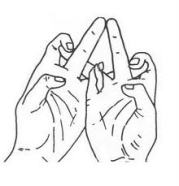 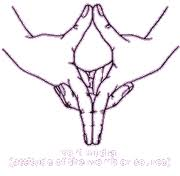 yoin mu¸a p/dxRnjm`a> ha4nI kini*#ka na> Aaid pvR4I Üp/4m ve!aÝ Daba ha4nI kini*#kana> p/m ve!a sui2 ÉÎ ve!ama> SvronI S4apna krvI>>.A> Aa> [>> {> ]> }> 1> 1<> l<> l<</> Ae> AE> Ao> AO> A> A:hve Daba ha4nI tjRnI 4I jm`a ha4nI tjRnI sui2 drek ve!a pr car v`R k/m4I Nyas krva>.drek Aa>5Ina> p/4m ve!ama> 9> Nyas krvo>.            tjRnI :    9> š k>q>g>6>š ‰>c>0>j>›                             m@yma:     9>š z>‹>3>#>š D>!>`>t>›                             Anaimka:  9>š 4>d>2>n>š  p>f>b>w>›                             kini*#ka:  9>š m>y>r>l>š  v>x>8>s>›                         A>gu*#:     9>š     h>š      5>›puvopRKt mat<kaNyas:k>#E: 		A>Aa>[>>{>]>}>1>1<>l<>l<</>Ae>AE>Ao>AO>A>A:                   ¿dye: 		k>q>g>6>‰c>0>j>z>‹>3>#>>                            nawO: 		D>!>`>t>4>d>2>n>p>f>                                    guÁe: 		b>w>m>y>r>l>                                            gude: 		v>x>8>s>                                           w<vomR@ye: 	h>9>› @yan›   Aa2are il>gnawO p/ki3t¿dye talumUle lla3e                  @ve pe 8oDxare i@vdxdxdle @vadxa@2eR ctu*keš vasaNte balm@ye Dfk#sihte k>#dexe Svra`a>                h>9> tTva4RyuKt> skldlgt> v`R½p> nmaim›ma4a 4I pg sui2 Vyapk krva> : A>Aa>[>>{>]>}>1>1<>l<>l<</>Ae>AE>Ao>AO>A>A: k>q>g>6>‰c>0>j>z>‹>3>#D>!>`>t>4>d>2>n>p>fb>w>m>y>r>lv>x>8>s h>9>=======================================================bihmaRt<ka NyasAacmn p/a`ayam kyaR p0I s>kLp krvo.s>kLp: ASy 7IbihmaRt<ka NyasSy b/Àa1i8: gayI0>d: mat<kasrSvtIdevta hlo bI=in Svra: xKty: AVyKt> kIlk> bihmaRt<kaNyase ivinyog:šA4Nyas:— b/À18ye nm: ixrisš                               gayI0>dse nm: muqeš                               7IbihmaRt<ka srSvtIdevtayE nm: ¿dyeš                     hLWyo bIjeWy: nm: guH\yeš                           SvreWy: xiKtWy: nm: padyo:š                        AVyKtay kIlkay nm: svaR>ge8uškr Nyas:— A>k>q>g>6>‰> Aa> A>gu*#aWya> nm:š                              — [>c>0>j>z>‹> {> tjRnIWya> nm:š                               — ]>3>#>D>!>`>}> m@ymaWya> nm:š                                 — Ae>t>4>d>2>n>AE> AnaimkaWya> nm:š                           — p>f>b>w>m>AO> kini*#aWya> nm:š                           — A>y>r>l>v> x>8>s>h>5>9>A: krtl krp<*#aWya> nm:š¿dyaid Nyas— A>k>q>g>6>‰>Aa> ¿dyay> nm: š                       — [>c>0>j>z>‹>{> ixrse Svahaš                             — ]>3>#>D>!>`>}> ixqayE vO83\š                                  — Ae>t>4>d>2>n>AE> kvcay hum\š                                   — Ao>p>f>b>w>m>AO> neyay v83\š                            — A>y>r>l>v>x>8>s>h>5>9>A: ASay f3\š› @yan›p>caxt\ v`RwedE: ivihtvdndo: padh\t\ kui9v9odexa> waSvt\kpdaR> kilt xixkla> [>dukuNdavdatam\š A9s/k\ ku>wicNtailiqt vrkra> I9`a> pd\ms>S4am\ AC0a kLpa>AtuC0 Stnj6nwra> wartI ta> nmaim›                       l> p<i4VyaTmk> g>2> pirkLpyaimš                                h> AakaxaTmk> pu*p> pirkLpyaimš                                r> vaYvaTmk> 2Up> pirkLpyaimš                                    r> tejAaTmk> dIp> pirKLpyaimš                                  v> Am<taTmk> nEve∙> pirkLpyaimš                                 s> somaTmk> ta>bUl> pirkLpyaimš                        0camrmukur muku3paduka: pirkLpyaimš   yoin mu¸a p/dxRninja>gNyasaNkuyaRt\A> nm: lla3eš	 Aa> nm: muqeš	                               [> nm: di9`neeš	 {>> nm: vamneeš                       ]> nm: di9`k`eRš 	 }> nm: vamk`eRš                 1> nm: di9` nasapu3eš1<> nm: vamnasapu3eš              l<> nm: di9`g>Deš	 l<<> nm: vamg>Deš                        Ae> nm: ]@vo*#eš  	 AE> nm: A2ro*#eš                           Ao> nm: }@vRd>tp>KtOš AO> nm: A2od>tp>KtOš           A> nm: ixrisš 	                           A: nm: muqaWy>tre rsnayam\š         		 k> nm: di9`bahumuleš   q> nm: di9`kUpreš                      g> nm: di9`mi`b>2eš  6> nm: di9`kra>guilmUleš              ‰> nm: di9`kra>guLyg/eš c> nm: vambahumUleš                     0> nm: vamkUpRreš	  j> nm: vammi`b>2eš                       z> nm: vama>guilmUleš	  ‹> nm: vamkra>guLyg/eš               3> nm: di9`padmUleš	  #> nm: di9`=nuinš                    ‰> nm: di9`guLfeš 	                                        !> nm di9`pada‰\guilmUleš                                   `> nm: di9`pada>guLyg/eš t> nm: vam padmUleš                4> nm: vam=nuinš	    d> nm: vamguLfeš                         2> nm: vampada‰\>guilmUleš n> nm: vampada>guLyg/eš            p> nm: di9`ku9Oš	    f> nm: vamku9Oš                 b> nm: p<*#eš		    w> nm: nawOš               m> nm: ]dreš		    y> TvgaTmne nm: ¿idš      r> As<gaTmne nm: di9`a>seš                           l> ma>saTmne nm: kkuidš                                       v> TvgaTmne nm: vama>seš                                  x> S$yaTmne nm: ¿dyaid di9`hStag/aNtm\š                  8> mJjaTmne nm: ¿dyaidvamhStag/aNtm\š                      s> xuk/aTmne nm: ¿dyaiddi9`padaNtm\š                        h> AaTmxKTyaTmne nm: ¿dyaidvampadaNtm\š                        5> +vaTmne nm: naWyaid¿dyaNtm\š                             9> prmaTmne nm: ¿dyaidmStkaNt> ivNyset\š                      ma4a 4I pg sui2 Vyapk krva> :A>Aa>[>>{>]>}>1>1<>l<>l<</>Ae>AE>Ao>AO>A>A: k>q>g>6>‰c>0>j>z>‹>3>#D>!>`>t>4>d>2>n>p>                           f>b>w>m>y>r>lv>x>8>s h>9>ApRp`m\ ÜjlmadayÝ                                          Anen y4axKTya k<ten wUxui@2 wUtxui@2 p/a`p/it*#a ANtmaRt<ka bihmaRt<ka NyasaQykmR`a Amukdevta p/Iyta> n mmš